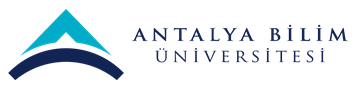 AKTS DERS TANITIM FORMUAKTS DERS TANITIM FORMUAKTS DERS TANITIM FORMUAKTS DERS TANITIM FORMUAKTS DERS TANITIM FORMUAKTS DERS TANITIM FORMUAKTS DERS TANITIM FORMUAKTS DERS TANITIM FORMUAKTS DERS TANITIM FORMUAKTS DERS TANITIM FORMUAKTS DERS TANITIM FORMUAKTS DERS TANITIM FORMUAKTS DERS TANITIM FORMUAKTS DERS TANITIM FORMUAKTS DERS TANITIM FORMUAKTS DERS TANITIM FORMUAKTS DERS TANITIM FORMUAKTS DERS TANITIM FORMUAKTS DERS TANITIM FORMUAKTS DERS TANITIM FORMUAKTS DERS TANITIM FORMUAKTS DERS TANITIM FORMUAKTS DERS TANITIM FORMUI. BÖLÜM (Senato Onayı)I. BÖLÜM (Senato Onayı)I. BÖLÜM (Senato Onayı)I. BÖLÜM (Senato Onayı)I. BÖLÜM (Senato Onayı)I. BÖLÜM (Senato Onayı)I. BÖLÜM (Senato Onayı)I. BÖLÜM (Senato Onayı)I. BÖLÜM (Senato Onayı)I. BÖLÜM (Senato Onayı)I. BÖLÜM (Senato Onayı)I. BÖLÜM (Senato Onayı)I. BÖLÜM (Senato Onayı)I. BÖLÜM (Senato Onayı)I. BÖLÜM (Senato Onayı)I. BÖLÜM (Senato Onayı)I. BÖLÜM (Senato Onayı)I. BÖLÜM (Senato Onayı)I. BÖLÜM (Senato Onayı)I. BÖLÜM (Senato Onayı)I. BÖLÜM (Senato Onayı)I. BÖLÜM (Senato Onayı)I. BÖLÜM (Senato Onayı)I. BÖLÜM (Senato Onayı)I. BÖLÜM (Senato Onayı)I. BÖLÜM (Senato Onayı)I. BÖLÜM (Senato Onayı)I. BÖLÜM (Senato Onayı)I. BÖLÜM (Senato Onayı)Dersi Açan Fakülte /YOİktisadi ve İdari Bilimler Fakültesiİktisadi ve İdari Bilimler Fakültesiİktisadi ve İdari Bilimler Fakültesiİktisadi ve İdari Bilimler Fakültesiİktisadi ve İdari Bilimler Fakültesiİktisadi ve İdari Bilimler Fakültesiİktisadi ve İdari Bilimler Fakültesiİktisadi ve İdari Bilimler Fakültesiİktisadi ve İdari Bilimler Fakültesiİktisadi ve İdari Bilimler Fakültesiİktisadi ve İdari Bilimler Fakültesiİktisadi ve İdari Bilimler Fakültesiİktisadi ve İdari Bilimler Fakültesiİktisadi ve İdari Bilimler Fakültesiİktisadi ve İdari Bilimler Fakültesiİktisadi ve İdari Bilimler Fakültesiİktisadi ve İdari Bilimler Fakültesiİktisadi ve İdari Bilimler Fakültesiİktisadi ve İdari Bilimler Fakültesiİktisadi ve İdari Bilimler Fakültesiİktisadi ve İdari Bilimler Fakültesiİktisadi ve İdari Bilimler Fakültesiİktisadi ve İdari Bilimler Fakültesiİktisadi ve İdari Bilimler Fakültesiİktisadi ve İdari Bilimler Fakültesiİktisadi ve İdari Bilimler Fakültesiİktisadi ve İdari Bilimler Fakültesiİktisadi ve İdari Bilimler FakültesiDersi Açan BölümİşletmeİşletmeİşletmeİşletmeİşletmeİşletmeİşletmeİşletmeİşletmeİşletmeİşletmeİşletmeİşletmeİşletmeİşletmeİşletmeİşletmeİşletmeİşletmeİşletmeİşletmeİşletmeİşletmeİşletmeİşletmeİşletmeİşletmeİşletmeDersi Alan Program (lar)Lisans ÖğrencileriLisans ÖğrencileriLisans ÖğrencileriLisans ÖğrencileriLisans ÖğrencileriLisans ÖğrencileriLisans ÖğrencileriLisans ÖğrencileriLisans ÖğrencileriLisans ÖğrencileriLisans ÖğrencileriLisans ÖğrencileriLisans ÖğrencileriLisans ÖğrencileriSeçmeliSeçmeliSeçmeliSeçmeliSeçmeliSeçmeliSeçmeliSeçmeliSeçmeliSeçmeliSeçmeliSeçmeliSeçmeliSeçmeliDersi Alan Program (lar)Dersi Alan Program (lar)Ders Kodu BUSI 443BUSI 443BUSI 443BUSI 443BUSI 443BUSI 443BUSI 443BUSI 443BUSI 443BUSI 443BUSI 443BUSI 443BUSI 443BUSI 443BUSI 443BUSI 443BUSI 443BUSI 443BUSI 443BUSI 443BUSI 443BUSI 443BUSI 443BUSI 443BUSI 443BUSI 443BUSI 443BUSI 443Ders AdıHizmet Operasyon YönetimiHizmet Operasyon YönetimiHizmet Operasyon YönetimiHizmet Operasyon YönetimiHizmet Operasyon YönetimiHizmet Operasyon YönetimiHizmet Operasyon YönetimiHizmet Operasyon YönetimiHizmet Operasyon YönetimiHizmet Operasyon YönetimiHizmet Operasyon YönetimiHizmet Operasyon YönetimiHizmet Operasyon YönetimiHizmet Operasyon YönetimiHizmet Operasyon YönetimiHizmet Operasyon YönetimiHizmet Operasyon YönetimiHizmet Operasyon YönetimiHizmet Operasyon YönetimiHizmet Operasyon YönetimiHizmet Operasyon YönetimiHizmet Operasyon YönetimiHizmet Operasyon YönetimiHizmet Operasyon YönetimiHizmet Operasyon YönetimiHizmet Operasyon YönetimiHizmet Operasyon YönetimiHizmet Operasyon YönetimiÖğretim dili İngilizceİngilizceİngilizceİngilizceİngilizceİngilizceİngilizceİngilizceİngilizceİngilizceİngilizceİngilizceİngilizceİngilizceİngilizceİngilizceİngilizceİngilizceİngilizceİngilizceİngilizceİngilizceİngilizceİngilizceİngilizceİngilizceİngilizceİngilizceDers TürüTeorik Ders; Yüz-yüzeTeorik Ders; Yüz-yüzeTeorik Ders; Yüz-yüzeTeorik Ders; Yüz-yüzeTeorik Ders; Yüz-yüzeTeorik Ders; Yüz-yüzeTeorik Ders; Yüz-yüzeTeorik Ders; Yüz-yüzeTeorik Ders; Yüz-yüzeTeorik Ders; Yüz-yüzeTeorik Ders; Yüz-yüzeTeorik Ders; Yüz-yüzeTeorik Ders; Yüz-yüzeTeorik Ders; Yüz-yüzeTeorik Ders; Yüz-yüzeTeorik Ders; Yüz-yüzeTeorik Ders; Yüz-yüzeTeorik Ders; Yüz-yüzeTeorik Ders; Yüz-yüzeTeorik Ders; Yüz-yüzeTeorik Ders; Yüz-yüzeTeorik Ders; Yüz-yüzeTeorik Ders; Yüz-yüzeTeorik Ders; Yüz-yüzeTeorik Ders; Yüz-yüzeTeorik Ders; Yüz-yüzeTeorik Ders; Yüz-yüzeTeorik Ders; Yüz-yüzeDers SeviyesiLisans DüzeyiLisans DüzeyiLisans DüzeyiLisans DüzeyiLisans DüzeyiLisans DüzeyiLisans DüzeyiLisans DüzeyiLisans DüzeyiLisans DüzeyiLisans DüzeyiLisans DüzeyiLisans DüzeyiLisans DüzeyiLisans DüzeyiLisans DüzeyiLisans DüzeyiLisans DüzeyiLisans DüzeyiLisans DüzeyiLisans DüzeyiLisans DüzeyiLisans DüzeyiLisans DüzeyiLisans DüzeyiLisans DüzeyiLisans DüzeyiLisans DüzeyiHaftalık Ders SaatiDers: 3Ders: 3Ders: 3Ders: 3Ders: 3Ders: 3Lab: Lab: Lab: Lab: Uygulama:Uygulama:Pratik: Pratik: Pratik: Pratik: Pratik: Stüdyo: Stüdyo: Stüdyo: Stüdyo: Stüdyo: Diğer: Diğer: Diğer: Diğer: Diğer: Diğer: AKTS Kredisi6666666666666666666666666666Notlandırma TürüHarf NotuHarf NotuHarf NotuHarf NotuHarf NotuHarf NotuHarf NotuHarf NotuHarf NotuHarf NotuHarf NotuHarf NotuHarf NotuHarf NotuHarf NotuHarf NotuHarf NotuHarf NotuHarf NotuHarf NotuHarf NotuHarf NotuHarf NotuHarf NotuHarf NotuHarf NotuHarf NotuHarf NotuÖn koşul/larBUSI 341BUSI 341BUSI 341BUSI 341BUSI 341BUSI 341BUSI 341BUSI 341BUSI 341BUSI 341BUSI 341BUSI 341BUSI 341BUSI 341BUSI 341BUSI 341BUSI 341BUSI 341BUSI 341BUSI 341BUSI 341BUSI 341BUSI 341BUSI 341BUSI 341BUSI 341BUSI 341BUSI 341Yan koşul/larYokYokYokYokYokYokYokYokYokYokYokYokYokYokYokYokYokYokYokYokYokYokYokYokYokYokYokYokKayıt KısıtlamasıIE 362 Hizmet Mühendisliği ve Yönetim dersini alan veya almış öğrenciler bu derse kayıt yaptıramazlar.IE 362 Hizmet Mühendisliği ve Yönetim dersini alan veya almış öğrenciler bu derse kayıt yaptıramazlar.IE 362 Hizmet Mühendisliği ve Yönetim dersini alan veya almış öğrenciler bu derse kayıt yaptıramazlar.IE 362 Hizmet Mühendisliği ve Yönetim dersini alan veya almış öğrenciler bu derse kayıt yaptıramazlar.IE 362 Hizmet Mühendisliği ve Yönetim dersini alan veya almış öğrenciler bu derse kayıt yaptıramazlar.IE 362 Hizmet Mühendisliği ve Yönetim dersini alan veya almış öğrenciler bu derse kayıt yaptıramazlar.IE 362 Hizmet Mühendisliği ve Yönetim dersini alan veya almış öğrenciler bu derse kayıt yaptıramazlar.IE 362 Hizmet Mühendisliği ve Yönetim dersini alan veya almış öğrenciler bu derse kayıt yaptıramazlar.IE 362 Hizmet Mühendisliği ve Yönetim dersini alan veya almış öğrenciler bu derse kayıt yaptıramazlar.IE 362 Hizmet Mühendisliği ve Yönetim dersini alan veya almış öğrenciler bu derse kayıt yaptıramazlar.IE 362 Hizmet Mühendisliği ve Yönetim dersini alan veya almış öğrenciler bu derse kayıt yaptıramazlar.IE 362 Hizmet Mühendisliği ve Yönetim dersini alan veya almış öğrenciler bu derse kayıt yaptıramazlar.IE 362 Hizmet Mühendisliği ve Yönetim dersini alan veya almış öğrenciler bu derse kayıt yaptıramazlar.IE 362 Hizmet Mühendisliği ve Yönetim dersini alan veya almış öğrenciler bu derse kayıt yaptıramazlar.IE 362 Hizmet Mühendisliği ve Yönetim dersini alan veya almış öğrenciler bu derse kayıt yaptıramazlar.IE 362 Hizmet Mühendisliği ve Yönetim dersini alan veya almış öğrenciler bu derse kayıt yaptıramazlar.IE 362 Hizmet Mühendisliği ve Yönetim dersini alan veya almış öğrenciler bu derse kayıt yaptıramazlar.IE 362 Hizmet Mühendisliği ve Yönetim dersini alan veya almış öğrenciler bu derse kayıt yaptıramazlar.IE 362 Hizmet Mühendisliği ve Yönetim dersini alan veya almış öğrenciler bu derse kayıt yaptıramazlar.IE 362 Hizmet Mühendisliği ve Yönetim dersini alan veya almış öğrenciler bu derse kayıt yaptıramazlar.IE 362 Hizmet Mühendisliği ve Yönetim dersini alan veya almış öğrenciler bu derse kayıt yaptıramazlar.IE 362 Hizmet Mühendisliği ve Yönetim dersini alan veya almış öğrenciler bu derse kayıt yaptıramazlar.IE 362 Hizmet Mühendisliği ve Yönetim dersini alan veya almış öğrenciler bu derse kayıt yaptıramazlar.IE 362 Hizmet Mühendisliği ve Yönetim dersini alan veya almış öğrenciler bu derse kayıt yaptıramazlar.IE 362 Hizmet Mühendisliği ve Yönetim dersini alan veya almış öğrenciler bu derse kayıt yaptıramazlar.IE 362 Hizmet Mühendisliği ve Yönetim dersini alan veya almış öğrenciler bu derse kayıt yaptıramazlar.IE 362 Hizmet Mühendisliği ve Yönetim dersini alan veya almış öğrenciler bu derse kayıt yaptıramazlar.IE 362 Hizmet Mühendisliği ve Yönetim dersini alan veya almış öğrenciler bu derse kayıt yaptıramazlar.Dersin Amacı Bu dersin amacı, öğrencileri hizmet sektöründeki (bankacılık, ulaştırma, seyahat ve turizm, devlet vb.) operasyonların yönetimi konusunda bilgilendirmektir.Bu dersin amacı, öğrencileri hizmet sektöründeki (bankacılık, ulaştırma, seyahat ve turizm, devlet vb.) operasyonların yönetimi konusunda bilgilendirmektir.Bu dersin amacı, öğrencileri hizmet sektöründeki (bankacılık, ulaştırma, seyahat ve turizm, devlet vb.) operasyonların yönetimi konusunda bilgilendirmektir.Bu dersin amacı, öğrencileri hizmet sektöründeki (bankacılık, ulaştırma, seyahat ve turizm, devlet vb.) operasyonların yönetimi konusunda bilgilendirmektir.Bu dersin amacı, öğrencileri hizmet sektöründeki (bankacılık, ulaştırma, seyahat ve turizm, devlet vb.) operasyonların yönetimi konusunda bilgilendirmektir.Bu dersin amacı, öğrencileri hizmet sektöründeki (bankacılık, ulaştırma, seyahat ve turizm, devlet vb.) operasyonların yönetimi konusunda bilgilendirmektir.Bu dersin amacı, öğrencileri hizmet sektöründeki (bankacılık, ulaştırma, seyahat ve turizm, devlet vb.) operasyonların yönetimi konusunda bilgilendirmektir.Bu dersin amacı, öğrencileri hizmet sektöründeki (bankacılık, ulaştırma, seyahat ve turizm, devlet vb.) operasyonların yönetimi konusunda bilgilendirmektir.Bu dersin amacı, öğrencileri hizmet sektöründeki (bankacılık, ulaştırma, seyahat ve turizm, devlet vb.) operasyonların yönetimi konusunda bilgilendirmektir.Bu dersin amacı, öğrencileri hizmet sektöründeki (bankacılık, ulaştırma, seyahat ve turizm, devlet vb.) operasyonların yönetimi konusunda bilgilendirmektir.Bu dersin amacı, öğrencileri hizmet sektöründeki (bankacılık, ulaştırma, seyahat ve turizm, devlet vb.) operasyonların yönetimi konusunda bilgilendirmektir.Bu dersin amacı, öğrencileri hizmet sektöründeki (bankacılık, ulaştırma, seyahat ve turizm, devlet vb.) operasyonların yönetimi konusunda bilgilendirmektir.Bu dersin amacı, öğrencileri hizmet sektöründeki (bankacılık, ulaştırma, seyahat ve turizm, devlet vb.) operasyonların yönetimi konusunda bilgilendirmektir.Bu dersin amacı, öğrencileri hizmet sektöründeki (bankacılık, ulaştırma, seyahat ve turizm, devlet vb.) operasyonların yönetimi konusunda bilgilendirmektir.Bu dersin amacı, öğrencileri hizmet sektöründeki (bankacılık, ulaştırma, seyahat ve turizm, devlet vb.) operasyonların yönetimi konusunda bilgilendirmektir.Bu dersin amacı, öğrencileri hizmet sektöründeki (bankacılık, ulaştırma, seyahat ve turizm, devlet vb.) operasyonların yönetimi konusunda bilgilendirmektir.Bu dersin amacı, öğrencileri hizmet sektöründeki (bankacılık, ulaştırma, seyahat ve turizm, devlet vb.) operasyonların yönetimi konusunda bilgilendirmektir.Bu dersin amacı, öğrencileri hizmet sektöründeki (bankacılık, ulaştırma, seyahat ve turizm, devlet vb.) operasyonların yönetimi konusunda bilgilendirmektir.Bu dersin amacı, öğrencileri hizmet sektöründeki (bankacılık, ulaştırma, seyahat ve turizm, devlet vb.) operasyonların yönetimi konusunda bilgilendirmektir.Bu dersin amacı, öğrencileri hizmet sektöründeki (bankacılık, ulaştırma, seyahat ve turizm, devlet vb.) operasyonların yönetimi konusunda bilgilendirmektir.Bu dersin amacı, öğrencileri hizmet sektöründeki (bankacılık, ulaştırma, seyahat ve turizm, devlet vb.) operasyonların yönetimi konusunda bilgilendirmektir.Bu dersin amacı, öğrencileri hizmet sektöründeki (bankacılık, ulaştırma, seyahat ve turizm, devlet vb.) operasyonların yönetimi konusunda bilgilendirmektir.Bu dersin amacı, öğrencileri hizmet sektöründeki (bankacılık, ulaştırma, seyahat ve turizm, devlet vb.) operasyonların yönetimi konusunda bilgilendirmektir.Bu dersin amacı, öğrencileri hizmet sektöründeki (bankacılık, ulaştırma, seyahat ve turizm, devlet vb.) operasyonların yönetimi konusunda bilgilendirmektir.Bu dersin amacı, öğrencileri hizmet sektöründeki (bankacılık, ulaştırma, seyahat ve turizm, devlet vb.) operasyonların yönetimi konusunda bilgilendirmektir.Bu dersin amacı, öğrencileri hizmet sektöründeki (bankacılık, ulaştırma, seyahat ve turizm, devlet vb.) operasyonların yönetimi konusunda bilgilendirmektir.Bu dersin amacı, öğrencileri hizmet sektöründeki (bankacılık, ulaştırma, seyahat ve turizm, devlet vb.) operasyonların yönetimi konusunda bilgilendirmektir.Bu dersin amacı, öğrencileri hizmet sektöründeki (bankacılık, ulaştırma, seyahat ve turizm, devlet vb.) operasyonların yönetimi konusunda bilgilendirmektir.Ders İçeriği Bu ders öğrencileri servis operasyonlarının yönetimi ile (bankacılık, ulaşım, devlet ve turizm gibi) tanıştırır. Öğrenciler servis stratejisini, servis sistemini planlama ve tasarlamayı, servis kalitesini, servis süreci iyileştirmesini, servis sistemlerini yönetmeyi, kapasite ve talebi yönetmeyi ve servis tedarik zincirini yönetmeyi öğreneceklerdir. Dersteki bazı konular: Bekleme hattı yönetimi, çoklu site performans değerlendirmesi ve servis karşılaşmasını yönetmeyi içerir.Bu ders öğrencileri servis operasyonlarının yönetimi ile (bankacılık, ulaşım, devlet ve turizm gibi) tanıştırır. Öğrenciler servis stratejisini, servis sistemini planlama ve tasarlamayı, servis kalitesini, servis süreci iyileştirmesini, servis sistemlerini yönetmeyi, kapasite ve talebi yönetmeyi ve servis tedarik zincirini yönetmeyi öğreneceklerdir. Dersteki bazı konular: Bekleme hattı yönetimi, çoklu site performans değerlendirmesi ve servis karşılaşmasını yönetmeyi içerir.Bu ders öğrencileri servis operasyonlarının yönetimi ile (bankacılık, ulaşım, devlet ve turizm gibi) tanıştırır. Öğrenciler servis stratejisini, servis sistemini planlama ve tasarlamayı, servis kalitesini, servis süreci iyileştirmesini, servis sistemlerini yönetmeyi, kapasite ve talebi yönetmeyi ve servis tedarik zincirini yönetmeyi öğreneceklerdir. Dersteki bazı konular: Bekleme hattı yönetimi, çoklu site performans değerlendirmesi ve servis karşılaşmasını yönetmeyi içerir.Bu ders öğrencileri servis operasyonlarının yönetimi ile (bankacılık, ulaşım, devlet ve turizm gibi) tanıştırır. Öğrenciler servis stratejisini, servis sistemini planlama ve tasarlamayı, servis kalitesini, servis süreci iyileştirmesini, servis sistemlerini yönetmeyi, kapasite ve talebi yönetmeyi ve servis tedarik zincirini yönetmeyi öğreneceklerdir. Dersteki bazı konular: Bekleme hattı yönetimi, çoklu site performans değerlendirmesi ve servis karşılaşmasını yönetmeyi içerir.Bu ders öğrencileri servis operasyonlarının yönetimi ile (bankacılık, ulaşım, devlet ve turizm gibi) tanıştırır. Öğrenciler servis stratejisini, servis sistemini planlama ve tasarlamayı, servis kalitesini, servis süreci iyileştirmesini, servis sistemlerini yönetmeyi, kapasite ve talebi yönetmeyi ve servis tedarik zincirini yönetmeyi öğreneceklerdir. Dersteki bazı konular: Bekleme hattı yönetimi, çoklu site performans değerlendirmesi ve servis karşılaşmasını yönetmeyi içerir.Bu ders öğrencileri servis operasyonlarının yönetimi ile (bankacılık, ulaşım, devlet ve turizm gibi) tanıştırır. Öğrenciler servis stratejisini, servis sistemini planlama ve tasarlamayı, servis kalitesini, servis süreci iyileştirmesini, servis sistemlerini yönetmeyi, kapasite ve talebi yönetmeyi ve servis tedarik zincirini yönetmeyi öğreneceklerdir. Dersteki bazı konular: Bekleme hattı yönetimi, çoklu site performans değerlendirmesi ve servis karşılaşmasını yönetmeyi içerir.Bu ders öğrencileri servis operasyonlarının yönetimi ile (bankacılık, ulaşım, devlet ve turizm gibi) tanıştırır. Öğrenciler servis stratejisini, servis sistemini planlama ve tasarlamayı, servis kalitesini, servis süreci iyileştirmesini, servis sistemlerini yönetmeyi, kapasite ve talebi yönetmeyi ve servis tedarik zincirini yönetmeyi öğreneceklerdir. Dersteki bazı konular: Bekleme hattı yönetimi, çoklu site performans değerlendirmesi ve servis karşılaşmasını yönetmeyi içerir.Bu ders öğrencileri servis operasyonlarının yönetimi ile (bankacılık, ulaşım, devlet ve turizm gibi) tanıştırır. Öğrenciler servis stratejisini, servis sistemini planlama ve tasarlamayı, servis kalitesini, servis süreci iyileştirmesini, servis sistemlerini yönetmeyi, kapasite ve talebi yönetmeyi ve servis tedarik zincirini yönetmeyi öğreneceklerdir. Dersteki bazı konular: Bekleme hattı yönetimi, çoklu site performans değerlendirmesi ve servis karşılaşmasını yönetmeyi içerir.Bu ders öğrencileri servis operasyonlarının yönetimi ile (bankacılık, ulaşım, devlet ve turizm gibi) tanıştırır. Öğrenciler servis stratejisini, servis sistemini planlama ve tasarlamayı, servis kalitesini, servis süreci iyileştirmesini, servis sistemlerini yönetmeyi, kapasite ve talebi yönetmeyi ve servis tedarik zincirini yönetmeyi öğreneceklerdir. Dersteki bazı konular: Bekleme hattı yönetimi, çoklu site performans değerlendirmesi ve servis karşılaşmasını yönetmeyi içerir.Bu ders öğrencileri servis operasyonlarının yönetimi ile (bankacılık, ulaşım, devlet ve turizm gibi) tanıştırır. Öğrenciler servis stratejisini, servis sistemini planlama ve tasarlamayı, servis kalitesini, servis süreci iyileştirmesini, servis sistemlerini yönetmeyi, kapasite ve talebi yönetmeyi ve servis tedarik zincirini yönetmeyi öğreneceklerdir. Dersteki bazı konular: Bekleme hattı yönetimi, çoklu site performans değerlendirmesi ve servis karşılaşmasını yönetmeyi içerir.Bu ders öğrencileri servis operasyonlarının yönetimi ile (bankacılık, ulaşım, devlet ve turizm gibi) tanıştırır. Öğrenciler servis stratejisini, servis sistemini planlama ve tasarlamayı, servis kalitesini, servis süreci iyileştirmesini, servis sistemlerini yönetmeyi, kapasite ve talebi yönetmeyi ve servis tedarik zincirini yönetmeyi öğreneceklerdir. Dersteki bazı konular: Bekleme hattı yönetimi, çoklu site performans değerlendirmesi ve servis karşılaşmasını yönetmeyi içerir.Bu ders öğrencileri servis operasyonlarının yönetimi ile (bankacılık, ulaşım, devlet ve turizm gibi) tanıştırır. Öğrenciler servis stratejisini, servis sistemini planlama ve tasarlamayı, servis kalitesini, servis süreci iyileştirmesini, servis sistemlerini yönetmeyi, kapasite ve talebi yönetmeyi ve servis tedarik zincirini yönetmeyi öğreneceklerdir. Dersteki bazı konular: Bekleme hattı yönetimi, çoklu site performans değerlendirmesi ve servis karşılaşmasını yönetmeyi içerir.Bu ders öğrencileri servis operasyonlarının yönetimi ile (bankacılık, ulaşım, devlet ve turizm gibi) tanıştırır. Öğrenciler servis stratejisini, servis sistemini planlama ve tasarlamayı, servis kalitesini, servis süreci iyileştirmesini, servis sistemlerini yönetmeyi, kapasite ve talebi yönetmeyi ve servis tedarik zincirini yönetmeyi öğreneceklerdir. Dersteki bazı konular: Bekleme hattı yönetimi, çoklu site performans değerlendirmesi ve servis karşılaşmasını yönetmeyi içerir.Bu ders öğrencileri servis operasyonlarının yönetimi ile (bankacılık, ulaşım, devlet ve turizm gibi) tanıştırır. Öğrenciler servis stratejisini, servis sistemini planlama ve tasarlamayı, servis kalitesini, servis süreci iyileştirmesini, servis sistemlerini yönetmeyi, kapasite ve talebi yönetmeyi ve servis tedarik zincirini yönetmeyi öğreneceklerdir. Dersteki bazı konular: Bekleme hattı yönetimi, çoklu site performans değerlendirmesi ve servis karşılaşmasını yönetmeyi içerir.Bu ders öğrencileri servis operasyonlarının yönetimi ile (bankacılık, ulaşım, devlet ve turizm gibi) tanıştırır. Öğrenciler servis stratejisini, servis sistemini planlama ve tasarlamayı, servis kalitesini, servis süreci iyileştirmesini, servis sistemlerini yönetmeyi, kapasite ve talebi yönetmeyi ve servis tedarik zincirini yönetmeyi öğreneceklerdir. Dersteki bazı konular: Bekleme hattı yönetimi, çoklu site performans değerlendirmesi ve servis karşılaşmasını yönetmeyi içerir.Bu ders öğrencileri servis operasyonlarının yönetimi ile (bankacılık, ulaşım, devlet ve turizm gibi) tanıştırır. Öğrenciler servis stratejisini, servis sistemini planlama ve tasarlamayı, servis kalitesini, servis süreci iyileştirmesini, servis sistemlerini yönetmeyi, kapasite ve talebi yönetmeyi ve servis tedarik zincirini yönetmeyi öğreneceklerdir. Dersteki bazı konular: Bekleme hattı yönetimi, çoklu site performans değerlendirmesi ve servis karşılaşmasını yönetmeyi içerir.Bu ders öğrencileri servis operasyonlarının yönetimi ile (bankacılık, ulaşım, devlet ve turizm gibi) tanıştırır. Öğrenciler servis stratejisini, servis sistemini planlama ve tasarlamayı, servis kalitesini, servis süreci iyileştirmesini, servis sistemlerini yönetmeyi, kapasite ve talebi yönetmeyi ve servis tedarik zincirini yönetmeyi öğreneceklerdir. Dersteki bazı konular: Bekleme hattı yönetimi, çoklu site performans değerlendirmesi ve servis karşılaşmasını yönetmeyi içerir.Bu ders öğrencileri servis operasyonlarının yönetimi ile (bankacılık, ulaşım, devlet ve turizm gibi) tanıştırır. Öğrenciler servis stratejisini, servis sistemini planlama ve tasarlamayı, servis kalitesini, servis süreci iyileştirmesini, servis sistemlerini yönetmeyi, kapasite ve talebi yönetmeyi ve servis tedarik zincirini yönetmeyi öğreneceklerdir. Dersteki bazı konular: Bekleme hattı yönetimi, çoklu site performans değerlendirmesi ve servis karşılaşmasını yönetmeyi içerir.Bu ders öğrencileri servis operasyonlarının yönetimi ile (bankacılık, ulaşım, devlet ve turizm gibi) tanıştırır. Öğrenciler servis stratejisini, servis sistemini planlama ve tasarlamayı, servis kalitesini, servis süreci iyileştirmesini, servis sistemlerini yönetmeyi, kapasite ve talebi yönetmeyi ve servis tedarik zincirini yönetmeyi öğreneceklerdir. Dersteki bazı konular: Bekleme hattı yönetimi, çoklu site performans değerlendirmesi ve servis karşılaşmasını yönetmeyi içerir.Bu ders öğrencileri servis operasyonlarının yönetimi ile (bankacılık, ulaşım, devlet ve turizm gibi) tanıştırır. Öğrenciler servis stratejisini, servis sistemini planlama ve tasarlamayı, servis kalitesini, servis süreci iyileştirmesini, servis sistemlerini yönetmeyi, kapasite ve talebi yönetmeyi ve servis tedarik zincirini yönetmeyi öğreneceklerdir. Dersteki bazı konular: Bekleme hattı yönetimi, çoklu site performans değerlendirmesi ve servis karşılaşmasını yönetmeyi içerir.Bu ders öğrencileri servis operasyonlarının yönetimi ile (bankacılık, ulaşım, devlet ve turizm gibi) tanıştırır. Öğrenciler servis stratejisini, servis sistemini planlama ve tasarlamayı, servis kalitesini, servis süreci iyileştirmesini, servis sistemlerini yönetmeyi, kapasite ve talebi yönetmeyi ve servis tedarik zincirini yönetmeyi öğreneceklerdir. Dersteki bazı konular: Bekleme hattı yönetimi, çoklu site performans değerlendirmesi ve servis karşılaşmasını yönetmeyi içerir.Bu ders öğrencileri servis operasyonlarının yönetimi ile (bankacılık, ulaşım, devlet ve turizm gibi) tanıştırır. Öğrenciler servis stratejisini, servis sistemini planlama ve tasarlamayı, servis kalitesini, servis süreci iyileştirmesini, servis sistemlerini yönetmeyi, kapasite ve talebi yönetmeyi ve servis tedarik zincirini yönetmeyi öğreneceklerdir. Dersteki bazı konular: Bekleme hattı yönetimi, çoklu site performans değerlendirmesi ve servis karşılaşmasını yönetmeyi içerir.Bu ders öğrencileri servis operasyonlarının yönetimi ile (bankacılık, ulaşım, devlet ve turizm gibi) tanıştırır. Öğrenciler servis stratejisini, servis sistemini planlama ve tasarlamayı, servis kalitesini, servis süreci iyileştirmesini, servis sistemlerini yönetmeyi, kapasite ve talebi yönetmeyi ve servis tedarik zincirini yönetmeyi öğreneceklerdir. Dersteki bazı konular: Bekleme hattı yönetimi, çoklu site performans değerlendirmesi ve servis karşılaşmasını yönetmeyi içerir.Bu ders öğrencileri servis operasyonlarının yönetimi ile (bankacılık, ulaşım, devlet ve turizm gibi) tanıştırır. Öğrenciler servis stratejisini, servis sistemini planlama ve tasarlamayı, servis kalitesini, servis süreci iyileştirmesini, servis sistemlerini yönetmeyi, kapasite ve talebi yönetmeyi ve servis tedarik zincirini yönetmeyi öğreneceklerdir. Dersteki bazı konular: Bekleme hattı yönetimi, çoklu site performans değerlendirmesi ve servis karşılaşmasını yönetmeyi içerir.Bu ders öğrencileri servis operasyonlarının yönetimi ile (bankacılık, ulaşım, devlet ve turizm gibi) tanıştırır. Öğrenciler servis stratejisini, servis sistemini planlama ve tasarlamayı, servis kalitesini, servis süreci iyileştirmesini, servis sistemlerini yönetmeyi, kapasite ve talebi yönetmeyi ve servis tedarik zincirini yönetmeyi öğreneceklerdir. Dersteki bazı konular: Bekleme hattı yönetimi, çoklu site performans değerlendirmesi ve servis karşılaşmasını yönetmeyi içerir.Bu ders öğrencileri servis operasyonlarının yönetimi ile (bankacılık, ulaşım, devlet ve turizm gibi) tanıştırır. Öğrenciler servis stratejisini, servis sistemini planlama ve tasarlamayı, servis kalitesini, servis süreci iyileştirmesini, servis sistemlerini yönetmeyi, kapasite ve talebi yönetmeyi ve servis tedarik zincirini yönetmeyi öğreneceklerdir. Dersteki bazı konular: Bekleme hattı yönetimi, çoklu site performans değerlendirmesi ve servis karşılaşmasını yönetmeyi içerir.Bu ders öğrencileri servis operasyonlarının yönetimi ile (bankacılık, ulaşım, devlet ve turizm gibi) tanıştırır. Öğrenciler servis stratejisini, servis sistemini planlama ve tasarlamayı, servis kalitesini, servis süreci iyileştirmesini, servis sistemlerini yönetmeyi, kapasite ve talebi yönetmeyi ve servis tedarik zincirini yönetmeyi öğreneceklerdir. Dersteki bazı konular: Bekleme hattı yönetimi, çoklu site performans değerlendirmesi ve servis karşılaşmasını yönetmeyi içerir.Bu ders öğrencileri servis operasyonlarının yönetimi ile (bankacılık, ulaşım, devlet ve turizm gibi) tanıştırır. Öğrenciler servis stratejisini, servis sistemini planlama ve tasarlamayı, servis kalitesini, servis süreci iyileştirmesini, servis sistemlerini yönetmeyi, kapasite ve talebi yönetmeyi ve servis tedarik zincirini yönetmeyi öğreneceklerdir. Dersteki bazı konular: Bekleme hattı yönetimi, çoklu site performans değerlendirmesi ve servis karşılaşmasını yönetmeyi içerir.Öğrenim Çıktıları ÖÇ1ÖÇ1ÖÇ1ÖÇ1Dersi başarıyla tamamlayan öğrenciler:
1. Hizmet yönetimi ile ilişkili terim ve kelimeleri tanımlar ve kullanabilir;
2. Hizmet karşılaşmasının temel özelliklerini belirler ve tanımlar;
3. Hizmet kavramını ve müşteri deneyimini tanımlar;
4. Hizmet arzı ve talebi ile ilgili konuları anlar ve tartışır;
5. Hizmet şirketinin rekabetçiliğindeki aşamaları tanımlar;
6. Hizmet yönetimindeki sürekli gelişmeyi tartışır.Dersi başarıyla tamamlayan öğrenciler:
1. Hizmet yönetimi ile ilişkili terim ve kelimeleri tanımlar ve kullanabilir;
2. Hizmet karşılaşmasının temel özelliklerini belirler ve tanımlar;
3. Hizmet kavramını ve müşteri deneyimini tanımlar;
4. Hizmet arzı ve talebi ile ilgili konuları anlar ve tartışır;
5. Hizmet şirketinin rekabetçiliğindeki aşamaları tanımlar;
6. Hizmet yönetimindeki sürekli gelişmeyi tartışır.Dersi başarıyla tamamlayan öğrenciler:
1. Hizmet yönetimi ile ilişkili terim ve kelimeleri tanımlar ve kullanabilir;
2. Hizmet karşılaşmasının temel özelliklerini belirler ve tanımlar;
3. Hizmet kavramını ve müşteri deneyimini tanımlar;
4. Hizmet arzı ve talebi ile ilgili konuları anlar ve tartışır;
5. Hizmet şirketinin rekabetçiliğindeki aşamaları tanımlar;
6. Hizmet yönetimindeki sürekli gelişmeyi tartışır.Dersi başarıyla tamamlayan öğrenciler:
1. Hizmet yönetimi ile ilişkili terim ve kelimeleri tanımlar ve kullanabilir;
2. Hizmet karşılaşmasının temel özelliklerini belirler ve tanımlar;
3. Hizmet kavramını ve müşteri deneyimini tanımlar;
4. Hizmet arzı ve talebi ile ilgili konuları anlar ve tartışır;
5. Hizmet şirketinin rekabetçiliğindeki aşamaları tanımlar;
6. Hizmet yönetimindeki sürekli gelişmeyi tartışır.Dersi başarıyla tamamlayan öğrenciler:
1. Hizmet yönetimi ile ilişkili terim ve kelimeleri tanımlar ve kullanabilir;
2. Hizmet karşılaşmasının temel özelliklerini belirler ve tanımlar;
3. Hizmet kavramını ve müşteri deneyimini tanımlar;
4. Hizmet arzı ve talebi ile ilgili konuları anlar ve tartışır;
5. Hizmet şirketinin rekabetçiliğindeki aşamaları tanımlar;
6. Hizmet yönetimindeki sürekli gelişmeyi tartışır.Dersi başarıyla tamamlayan öğrenciler:
1. Hizmet yönetimi ile ilişkili terim ve kelimeleri tanımlar ve kullanabilir;
2. Hizmet karşılaşmasının temel özelliklerini belirler ve tanımlar;
3. Hizmet kavramını ve müşteri deneyimini tanımlar;
4. Hizmet arzı ve talebi ile ilgili konuları anlar ve tartışır;
5. Hizmet şirketinin rekabetçiliğindeki aşamaları tanımlar;
6. Hizmet yönetimindeki sürekli gelişmeyi tartışır.Dersi başarıyla tamamlayan öğrenciler:
1. Hizmet yönetimi ile ilişkili terim ve kelimeleri tanımlar ve kullanabilir;
2. Hizmet karşılaşmasının temel özelliklerini belirler ve tanımlar;
3. Hizmet kavramını ve müşteri deneyimini tanımlar;
4. Hizmet arzı ve talebi ile ilgili konuları anlar ve tartışır;
5. Hizmet şirketinin rekabetçiliğindeki aşamaları tanımlar;
6. Hizmet yönetimindeki sürekli gelişmeyi tartışır.Dersi başarıyla tamamlayan öğrenciler:
1. Hizmet yönetimi ile ilişkili terim ve kelimeleri tanımlar ve kullanabilir;
2. Hizmet karşılaşmasının temel özelliklerini belirler ve tanımlar;
3. Hizmet kavramını ve müşteri deneyimini tanımlar;
4. Hizmet arzı ve talebi ile ilgili konuları anlar ve tartışır;
5. Hizmet şirketinin rekabetçiliğindeki aşamaları tanımlar;
6. Hizmet yönetimindeki sürekli gelişmeyi tartışır.Dersi başarıyla tamamlayan öğrenciler:
1. Hizmet yönetimi ile ilişkili terim ve kelimeleri tanımlar ve kullanabilir;
2. Hizmet karşılaşmasının temel özelliklerini belirler ve tanımlar;
3. Hizmet kavramını ve müşteri deneyimini tanımlar;
4. Hizmet arzı ve talebi ile ilgili konuları anlar ve tartışır;
5. Hizmet şirketinin rekabetçiliğindeki aşamaları tanımlar;
6. Hizmet yönetimindeki sürekli gelişmeyi tartışır.Dersi başarıyla tamamlayan öğrenciler:
1. Hizmet yönetimi ile ilişkili terim ve kelimeleri tanımlar ve kullanabilir;
2. Hizmet karşılaşmasının temel özelliklerini belirler ve tanımlar;
3. Hizmet kavramını ve müşteri deneyimini tanımlar;
4. Hizmet arzı ve talebi ile ilgili konuları anlar ve tartışır;
5. Hizmet şirketinin rekabetçiliğindeki aşamaları tanımlar;
6. Hizmet yönetimindeki sürekli gelişmeyi tartışır.Dersi başarıyla tamamlayan öğrenciler:
1. Hizmet yönetimi ile ilişkili terim ve kelimeleri tanımlar ve kullanabilir;
2. Hizmet karşılaşmasının temel özelliklerini belirler ve tanımlar;
3. Hizmet kavramını ve müşteri deneyimini tanımlar;
4. Hizmet arzı ve talebi ile ilgili konuları anlar ve tartışır;
5. Hizmet şirketinin rekabetçiliğindeki aşamaları tanımlar;
6. Hizmet yönetimindeki sürekli gelişmeyi tartışır.Dersi başarıyla tamamlayan öğrenciler:
1. Hizmet yönetimi ile ilişkili terim ve kelimeleri tanımlar ve kullanabilir;
2. Hizmet karşılaşmasının temel özelliklerini belirler ve tanımlar;
3. Hizmet kavramını ve müşteri deneyimini tanımlar;
4. Hizmet arzı ve talebi ile ilgili konuları anlar ve tartışır;
5. Hizmet şirketinin rekabetçiliğindeki aşamaları tanımlar;
6. Hizmet yönetimindeki sürekli gelişmeyi tartışır.Dersi başarıyla tamamlayan öğrenciler:
1. Hizmet yönetimi ile ilişkili terim ve kelimeleri tanımlar ve kullanabilir;
2. Hizmet karşılaşmasının temel özelliklerini belirler ve tanımlar;
3. Hizmet kavramını ve müşteri deneyimini tanımlar;
4. Hizmet arzı ve talebi ile ilgili konuları anlar ve tartışır;
5. Hizmet şirketinin rekabetçiliğindeki aşamaları tanımlar;
6. Hizmet yönetimindeki sürekli gelişmeyi tartışır.Dersi başarıyla tamamlayan öğrenciler:
1. Hizmet yönetimi ile ilişkili terim ve kelimeleri tanımlar ve kullanabilir;
2. Hizmet karşılaşmasının temel özelliklerini belirler ve tanımlar;
3. Hizmet kavramını ve müşteri deneyimini tanımlar;
4. Hizmet arzı ve talebi ile ilgili konuları anlar ve tartışır;
5. Hizmet şirketinin rekabetçiliğindeki aşamaları tanımlar;
6. Hizmet yönetimindeki sürekli gelişmeyi tartışır.Dersi başarıyla tamamlayan öğrenciler:
1. Hizmet yönetimi ile ilişkili terim ve kelimeleri tanımlar ve kullanabilir;
2. Hizmet karşılaşmasının temel özelliklerini belirler ve tanımlar;
3. Hizmet kavramını ve müşteri deneyimini tanımlar;
4. Hizmet arzı ve talebi ile ilgili konuları anlar ve tartışır;
5. Hizmet şirketinin rekabetçiliğindeki aşamaları tanımlar;
6. Hizmet yönetimindeki sürekli gelişmeyi tartışır.Dersi başarıyla tamamlayan öğrenciler:
1. Hizmet yönetimi ile ilişkili terim ve kelimeleri tanımlar ve kullanabilir;
2. Hizmet karşılaşmasının temel özelliklerini belirler ve tanımlar;
3. Hizmet kavramını ve müşteri deneyimini tanımlar;
4. Hizmet arzı ve talebi ile ilgili konuları anlar ve tartışır;
5. Hizmet şirketinin rekabetçiliğindeki aşamaları tanımlar;
6. Hizmet yönetimindeki sürekli gelişmeyi tartışır.Dersi başarıyla tamamlayan öğrenciler:
1. Hizmet yönetimi ile ilişkili terim ve kelimeleri tanımlar ve kullanabilir;
2. Hizmet karşılaşmasının temel özelliklerini belirler ve tanımlar;
3. Hizmet kavramını ve müşteri deneyimini tanımlar;
4. Hizmet arzı ve talebi ile ilgili konuları anlar ve tartışır;
5. Hizmet şirketinin rekabetçiliğindeki aşamaları tanımlar;
6. Hizmet yönetimindeki sürekli gelişmeyi tartışır.Dersi başarıyla tamamlayan öğrenciler:
1. Hizmet yönetimi ile ilişkili terim ve kelimeleri tanımlar ve kullanabilir;
2. Hizmet karşılaşmasının temel özelliklerini belirler ve tanımlar;
3. Hizmet kavramını ve müşteri deneyimini tanımlar;
4. Hizmet arzı ve talebi ile ilgili konuları anlar ve tartışır;
5. Hizmet şirketinin rekabetçiliğindeki aşamaları tanımlar;
6. Hizmet yönetimindeki sürekli gelişmeyi tartışır.Dersi başarıyla tamamlayan öğrenciler:
1. Hizmet yönetimi ile ilişkili terim ve kelimeleri tanımlar ve kullanabilir;
2. Hizmet karşılaşmasının temel özelliklerini belirler ve tanımlar;
3. Hizmet kavramını ve müşteri deneyimini tanımlar;
4. Hizmet arzı ve talebi ile ilgili konuları anlar ve tartışır;
5. Hizmet şirketinin rekabetçiliğindeki aşamaları tanımlar;
6. Hizmet yönetimindeki sürekli gelişmeyi tartışır.Dersi başarıyla tamamlayan öğrenciler:
1. Hizmet yönetimi ile ilişkili terim ve kelimeleri tanımlar ve kullanabilir;
2. Hizmet karşılaşmasının temel özelliklerini belirler ve tanımlar;
3. Hizmet kavramını ve müşteri deneyimini tanımlar;
4. Hizmet arzı ve talebi ile ilgili konuları anlar ve tartışır;
5. Hizmet şirketinin rekabetçiliğindeki aşamaları tanımlar;
6. Hizmet yönetimindeki sürekli gelişmeyi tartışır.Dersi başarıyla tamamlayan öğrenciler:
1. Hizmet yönetimi ile ilişkili terim ve kelimeleri tanımlar ve kullanabilir;
2. Hizmet karşılaşmasının temel özelliklerini belirler ve tanımlar;
3. Hizmet kavramını ve müşteri deneyimini tanımlar;
4. Hizmet arzı ve talebi ile ilgili konuları anlar ve tartışır;
5. Hizmet şirketinin rekabetçiliğindeki aşamaları tanımlar;
6. Hizmet yönetimindeki sürekli gelişmeyi tartışır.Dersi başarıyla tamamlayan öğrenciler:
1. Hizmet yönetimi ile ilişkili terim ve kelimeleri tanımlar ve kullanabilir;
2. Hizmet karşılaşmasının temel özelliklerini belirler ve tanımlar;
3. Hizmet kavramını ve müşteri deneyimini tanımlar;
4. Hizmet arzı ve talebi ile ilgili konuları anlar ve tartışır;
5. Hizmet şirketinin rekabetçiliğindeki aşamaları tanımlar;
6. Hizmet yönetimindeki sürekli gelişmeyi tartışır.Dersi başarıyla tamamlayan öğrenciler:
1. Hizmet yönetimi ile ilişkili terim ve kelimeleri tanımlar ve kullanabilir;
2. Hizmet karşılaşmasının temel özelliklerini belirler ve tanımlar;
3. Hizmet kavramını ve müşteri deneyimini tanımlar;
4. Hizmet arzı ve talebi ile ilgili konuları anlar ve tartışır;
5. Hizmet şirketinin rekabetçiliğindeki aşamaları tanımlar;
6. Hizmet yönetimindeki sürekli gelişmeyi tartışır.Dersi başarıyla tamamlayan öğrenciler:
1. Hizmet yönetimi ile ilişkili terim ve kelimeleri tanımlar ve kullanabilir;
2. Hizmet karşılaşmasının temel özelliklerini belirler ve tanımlar;
3. Hizmet kavramını ve müşteri deneyimini tanımlar;
4. Hizmet arzı ve talebi ile ilgili konuları anlar ve tartışır;
5. Hizmet şirketinin rekabetçiliğindeki aşamaları tanımlar;
6. Hizmet yönetimindeki sürekli gelişmeyi tartışır.Öğrenim Çıktıları ÖÇ2ÖÇ2ÖÇ2ÖÇ2Dersi başarıyla tamamlayan öğrenciler:
1. Hizmet yönetimi ile ilişkili terim ve kelimeleri tanımlar ve kullanabilir;
2. Hizmet karşılaşmasının temel özelliklerini belirler ve tanımlar;
3. Hizmet kavramını ve müşteri deneyimini tanımlar;
4. Hizmet arzı ve talebi ile ilgili konuları anlar ve tartışır;
5. Hizmet şirketinin rekabetçiliğindeki aşamaları tanımlar;
6. Hizmet yönetimindeki sürekli gelişmeyi tartışır.Dersi başarıyla tamamlayan öğrenciler:
1. Hizmet yönetimi ile ilişkili terim ve kelimeleri tanımlar ve kullanabilir;
2. Hizmet karşılaşmasının temel özelliklerini belirler ve tanımlar;
3. Hizmet kavramını ve müşteri deneyimini tanımlar;
4. Hizmet arzı ve talebi ile ilgili konuları anlar ve tartışır;
5. Hizmet şirketinin rekabetçiliğindeki aşamaları tanımlar;
6. Hizmet yönetimindeki sürekli gelişmeyi tartışır.Dersi başarıyla tamamlayan öğrenciler:
1. Hizmet yönetimi ile ilişkili terim ve kelimeleri tanımlar ve kullanabilir;
2. Hizmet karşılaşmasının temel özelliklerini belirler ve tanımlar;
3. Hizmet kavramını ve müşteri deneyimini tanımlar;
4. Hizmet arzı ve talebi ile ilgili konuları anlar ve tartışır;
5. Hizmet şirketinin rekabetçiliğindeki aşamaları tanımlar;
6. Hizmet yönetimindeki sürekli gelişmeyi tartışır.Dersi başarıyla tamamlayan öğrenciler:
1. Hizmet yönetimi ile ilişkili terim ve kelimeleri tanımlar ve kullanabilir;
2. Hizmet karşılaşmasının temel özelliklerini belirler ve tanımlar;
3. Hizmet kavramını ve müşteri deneyimini tanımlar;
4. Hizmet arzı ve talebi ile ilgili konuları anlar ve tartışır;
5. Hizmet şirketinin rekabetçiliğindeki aşamaları tanımlar;
6. Hizmet yönetimindeki sürekli gelişmeyi tartışır.Dersi başarıyla tamamlayan öğrenciler:
1. Hizmet yönetimi ile ilişkili terim ve kelimeleri tanımlar ve kullanabilir;
2. Hizmet karşılaşmasının temel özelliklerini belirler ve tanımlar;
3. Hizmet kavramını ve müşteri deneyimini tanımlar;
4. Hizmet arzı ve talebi ile ilgili konuları anlar ve tartışır;
5. Hizmet şirketinin rekabetçiliğindeki aşamaları tanımlar;
6. Hizmet yönetimindeki sürekli gelişmeyi tartışır.Dersi başarıyla tamamlayan öğrenciler:
1. Hizmet yönetimi ile ilişkili terim ve kelimeleri tanımlar ve kullanabilir;
2. Hizmet karşılaşmasının temel özelliklerini belirler ve tanımlar;
3. Hizmet kavramını ve müşteri deneyimini tanımlar;
4. Hizmet arzı ve talebi ile ilgili konuları anlar ve tartışır;
5. Hizmet şirketinin rekabetçiliğindeki aşamaları tanımlar;
6. Hizmet yönetimindeki sürekli gelişmeyi tartışır.Dersi başarıyla tamamlayan öğrenciler:
1. Hizmet yönetimi ile ilişkili terim ve kelimeleri tanımlar ve kullanabilir;
2. Hizmet karşılaşmasının temel özelliklerini belirler ve tanımlar;
3. Hizmet kavramını ve müşteri deneyimini tanımlar;
4. Hizmet arzı ve talebi ile ilgili konuları anlar ve tartışır;
5. Hizmet şirketinin rekabetçiliğindeki aşamaları tanımlar;
6. Hizmet yönetimindeki sürekli gelişmeyi tartışır.Dersi başarıyla tamamlayan öğrenciler:
1. Hizmet yönetimi ile ilişkili terim ve kelimeleri tanımlar ve kullanabilir;
2. Hizmet karşılaşmasının temel özelliklerini belirler ve tanımlar;
3. Hizmet kavramını ve müşteri deneyimini tanımlar;
4. Hizmet arzı ve talebi ile ilgili konuları anlar ve tartışır;
5. Hizmet şirketinin rekabetçiliğindeki aşamaları tanımlar;
6. Hizmet yönetimindeki sürekli gelişmeyi tartışır.Dersi başarıyla tamamlayan öğrenciler:
1. Hizmet yönetimi ile ilişkili terim ve kelimeleri tanımlar ve kullanabilir;
2. Hizmet karşılaşmasının temel özelliklerini belirler ve tanımlar;
3. Hizmet kavramını ve müşteri deneyimini tanımlar;
4. Hizmet arzı ve talebi ile ilgili konuları anlar ve tartışır;
5. Hizmet şirketinin rekabetçiliğindeki aşamaları tanımlar;
6. Hizmet yönetimindeki sürekli gelişmeyi tartışır.Dersi başarıyla tamamlayan öğrenciler:
1. Hizmet yönetimi ile ilişkili terim ve kelimeleri tanımlar ve kullanabilir;
2. Hizmet karşılaşmasının temel özelliklerini belirler ve tanımlar;
3. Hizmet kavramını ve müşteri deneyimini tanımlar;
4. Hizmet arzı ve talebi ile ilgili konuları anlar ve tartışır;
5. Hizmet şirketinin rekabetçiliğindeki aşamaları tanımlar;
6. Hizmet yönetimindeki sürekli gelişmeyi tartışır.Dersi başarıyla tamamlayan öğrenciler:
1. Hizmet yönetimi ile ilişkili terim ve kelimeleri tanımlar ve kullanabilir;
2. Hizmet karşılaşmasının temel özelliklerini belirler ve tanımlar;
3. Hizmet kavramını ve müşteri deneyimini tanımlar;
4. Hizmet arzı ve talebi ile ilgili konuları anlar ve tartışır;
5. Hizmet şirketinin rekabetçiliğindeki aşamaları tanımlar;
6. Hizmet yönetimindeki sürekli gelişmeyi tartışır.Dersi başarıyla tamamlayan öğrenciler:
1. Hizmet yönetimi ile ilişkili terim ve kelimeleri tanımlar ve kullanabilir;
2. Hizmet karşılaşmasının temel özelliklerini belirler ve tanımlar;
3. Hizmet kavramını ve müşteri deneyimini tanımlar;
4. Hizmet arzı ve talebi ile ilgili konuları anlar ve tartışır;
5. Hizmet şirketinin rekabetçiliğindeki aşamaları tanımlar;
6. Hizmet yönetimindeki sürekli gelişmeyi tartışır.Dersi başarıyla tamamlayan öğrenciler:
1. Hizmet yönetimi ile ilişkili terim ve kelimeleri tanımlar ve kullanabilir;
2. Hizmet karşılaşmasının temel özelliklerini belirler ve tanımlar;
3. Hizmet kavramını ve müşteri deneyimini tanımlar;
4. Hizmet arzı ve talebi ile ilgili konuları anlar ve tartışır;
5. Hizmet şirketinin rekabetçiliğindeki aşamaları tanımlar;
6. Hizmet yönetimindeki sürekli gelişmeyi tartışır.Dersi başarıyla tamamlayan öğrenciler:
1. Hizmet yönetimi ile ilişkili terim ve kelimeleri tanımlar ve kullanabilir;
2. Hizmet karşılaşmasının temel özelliklerini belirler ve tanımlar;
3. Hizmet kavramını ve müşteri deneyimini tanımlar;
4. Hizmet arzı ve talebi ile ilgili konuları anlar ve tartışır;
5. Hizmet şirketinin rekabetçiliğindeki aşamaları tanımlar;
6. Hizmet yönetimindeki sürekli gelişmeyi tartışır.Dersi başarıyla tamamlayan öğrenciler:
1. Hizmet yönetimi ile ilişkili terim ve kelimeleri tanımlar ve kullanabilir;
2. Hizmet karşılaşmasının temel özelliklerini belirler ve tanımlar;
3. Hizmet kavramını ve müşteri deneyimini tanımlar;
4. Hizmet arzı ve talebi ile ilgili konuları anlar ve tartışır;
5. Hizmet şirketinin rekabetçiliğindeki aşamaları tanımlar;
6. Hizmet yönetimindeki sürekli gelişmeyi tartışır.Dersi başarıyla tamamlayan öğrenciler:
1. Hizmet yönetimi ile ilişkili terim ve kelimeleri tanımlar ve kullanabilir;
2. Hizmet karşılaşmasının temel özelliklerini belirler ve tanımlar;
3. Hizmet kavramını ve müşteri deneyimini tanımlar;
4. Hizmet arzı ve talebi ile ilgili konuları anlar ve tartışır;
5. Hizmet şirketinin rekabetçiliğindeki aşamaları tanımlar;
6. Hizmet yönetimindeki sürekli gelişmeyi tartışır.Dersi başarıyla tamamlayan öğrenciler:
1. Hizmet yönetimi ile ilişkili terim ve kelimeleri tanımlar ve kullanabilir;
2. Hizmet karşılaşmasının temel özelliklerini belirler ve tanımlar;
3. Hizmet kavramını ve müşteri deneyimini tanımlar;
4. Hizmet arzı ve talebi ile ilgili konuları anlar ve tartışır;
5. Hizmet şirketinin rekabetçiliğindeki aşamaları tanımlar;
6. Hizmet yönetimindeki sürekli gelişmeyi tartışır.Dersi başarıyla tamamlayan öğrenciler:
1. Hizmet yönetimi ile ilişkili terim ve kelimeleri tanımlar ve kullanabilir;
2. Hizmet karşılaşmasının temel özelliklerini belirler ve tanımlar;
3. Hizmet kavramını ve müşteri deneyimini tanımlar;
4. Hizmet arzı ve talebi ile ilgili konuları anlar ve tartışır;
5. Hizmet şirketinin rekabetçiliğindeki aşamaları tanımlar;
6. Hizmet yönetimindeki sürekli gelişmeyi tartışır.Dersi başarıyla tamamlayan öğrenciler:
1. Hizmet yönetimi ile ilişkili terim ve kelimeleri tanımlar ve kullanabilir;
2. Hizmet karşılaşmasının temel özelliklerini belirler ve tanımlar;
3. Hizmet kavramını ve müşteri deneyimini tanımlar;
4. Hizmet arzı ve talebi ile ilgili konuları anlar ve tartışır;
5. Hizmet şirketinin rekabetçiliğindeki aşamaları tanımlar;
6. Hizmet yönetimindeki sürekli gelişmeyi tartışır.Dersi başarıyla tamamlayan öğrenciler:
1. Hizmet yönetimi ile ilişkili terim ve kelimeleri tanımlar ve kullanabilir;
2. Hizmet karşılaşmasının temel özelliklerini belirler ve tanımlar;
3. Hizmet kavramını ve müşteri deneyimini tanımlar;
4. Hizmet arzı ve talebi ile ilgili konuları anlar ve tartışır;
5. Hizmet şirketinin rekabetçiliğindeki aşamaları tanımlar;
6. Hizmet yönetimindeki sürekli gelişmeyi tartışır.Dersi başarıyla tamamlayan öğrenciler:
1. Hizmet yönetimi ile ilişkili terim ve kelimeleri tanımlar ve kullanabilir;
2. Hizmet karşılaşmasının temel özelliklerini belirler ve tanımlar;
3. Hizmet kavramını ve müşteri deneyimini tanımlar;
4. Hizmet arzı ve talebi ile ilgili konuları anlar ve tartışır;
5. Hizmet şirketinin rekabetçiliğindeki aşamaları tanımlar;
6. Hizmet yönetimindeki sürekli gelişmeyi tartışır.Dersi başarıyla tamamlayan öğrenciler:
1. Hizmet yönetimi ile ilişkili terim ve kelimeleri tanımlar ve kullanabilir;
2. Hizmet karşılaşmasının temel özelliklerini belirler ve tanımlar;
3. Hizmet kavramını ve müşteri deneyimini tanımlar;
4. Hizmet arzı ve talebi ile ilgili konuları anlar ve tartışır;
5. Hizmet şirketinin rekabetçiliğindeki aşamaları tanımlar;
6. Hizmet yönetimindeki sürekli gelişmeyi tartışır.Dersi başarıyla tamamlayan öğrenciler:
1. Hizmet yönetimi ile ilişkili terim ve kelimeleri tanımlar ve kullanabilir;
2. Hizmet karşılaşmasının temel özelliklerini belirler ve tanımlar;
3. Hizmet kavramını ve müşteri deneyimini tanımlar;
4. Hizmet arzı ve talebi ile ilgili konuları anlar ve tartışır;
5. Hizmet şirketinin rekabetçiliğindeki aşamaları tanımlar;
6. Hizmet yönetimindeki sürekli gelişmeyi tartışır.Dersi başarıyla tamamlayan öğrenciler:
1. Hizmet yönetimi ile ilişkili terim ve kelimeleri tanımlar ve kullanabilir;
2. Hizmet karşılaşmasının temel özelliklerini belirler ve tanımlar;
3. Hizmet kavramını ve müşteri deneyimini tanımlar;
4. Hizmet arzı ve talebi ile ilgili konuları anlar ve tartışır;
5. Hizmet şirketinin rekabetçiliğindeki aşamaları tanımlar;
6. Hizmet yönetimindeki sürekli gelişmeyi tartışır.Öğrenim Çıktıları ÖÇ3ÖÇ3ÖÇ3ÖÇ3Dersi başarıyla tamamlayan öğrenciler:
1. Hizmet yönetimi ile ilişkili terim ve kelimeleri tanımlar ve kullanabilir;
2. Hizmet karşılaşmasının temel özelliklerini belirler ve tanımlar;
3. Hizmet kavramını ve müşteri deneyimini tanımlar;
4. Hizmet arzı ve talebi ile ilgili konuları anlar ve tartışır;
5. Hizmet şirketinin rekabetçiliğindeki aşamaları tanımlar;
6. Hizmet yönetimindeki sürekli gelişmeyi tartışır.Dersi başarıyla tamamlayan öğrenciler:
1. Hizmet yönetimi ile ilişkili terim ve kelimeleri tanımlar ve kullanabilir;
2. Hizmet karşılaşmasının temel özelliklerini belirler ve tanımlar;
3. Hizmet kavramını ve müşteri deneyimini tanımlar;
4. Hizmet arzı ve talebi ile ilgili konuları anlar ve tartışır;
5. Hizmet şirketinin rekabetçiliğindeki aşamaları tanımlar;
6. Hizmet yönetimindeki sürekli gelişmeyi tartışır.Dersi başarıyla tamamlayan öğrenciler:
1. Hizmet yönetimi ile ilişkili terim ve kelimeleri tanımlar ve kullanabilir;
2. Hizmet karşılaşmasının temel özelliklerini belirler ve tanımlar;
3. Hizmet kavramını ve müşteri deneyimini tanımlar;
4. Hizmet arzı ve talebi ile ilgili konuları anlar ve tartışır;
5. Hizmet şirketinin rekabetçiliğindeki aşamaları tanımlar;
6. Hizmet yönetimindeki sürekli gelişmeyi tartışır.Dersi başarıyla tamamlayan öğrenciler:
1. Hizmet yönetimi ile ilişkili terim ve kelimeleri tanımlar ve kullanabilir;
2. Hizmet karşılaşmasının temel özelliklerini belirler ve tanımlar;
3. Hizmet kavramını ve müşteri deneyimini tanımlar;
4. Hizmet arzı ve talebi ile ilgili konuları anlar ve tartışır;
5. Hizmet şirketinin rekabetçiliğindeki aşamaları tanımlar;
6. Hizmet yönetimindeki sürekli gelişmeyi tartışır.Dersi başarıyla tamamlayan öğrenciler:
1. Hizmet yönetimi ile ilişkili terim ve kelimeleri tanımlar ve kullanabilir;
2. Hizmet karşılaşmasının temel özelliklerini belirler ve tanımlar;
3. Hizmet kavramını ve müşteri deneyimini tanımlar;
4. Hizmet arzı ve talebi ile ilgili konuları anlar ve tartışır;
5. Hizmet şirketinin rekabetçiliğindeki aşamaları tanımlar;
6. Hizmet yönetimindeki sürekli gelişmeyi tartışır.Dersi başarıyla tamamlayan öğrenciler:
1. Hizmet yönetimi ile ilişkili terim ve kelimeleri tanımlar ve kullanabilir;
2. Hizmet karşılaşmasının temel özelliklerini belirler ve tanımlar;
3. Hizmet kavramını ve müşteri deneyimini tanımlar;
4. Hizmet arzı ve talebi ile ilgili konuları anlar ve tartışır;
5. Hizmet şirketinin rekabetçiliğindeki aşamaları tanımlar;
6. Hizmet yönetimindeki sürekli gelişmeyi tartışır.Dersi başarıyla tamamlayan öğrenciler:
1. Hizmet yönetimi ile ilişkili terim ve kelimeleri tanımlar ve kullanabilir;
2. Hizmet karşılaşmasının temel özelliklerini belirler ve tanımlar;
3. Hizmet kavramını ve müşteri deneyimini tanımlar;
4. Hizmet arzı ve talebi ile ilgili konuları anlar ve tartışır;
5. Hizmet şirketinin rekabetçiliğindeki aşamaları tanımlar;
6. Hizmet yönetimindeki sürekli gelişmeyi tartışır.Dersi başarıyla tamamlayan öğrenciler:
1. Hizmet yönetimi ile ilişkili terim ve kelimeleri tanımlar ve kullanabilir;
2. Hizmet karşılaşmasının temel özelliklerini belirler ve tanımlar;
3. Hizmet kavramını ve müşteri deneyimini tanımlar;
4. Hizmet arzı ve talebi ile ilgili konuları anlar ve tartışır;
5. Hizmet şirketinin rekabetçiliğindeki aşamaları tanımlar;
6. Hizmet yönetimindeki sürekli gelişmeyi tartışır.Dersi başarıyla tamamlayan öğrenciler:
1. Hizmet yönetimi ile ilişkili terim ve kelimeleri tanımlar ve kullanabilir;
2. Hizmet karşılaşmasının temel özelliklerini belirler ve tanımlar;
3. Hizmet kavramını ve müşteri deneyimini tanımlar;
4. Hizmet arzı ve talebi ile ilgili konuları anlar ve tartışır;
5. Hizmet şirketinin rekabetçiliğindeki aşamaları tanımlar;
6. Hizmet yönetimindeki sürekli gelişmeyi tartışır.Dersi başarıyla tamamlayan öğrenciler:
1. Hizmet yönetimi ile ilişkili terim ve kelimeleri tanımlar ve kullanabilir;
2. Hizmet karşılaşmasının temel özelliklerini belirler ve tanımlar;
3. Hizmet kavramını ve müşteri deneyimini tanımlar;
4. Hizmet arzı ve talebi ile ilgili konuları anlar ve tartışır;
5. Hizmet şirketinin rekabetçiliğindeki aşamaları tanımlar;
6. Hizmet yönetimindeki sürekli gelişmeyi tartışır.Dersi başarıyla tamamlayan öğrenciler:
1. Hizmet yönetimi ile ilişkili terim ve kelimeleri tanımlar ve kullanabilir;
2. Hizmet karşılaşmasının temel özelliklerini belirler ve tanımlar;
3. Hizmet kavramını ve müşteri deneyimini tanımlar;
4. Hizmet arzı ve talebi ile ilgili konuları anlar ve tartışır;
5. Hizmet şirketinin rekabetçiliğindeki aşamaları tanımlar;
6. Hizmet yönetimindeki sürekli gelişmeyi tartışır.Dersi başarıyla tamamlayan öğrenciler:
1. Hizmet yönetimi ile ilişkili terim ve kelimeleri tanımlar ve kullanabilir;
2. Hizmet karşılaşmasının temel özelliklerini belirler ve tanımlar;
3. Hizmet kavramını ve müşteri deneyimini tanımlar;
4. Hizmet arzı ve talebi ile ilgili konuları anlar ve tartışır;
5. Hizmet şirketinin rekabetçiliğindeki aşamaları tanımlar;
6. Hizmet yönetimindeki sürekli gelişmeyi tartışır.Dersi başarıyla tamamlayan öğrenciler:
1. Hizmet yönetimi ile ilişkili terim ve kelimeleri tanımlar ve kullanabilir;
2. Hizmet karşılaşmasının temel özelliklerini belirler ve tanımlar;
3. Hizmet kavramını ve müşteri deneyimini tanımlar;
4. Hizmet arzı ve talebi ile ilgili konuları anlar ve tartışır;
5. Hizmet şirketinin rekabetçiliğindeki aşamaları tanımlar;
6. Hizmet yönetimindeki sürekli gelişmeyi tartışır.Dersi başarıyla tamamlayan öğrenciler:
1. Hizmet yönetimi ile ilişkili terim ve kelimeleri tanımlar ve kullanabilir;
2. Hizmet karşılaşmasının temel özelliklerini belirler ve tanımlar;
3. Hizmet kavramını ve müşteri deneyimini tanımlar;
4. Hizmet arzı ve talebi ile ilgili konuları anlar ve tartışır;
5. Hizmet şirketinin rekabetçiliğindeki aşamaları tanımlar;
6. Hizmet yönetimindeki sürekli gelişmeyi tartışır.Dersi başarıyla tamamlayan öğrenciler:
1. Hizmet yönetimi ile ilişkili terim ve kelimeleri tanımlar ve kullanabilir;
2. Hizmet karşılaşmasının temel özelliklerini belirler ve tanımlar;
3. Hizmet kavramını ve müşteri deneyimini tanımlar;
4. Hizmet arzı ve talebi ile ilgili konuları anlar ve tartışır;
5. Hizmet şirketinin rekabetçiliğindeki aşamaları tanımlar;
6. Hizmet yönetimindeki sürekli gelişmeyi tartışır.Dersi başarıyla tamamlayan öğrenciler:
1. Hizmet yönetimi ile ilişkili terim ve kelimeleri tanımlar ve kullanabilir;
2. Hizmet karşılaşmasının temel özelliklerini belirler ve tanımlar;
3. Hizmet kavramını ve müşteri deneyimini tanımlar;
4. Hizmet arzı ve talebi ile ilgili konuları anlar ve tartışır;
5. Hizmet şirketinin rekabetçiliğindeki aşamaları tanımlar;
6. Hizmet yönetimindeki sürekli gelişmeyi tartışır.Dersi başarıyla tamamlayan öğrenciler:
1. Hizmet yönetimi ile ilişkili terim ve kelimeleri tanımlar ve kullanabilir;
2. Hizmet karşılaşmasının temel özelliklerini belirler ve tanımlar;
3. Hizmet kavramını ve müşteri deneyimini tanımlar;
4. Hizmet arzı ve talebi ile ilgili konuları anlar ve tartışır;
5. Hizmet şirketinin rekabetçiliğindeki aşamaları tanımlar;
6. Hizmet yönetimindeki sürekli gelişmeyi tartışır.Dersi başarıyla tamamlayan öğrenciler:
1. Hizmet yönetimi ile ilişkili terim ve kelimeleri tanımlar ve kullanabilir;
2. Hizmet karşılaşmasının temel özelliklerini belirler ve tanımlar;
3. Hizmet kavramını ve müşteri deneyimini tanımlar;
4. Hizmet arzı ve talebi ile ilgili konuları anlar ve tartışır;
5. Hizmet şirketinin rekabetçiliğindeki aşamaları tanımlar;
6. Hizmet yönetimindeki sürekli gelişmeyi tartışır.Dersi başarıyla tamamlayan öğrenciler:
1. Hizmet yönetimi ile ilişkili terim ve kelimeleri tanımlar ve kullanabilir;
2. Hizmet karşılaşmasının temel özelliklerini belirler ve tanımlar;
3. Hizmet kavramını ve müşteri deneyimini tanımlar;
4. Hizmet arzı ve talebi ile ilgili konuları anlar ve tartışır;
5. Hizmet şirketinin rekabetçiliğindeki aşamaları tanımlar;
6. Hizmet yönetimindeki sürekli gelişmeyi tartışır.Dersi başarıyla tamamlayan öğrenciler:
1. Hizmet yönetimi ile ilişkili terim ve kelimeleri tanımlar ve kullanabilir;
2. Hizmet karşılaşmasının temel özelliklerini belirler ve tanımlar;
3. Hizmet kavramını ve müşteri deneyimini tanımlar;
4. Hizmet arzı ve talebi ile ilgili konuları anlar ve tartışır;
5. Hizmet şirketinin rekabetçiliğindeki aşamaları tanımlar;
6. Hizmet yönetimindeki sürekli gelişmeyi tartışır.Dersi başarıyla tamamlayan öğrenciler:
1. Hizmet yönetimi ile ilişkili terim ve kelimeleri tanımlar ve kullanabilir;
2. Hizmet karşılaşmasının temel özelliklerini belirler ve tanımlar;
3. Hizmet kavramını ve müşteri deneyimini tanımlar;
4. Hizmet arzı ve talebi ile ilgili konuları anlar ve tartışır;
5. Hizmet şirketinin rekabetçiliğindeki aşamaları tanımlar;
6. Hizmet yönetimindeki sürekli gelişmeyi tartışır.Dersi başarıyla tamamlayan öğrenciler:
1. Hizmet yönetimi ile ilişkili terim ve kelimeleri tanımlar ve kullanabilir;
2. Hizmet karşılaşmasının temel özelliklerini belirler ve tanımlar;
3. Hizmet kavramını ve müşteri deneyimini tanımlar;
4. Hizmet arzı ve talebi ile ilgili konuları anlar ve tartışır;
5. Hizmet şirketinin rekabetçiliğindeki aşamaları tanımlar;
6. Hizmet yönetimindeki sürekli gelişmeyi tartışır.Dersi başarıyla tamamlayan öğrenciler:
1. Hizmet yönetimi ile ilişkili terim ve kelimeleri tanımlar ve kullanabilir;
2. Hizmet karşılaşmasının temel özelliklerini belirler ve tanımlar;
3. Hizmet kavramını ve müşteri deneyimini tanımlar;
4. Hizmet arzı ve talebi ile ilgili konuları anlar ve tartışır;
5. Hizmet şirketinin rekabetçiliğindeki aşamaları tanımlar;
6. Hizmet yönetimindeki sürekli gelişmeyi tartışır.Dersi başarıyla tamamlayan öğrenciler:
1. Hizmet yönetimi ile ilişkili terim ve kelimeleri tanımlar ve kullanabilir;
2. Hizmet karşılaşmasının temel özelliklerini belirler ve tanımlar;
3. Hizmet kavramını ve müşteri deneyimini tanımlar;
4. Hizmet arzı ve talebi ile ilgili konuları anlar ve tartışır;
5. Hizmet şirketinin rekabetçiliğindeki aşamaları tanımlar;
6. Hizmet yönetimindeki sürekli gelişmeyi tartışır.Öğrenim Çıktıları ÖÇ4ÖÇ4ÖÇ4ÖÇ4Dersi başarıyla tamamlayan öğrenciler:
1. Hizmet yönetimi ile ilişkili terim ve kelimeleri tanımlar ve kullanabilir;
2. Hizmet karşılaşmasının temel özelliklerini belirler ve tanımlar;
3. Hizmet kavramını ve müşteri deneyimini tanımlar;
4. Hizmet arzı ve talebi ile ilgili konuları anlar ve tartışır;
5. Hizmet şirketinin rekabetçiliğindeki aşamaları tanımlar;
6. Hizmet yönetimindeki sürekli gelişmeyi tartışır.Dersi başarıyla tamamlayan öğrenciler:
1. Hizmet yönetimi ile ilişkili terim ve kelimeleri tanımlar ve kullanabilir;
2. Hizmet karşılaşmasının temel özelliklerini belirler ve tanımlar;
3. Hizmet kavramını ve müşteri deneyimini tanımlar;
4. Hizmet arzı ve talebi ile ilgili konuları anlar ve tartışır;
5. Hizmet şirketinin rekabetçiliğindeki aşamaları tanımlar;
6. Hizmet yönetimindeki sürekli gelişmeyi tartışır.Dersi başarıyla tamamlayan öğrenciler:
1. Hizmet yönetimi ile ilişkili terim ve kelimeleri tanımlar ve kullanabilir;
2. Hizmet karşılaşmasının temel özelliklerini belirler ve tanımlar;
3. Hizmet kavramını ve müşteri deneyimini tanımlar;
4. Hizmet arzı ve talebi ile ilgili konuları anlar ve tartışır;
5. Hizmet şirketinin rekabetçiliğindeki aşamaları tanımlar;
6. Hizmet yönetimindeki sürekli gelişmeyi tartışır.Dersi başarıyla tamamlayan öğrenciler:
1. Hizmet yönetimi ile ilişkili terim ve kelimeleri tanımlar ve kullanabilir;
2. Hizmet karşılaşmasının temel özelliklerini belirler ve tanımlar;
3. Hizmet kavramını ve müşteri deneyimini tanımlar;
4. Hizmet arzı ve talebi ile ilgili konuları anlar ve tartışır;
5. Hizmet şirketinin rekabetçiliğindeki aşamaları tanımlar;
6. Hizmet yönetimindeki sürekli gelişmeyi tartışır.Dersi başarıyla tamamlayan öğrenciler:
1. Hizmet yönetimi ile ilişkili terim ve kelimeleri tanımlar ve kullanabilir;
2. Hizmet karşılaşmasının temel özelliklerini belirler ve tanımlar;
3. Hizmet kavramını ve müşteri deneyimini tanımlar;
4. Hizmet arzı ve talebi ile ilgili konuları anlar ve tartışır;
5. Hizmet şirketinin rekabetçiliğindeki aşamaları tanımlar;
6. Hizmet yönetimindeki sürekli gelişmeyi tartışır.Dersi başarıyla tamamlayan öğrenciler:
1. Hizmet yönetimi ile ilişkili terim ve kelimeleri tanımlar ve kullanabilir;
2. Hizmet karşılaşmasının temel özelliklerini belirler ve tanımlar;
3. Hizmet kavramını ve müşteri deneyimini tanımlar;
4. Hizmet arzı ve talebi ile ilgili konuları anlar ve tartışır;
5. Hizmet şirketinin rekabetçiliğindeki aşamaları tanımlar;
6. Hizmet yönetimindeki sürekli gelişmeyi tartışır.Dersi başarıyla tamamlayan öğrenciler:
1. Hizmet yönetimi ile ilişkili terim ve kelimeleri tanımlar ve kullanabilir;
2. Hizmet karşılaşmasının temel özelliklerini belirler ve tanımlar;
3. Hizmet kavramını ve müşteri deneyimini tanımlar;
4. Hizmet arzı ve talebi ile ilgili konuları anlar ve tartışır;
5. Hizmet şirketinin rekabetçiliğindeki aşamaları tanımlar;
6. Hizmet yönetimindeki sürekli gelişmeyi tartışır.Dersi başarıyla tamamlayan öğrenciler:
1. Hizmet yönetimi ile ilişkili terim ve kelimeleri tanımlar ve kullanabilir;
2. Hizmet karşılaşmasının temel özelliklerini belirler ve tanımlar;
3. Hizmet kavramını ve müşteri deneyimini tanımlar;
4. Hizmet arzı ve talebi ile ilgili konuları anlar ve tartışır;
5. Hizmet şirketinin rekabetçiliğindeki aşamaları tanımlar;
6. Hizmet yönetimindeki sürekli gelişmeyi tartışır.Dersi başarıyla tamamlayan öğrenciler:
1. Hizmet yönetimi ile ilişkili terim ve kelimeleri tanımlar ve kullanabilir;
2. Hizmet karşılaşmasının temel özelliklerini belirler ve tanımlar;
3. Hizmet kavramını ve müşteri deneyimini tanımlar;
4. Hizmet arzı ve talebi ile ilgili konuları anlar ve tartışır;
5. Hizmet şirketinin rekabetçiliğindeki aşamaları tanımlar;
6. Hizmet yönetimindeki sürekli gelişmeyi tartışır.Dersi başarıyla tamamlayan öğrenciler:
1. Hizmet yönetimi ile ilişkili terim ve kelimeleri tanımlar ve kullanabilir;
2. Hizmet karşılaşmasının temel özelliklerini belirler ve tanımlar;
3. Hizmet kavramını ve müşteri deneyimini tanımlar;
4. Hizmet arzı ve talebi ile ilgili konuları anlar ve tartışır;
5. Hizmet şirketinin rekabetçiliğindeki aşamaları tanımlar;
6. Hizmet yönetimindeki sürekli gelişmeyi tartışır.Dersi başarıyla tamamlayan öğrenciler:
1. Hizmet yönetimi ile ilişkili terim ve kelimeleri tanımlar ve kullanabilir;
2. Hizmet karşılaşmasının temel özelliklerini belirler ve tanımlar;
3. Hizmet kavramını ve müşteri deneyimini tanımlar;
4. Hizmet arzı ve talebi ile ilgili konuları anlar ve tartışır;
5. Hizmet şirketinin rekabetçiliğindeki aşamaları tanımlar;
6. Hizmet yönetimindeki sürekli gelişmeyi tartışır.Dersi başarıyla tamamlayan öğrenciler:
1. Hizmet yönetimi ile ilişkili terim ve kelimeleri tanımlar ve kullanabilir;
2. Hizmet karşılaşmasının temel özelliklerini belirler ve tanımlar;
3. Hizmet kavramını ve müşteri deneyimini tanımlar;
4. Hizmet arzı ve talebi ile ilgili konuları anlar ve tartışır;
5. Hizmet şirketinin rekabetçiliğindeki aşamaları tanımlar;
6. Hizmet yönetimindeki sürekli gelişmeyi tartışır.Dersi başarıyla tamamlayan öğrenciler:
1. Hizmet yönetimi ile ilişkili terim ve kelimeleri tanımlar ve kullanabilir;
2. Hizmet karşılaşmasının temel özelliklerini belirler ve tanımlar;
3. Hizmet kavramını ve müşteri deneyimini tanımlar;
4. Hizmet arzı ve talebi ile ilgili konuları anlar ve tartışır;
5. Hizmet şirketinin rekabetçiliğindeki aşamaları tanımlar;
6. Hizmet yönetimindeki sürekli gelişmeyi tartışır.Dersi başarıyla tamamlayan öğrenciler:
1. Hizmet yönetimi ile ilişkili terim ve kelimeleri tanımlar ve kullanabilir;
2. Hizmet karşılaşmasının temel özelliklerini belirler ve tanımlar;
3. Hizmet kavramını ve müşteri deneyimini tanımlar;
4. Hizmet arzı ve talebi ile ilgili konuları anlar ve tartışır;
5. Hizmet şirketinin rekabetçiliğindeki aşamaları tanımlar;
6. Hizmet yönetimindeki sürekli gelişmeyi tartışır.Dersi başarıyla tamamlayan öğrenciler:
1. Hizmet yönetimi ile ilişkili terim ve kelimeleri tanımlar ve kullanabilir;
2. Hizmet karşılaşmasının temel özelliklerini belirler ve tanımlar;
3. Hizmet kavramını ve müşteri deneyimini tanımlar;
4. Hizmet arzı ve talebi ile ilgili konuları anlar ve tartışır;
5. Hizmet şirketinin rekabetçiliğindeki aşamaları tanımlar;
6. Hizmet yönetimindeki sürekli gelişmeyi tartışır.Dersi başarıyla tamamlayan öğrenciler:
1. Hizmet yönetimi ile ilişkili terim ve kelimeleri tanımlar ve kullanabilir;
2. Hizmet karşılaşmasının temel özelliklerini belirler ve tanımlar;
3. Hizmet kavramını ve müşteri deneyimini tanımlar;
4. Hizmet arzı ve talebi ile ilgili konuları anlar ve tartışır;
5. Hizmet şirketinin rekabetçiliğindeki aşamaları tanımlar;
6. Hizmet yönetimindeki sürekli gelişmeyi tartışır.Dersi başarıyla tamamlayan öğrenciler:
1. Hizmet yönetimi ile ilişkili terim ve kelimeleri tanımlar ve kullanabilir;
2. Hizmet karşılaşmasının temel özelliklerini belirler ve tanımlar;
3. Hizmet kavramını ve müşteri deneyimini tanımlar;
4. Hizmet arzı ve talebi ile ilgili konuları anlar ve tartışır;
5. Hizmet şirketinin rekabetçiliğindeki aşamaları tanımlar;
6. Hizmet yönetimindeki sürekli gelişmeyi tartışır.Dersi başarıyla tamamlayan öğrenciler:
1. Hizmet yönetimi ile ilişkili terim ve kelimeleri tanımlar ve kullanabilir;
2. Hizmet karşılaşmasının temel özelliklerini belirler ve tanımlar;
3. Hizmet kavramını ve müşteri deneyimini tanımlar;
4. Hizmet arzı ve talebi ile ilgili konuları anlar ve tartışır;
5. Hizmet şirketinin rekabetçiliğindeki aşamaları tanımlar;
6. Hizmet yönetimindeki sürekli gelişmeyi tartışır.Dersi başarıyla tamamlayan öğrenciler:
1. Hizmet yönetimi ile ilişkili terim ve kelimeleri tanımlar ve kullanabilir;
2. Hizmet karşılaşmasının temel özelliklerini belirler ve tanımlar;
3. Hizmet kavramını ve müşteri deneyimini tanımlar;
4. Hizmet arzı ve talebi ile ilgili konuları anlar ve tartışır;
5. Hizmet şirketinin rekabetçiliğindeki aşamaları tanımlar;
6. Hizmet yönetimindeki sürekli gelişmeyi tartışır.Dersi başarıyla tamamlayan öğrenciler:
1. Hizmet yönetimi ile ilişkili terim ve kelimeleri tanımlar ve kullanabilir;
2. Hizmet karşılaşmasının temel özelliklerini belirler ve tanımlar;
3. Hizmet kavramını ve müşteri deneyimini tanımlar;
4. Hizmet arzı ve talebi ile ilgili konuları anlar ve tartışır;
5. Hizmet şirketinin rekabetçiliğindeki aşamaları tanımlar;
6. Hizmet yönetimindeki sürekli gelişmeyi tartışır.Dersi başarıyla tamamlayan öğrenciler:
1. Hizmet yönetimi ile ilişkili terim ve kelimeleri tanımlar ve kullanabilir;
2. Hizmet karşılaşmasının temel özelliklerini belirler ve tanımlar;
3. Hizmet kavramını ve müşteri deneyimini tanımlar;
4. Hizmet arzı ve talebi ile ilgili konuları anlar ve tartışır;
5. Hizmet şirketinin rekabetçiliğindeki aşamaları tanımlar;
6. Hizmet yönetimindeki sürekli gelişmeyi tartışır.Dersi başarıyla tamamlayan öğrenciler:
1. Hizmet yönetimi ile ilişkili terim ve kelimeleri tanımlar ve kullanabilir;
2. Hizmet karşılaşmasının temel özelliklerini belirler ve tanımlar;
3. Hizmet kavramını ve müşteri deneyimini tanımlar;
4. Hizmet arzı ve talebi ile ilgili konuları anlar ve tartışır;
5. Hizmet şirketinin rekabetçiliğindeki aşamaları tanımlar;
6. Hizmet yönetimindeki sürekli gelişmeyi tartışır.Dersi başarıyla tamamlayan öğrenciler:
1. Hizmet yönetimi ile ilişkili terim ve kelimeleri tanımlar ve kullanabilir;
2. Hizmet karşılaşmasının temel özelliklerini belirler ve tanımlar;
3. Hizmet kavramını ve müşteri deneyimini tanımlar;
4. Hizmet arzı ve talebi ile ilgili konuları anlar ve tartışır;
5. Hizmet şirketinin rekabetçiliğindeki aşamaları tanımlar;
6. Hizmet yönetimindeki sürekli gelişmeyi tartışır.Dersi başarıyla tamamlayan öğrenciler:
1. Hizmet yönetimi ile ilişkili terim ve kelimeleri tanımlar ve kullanabilir;
2. Hizmet karşılaşmasının temel özelliklerini belirler ve tanımlar;
3. Hizmet kavramını ve müşteri deneyimini tanımlar;
4. Hizmet arzı ve talebi ile ilgili konuları anlar ve tartışır;
5. Hizmet şirketinin rekabetçiliğindeki aşamaları tanımlar;
6. Hizmet yönetimindeki sürekli gelişmeyi tartışır.Öğrenim Çıktıları ÖÇ5ÖÇ5ÖÇ5ÖÇ5Dersi başarıyla tamamlayan öğrenciler:
1. Hizmet yönetimi ile ilişkili terim ve kelimeleri tanımlar ve kullanabilir;
2. Hizmet karşılaşmasının temel özelliklerini belirler ve tanımlar;
3. Hizmet kavramını ve müşteri deneyimini tanımlar;
4. Hizmet arzı ve talebi ile ilgili konuları anlar ve tartışır;
5. Hizmet şirketinin rekabetçiliğindeki aşamaları tanımlar;
6. Hizmet yönetimindeki sürekli gelişmeyi tartışır.Dersi başarıyla tamamlayan öğrenciler:
1. Hizmet yönetimi ile ilişkili terim ve kelimeleri tanımlar ve kullanabilir;
2. Hizmet karşılaşmasının temel özelliklerini belirler ve tanımlar;
3. Hizmet kavramını ve müşteri deneyimini tanımlar;
4. Hizmet arzı ve talebi ile ilgili konuları anlar ve tartışır;
5. Hizmet şirketinin rekabetçiliğindeki aşamaları tanımlar;
6. Hizmet yönetimindeki sürekli gelişmeyi tartışır.Dersi başarıyla tamamlayan öğrenciler:
1. Hizmet yönetimi ile ilişkili terim ve kelimeleri tanımlar ve kullanabilir;
2. Hizmet karşılaşmasının temel özelliklerini belirler ve tanımlar;
3. Hizmet kavramını ve müşteri deneyimini tanımlar;
4. Hizmet arzı ve talebi ile ilgili konuları anlar ve tartışır;
5. Hizmet şirketinin rekabetçiliğindeki aşamaları tanımlar;
6. Hizmet yönetimindeki sürekli gelişmeyi tartışır.Dersi başarıyla tamamlayan öğrenciler:
1. Hizmet yönetimi ile ilişkili terim ve kelimeleri tanımlar ve kullanabilir;
2. Hizmet karşılaşmasının temel özelliklerini belirler ve tanımlar;
3. Hizmet kavramını ve müşteri deneyimini tanımlar;
4. Hizmet arzı ve talebi ile ilgili konuları anlar ve tartışır;
5. Hizmet şirketinin rekabetçiliğindeki aşamaları tanımlar;
6. Hizmet yönetimindeki sürekli gelişmeyi tartışır.Dersi başarıyla tamamlayan öğrenciler:
1. Hizmet yönetimi ile ilişkili terim ve kelimeleri tanımlar ve kullanabilir;
2. Hizmet karşılaşmasının temel özelliklerini belirler ve tanımlar;
3. Hizmet kavramını ve müşteri deneyimini tanımlar;
4. Hizmet arzı ve talebi ile ilgili konuları anlar ve tartışır;
5. Hizmet şirketinin rekabetçiliğindeki aşamaları tanımlar;
6. Hizmet yönetimindeki sürekli gelişmeyi tartışır.Dersi başarıyla tamamlayan öğrenciler:
1. Hizmet yönetimi ile ilişkili terim ve kelimeleri tanımlar ve kullanabilir;
2. Hizmet karşılaşmasının temel özelliklerini belirler ve tanımlar;
3. Hizmet kavramını ve müşteri deneyimini tanımlar;
4. Hizmet arzı ve talebi ile ilgili konuları anlar ve tartışır;
5. Hizmet şirketinin rekabetçiliğindeki aşamaları tanımlar;
6. Hizmet yönetimindeki sürekli gelişmeyi tartışır.Dersi başarıyla tamamlayan öğrenciler:
1. Hizmet yönetimi ile ilişkili terim ve kelimeleri tanımlar ve kullanabilir;
2. Hizmet karşılaşmasının temel özelliklerini belirler ve tanımlar;
3. Hizmet kavramını ve müşteri deneyimini tanımlar;
4. Hizmet arzı ve talebi ile ilgili konuları anlar ve tartışır;
5. Hizmet şirketinin rekabetçiliğindeki aşamaları tanımlar;
6. Hizmet yönetimindeki sürekli gelişmeyi tartışır.Dersi başarıyla tamamlayan öğrenciler:
1. Hizmet yönetimi ile ilişkili terim ve kelimeleri tanımlar ve kullanabilir;
2. Hizmet karşılaşmasının temel özelliklerini belirler ve tanımlar;
3. Hizmet kavramını ve müşteri deneyimini tanımlar;
4. Hizmet arzı ve talebi ile ilgili konuları anlar ve tartışır;
5. Hizmet şirketinin rekabetçiliğindeki aşamaları tanımlar;
6. Hizmet yönetimindeki sürekli gelişmeyi tartışır.Dersi başarıyla tamamlayan öğrenciler:
1. Hizmet yönetimi ile ilişkili terim ve kelimeleri tanımlar ve kullanabilir;
2. Hizmet karşılaşmasının temel özelliklerini belirler ve tanımlar;
3. Hizmet kavramını ve müşteri deneyimini tanımlar;
4. Hizmet arzı ve talebi ile ilgili konuları anlar ve tartışır;
5. Hizmet şirketinin rekabetçiliğindeki aşamaları tanımlar;
6. Hizmet yönetimindeki sürekli gelişmeyi tartışır.Dersi başarıyla tamamlayan öğrenciler:
1. Hizmet yönetimi ile ilişkili terim ve kelimeleri tanımlar ve kullanabilir;
2. Hizmet karşılaşmasının temel özelliklerini belirler ve tanımlar;
3. Hizmet kavramını ve müşteri deneyimini tanımlar;
4. Hizmet arzı ve talebi ile ilgili konuları anlar ve tartışır;
5. Hizmet şirketinin rekabetçiliğindeki aşamaları tanımlar;
6. Hizmet yönetimindeki sürekli gelişmeyi tartışır.Dersi başarıyla tamamlayan öğrenciler:
1. Hizmet yönetimi ile ilişkili terim ve kelimeleri tanımlar ve kullanabilir;
2. Hizmet karşılaşmasının temel özelliklerini belirler ve tanımlar;
3. Hizmet kavramını ve müşteri deneyimini tanımlar;
4. Hizmet arzı ve talebi ile ilgili konuları anlar ve tartışır;
5. Hizmet şirketinin rekabetçiliğindeki aşamaları tanımlar;
6. Hizmet yönetimindeki sürekli gelişmeyi tartışır.Dersi başarıyla tamamlayan öğrenciler:
1. Hizmet yönetimi ile ilişkili terim ve kelimeleri tanımlar ve kullanabilir;
2. Hizmet karşılaşmasının temel özelliklerini belirler ve tanımlar;
3. Hizmet kavramını ve müşteri deneyimini tanımlar;
4. Hizmet arzı ve talebi ile ilgili konuları anlar ve tartışır;
5. Hizmet şirketinin rekabetçiliğindeki aşamaları tanımlar;
6. Hizmet yönetimindeki sürekli gelişmeyi tartışır.Dersi başarıyla tamamlayan öğrenciler:
1. Hizmet yönetimi ile ilişkili terim ve kelimeleri tanımlar ve kullanabilir;
2. Hizmet karşılaşmasının temel özelliklerini belirler ve tanımlar;
3. Hizmet kavramını ve müşteri deneyimini tanımlar;
4. Hizmet arzı ve talebi ile ilgili konuları anlar ve tartışır;
5. Hizmet şirketinin rekabetçiliğindeki aşamaları tanımlar;
6. Hizmet yönetimindeki sürekli gelişmeyi tartışır.Dersi başarıyla tamamlayan öğrenciler:
1. Hizmet yönetimi ile ilişkili terim ve kelimeleri tanımlar ve kullanabilir;
2. Hizmet karşılaşmasının temel özelliklerini belirler ve tanımlar;
3. Hizmet kavramını ve müşteri deneyimini tanımlar;
4. Hizmet arzı ve talebi ile ilgili konuları anlar ve tartışır;
5. Hizmet şirketinin rekabetçiliğindeki aşamaları tanımlar;
6. Hizmet yönetimindeki sürekli gelişmeyi tartışır.Dersi başarıyla tamamlayan öğrenciler:
1. Hizmet yönetimi ile ilişkili terim ve kelimeleri tanımlar ve kullanabilir;
2. Hizmet karşılaşmasının temel özelliklerini belirler ve tanımlar;
3. Hizmet kavramını ve müşteri deneyimini tanımlar;
4. Hizmet arzı ve talebi ile ilgili konuları anlar ve tartışır;
5. Hizmet şirketinin rekabetçiliğindeki aşamaları tanımlar;
6. Hizmet yönetimindeki sürekli gelişmeyi tartışır.Dersi başarıyla tamamlayan öğrenciler:
1. Hizmet yönetimi ile ilişkili terim ve kelimeleri tanımlar ve kullanabilir;
2. Hizmet karşılaşmasının temel özelliklerini belirler ve tanımlar;
3. Hizmet kavramını ve müşteri deneyimini tanımlar;
4. Hizmet arzı ve talebi ile ilgili konuları anlar ve tartışır;
5. Hizmet şirketinin rekabetçiliğindeki aşamaları tanımlar;
6. Hizmet yönetimindeki sürekli gelişmeyi tartışır.Dersi başarıyla tamamlayan öğrenciler:
1. Hizmet yönetimi ile ilişkili terim ve kelimeleri tanımlar ve kullanabilir;
2. Hizmet karşılaşmasının temel özelliklerini belirler ve tanımlar;
3. Hizmet kavramını ve müşteri deneyimini tanımlar;
4. Hizmet arzı ve talebi ile ilgili konuları anlar ve tartışır;
5. Hizmet şirketinin rekabetçiliğindeki aşamaları tanımlar;
6. Hizmet yönetimindeki sürekli gelişmeyi tartışır.Dersi başarıyla tamamlayan öğrenciler:
1. Hizmet yönetimi ile ilişkili terim ve kelimeleri tanımlar ve kullanabilir;
2. Hizmet karşılaşmasının temel özelliklerini belirler ve tanımlar;
3. Hizmet kavramını ve müşteri deneyimini tanımlar;
4. Hizmet arzı ve talebi ile ilgili konuları anlar ve tartışır;
5. Hizmet şirketinin rekabetçiliğindeki aşamaları tanımlar;
6. Hizmet yönetimindeki sürekli gelişmeyi tartışır.Dersi başarıyla tamamlayan öğrenciler:
1. Hizmet yönetimi ile ilişkili terim ve kelimeleri tanımlar ve kullanabilir;
2. Hizmet karşılaşmasının temel özelliklerini belirler ve tanımlar;
3. Hizmet kavramını ve müşteri deneyimini tanımlar;
4. Hizmet arzı ve talebi ile ilgili konuları anlar ve tartışır;
5. Hizmet şirketinin rekabetçiliğindeki aşamaları tanımlar;
6. Hizmet yönetimindeki sürekli gelişmeyi tartışır.Dersi başarıyla tamamlayan öğrenciler:
1. Hizmet yönetimi ile ilişkili terim ve kelimeleri tanımlar ve kullanabilir;
2. Hizmet karşılaşmasının temel özelliklerini belirler ve tanımlar;
3. Hizmet kavramını ve müşteri deneyimini tanımlar;
4. Hizmet arzı ve talebi ile ilgili konuları anlar ve tartışır;
5. Hizmet şirketinin rekabetçiliğindeki aşamaları tanımlar;
6. Hizmet yönetimindeki sürekli gelişmeyi tartışır.Dersi başarıyla tamamlayan öğrenciler:
1. Hizmet yönetimi ile ilişkili terim ve kelimeleri tanımlar ve kullanabilir;
2. Hizmet karşılaşmasının temel özelliklerini belirler ve tanımlar;
3. Hizmet kavramını ve müşteri deneyimini tanımlar;
4. Hizmet arzı ve talebi ile ilgili konuları anlar ve tartışır;
5. Hizmet şirketinin rekabetçiliğindeki aşamaları tanımlar;
6. Hizmet yönetimindeki sürekli gelişmeyi tartışır.Dersi başarıyla tamamlayan öğrenciler:
1. Hizmet yönetimi ile ilişkili terim ve kelimeleri tanımlar ve kullanabilir;
2. Hizmet karşılaşmasının temel özelliklerini belirler ve tanımlar;
3. Hizmet kavramını ve müşteri deneyimini tanımlar;
4. Hizmet arzı ve talebi ile ilgili konuları anlar ve tartışır;
5. Hizmet şirketinin rekabetçiliğindeki aşamaları tanımlar;
6. Hizmet yönetimindeki sürekli gelişmeyi tartışır.Dersi başarıyla tamamlayan öğrenciler:
1. Hizmet yönetimi ile ilişkili terim ve kelimeleri tanımlar ve kullanabilir;
2. Hizmet karşılaşmasının temel özelliklerini belirler ve tanımlar;
3. Hizmet kavramını ve müşteri deneyimini tanımlar;
4. Hizmet arzı ve talebi ile ilgili konuları anlar ve tartışır;
5. Hizmet şirketinin rekabetçiliğindeki aşamaları tanımlar;
6. Hizmet yönetimindeki sürekli gelişmeyi tartışır.Dersi başarıyla tamamlayan öğrenciler:
1. Hizmet yönetimi ile ilişkili terim ve kelimeleri tanımlar ve kullanabilir;
2. Hizmet karşılaşmasının temel özelliklerini belirler ve tanımlar;
3. Hizmet kavramını ve müşteri deneyimini tanımlar;
4. Hizmet arzı ve talebi ile ilgili konuları anlar ve tartışır;
5. Hizmet şirketinin rekabetçiliğindeki aşamaları tanımlar;
6. Hizmet yönetimindeki sürekli gelişmeyi tartışır.Öğrenim Çıktıları ÖÇ6ÖÇ6ÖÇ6ÖÇ6Dersi başarıyla tamamlayan öğrenciler:
1. Hizmet yönetimi ile ilişkili terim ve kelimeleri tanımlar ve kullanabilir;
2. Hizmet karşılaşmasının temel özelliklerini belirler ve tanımlar;
3. Hizmet kavramını ve müşteri deneyimini tanımlar;
4. Hizmet arzı ve talebi ile ilgili konuları anlar ve tartışır;
5. Hizmet şirketinin rekabetçiliğindeki aşamaları tanımlar;
6. Hizmet yönetimindeki sürekli gelişmeyi tartışır.Dersi başarıyla tamamlayan öğrenciler:
1. Hizmet yönetimi ile ilişkili terim ve kelimeleri tanımlar ve kullanabilir;
2. Hizmet karşılaşmasının temel özelliklerini belirler ve tanımlar;
3. Hizmet kavramını ve müşteri deneyimini tanımlar;
4. Hizmet arzı ve talebi ile ilgili konuları anlar ve tartışır;
5. Hizmet şirketinin rekabetçiliğindeki aşamaları tanımlar;
6. Hizmet yönetimindeki sürekli gelişmeyi tartışır.Dersi başarıyla tamamlayan öğrenciler:
1. Hizmet yönetimi ile ilişkili terim ve kelimeleri tanımlar ve kullanabilir;
2. Hizmet karşılaşmasının temel özelliklerini belirler ve tanımlar;
3. Hizmet kavramını ve müşteri deneyimini tanımlar;
4. Hizmet arzı ve talebi ile ilgili konuları anlar ve tartışır;
5. Hizmet şirketinin rekabetçiliğindeki aşamaları tanımlar;
6. Hizmet yönetimindeki sürekli gelişmeyi tartışır.Dersi başarıyla tamamlayan öğrenciler:
1. Hizmet yönetimi ile ilişkili terim ve kelimeleri tanımlar ve kullanabilir;
2. Hizmet karşılaşmasının temel özelliklerini belirler ve tanımlar;
3. Hizmet kavramını ve müşteri deneyimini tanımlar;
4. Hizmet arzı ve talebi ile ilgili konuları anlar ve tartışır;
5. Hizmet şirketinin rekabetçiliğindeki aşamaları tanımlar;
6. Hizmet yönetimindeki sürekli gelişmeyi tartışır.Dersi başarıyla tamamlayan öğrenciler:
1. Hizmet yönetimi ile ilişkili terim ve kelimeleri tanımlar ve kullanabilir;
2. Hizmet karşılaşmasının temel özelliklerini belirler ve tanımlar;
3. Hizmet kavramını ve müşteri deneyimini tanımlar;
4. Hizmet arzı ve talebi ile ilgili konuları anlar ve tartışır;
5. Hizmet şirketinin rekabetçiliğindeki aşamaları tanımlar;
6. Hizmet yönetimindeki sürekli gelişmeyi tartışır.Dersi başarıyla tamamlayan öğrenciler:
1. Hizmet yönetimi ile ilişkili terim ve kelimeleri tanımlar ve kullanabilir;
2. Hizmet karşılaşmasının temel özelliklerini belirler ve tanımlar;
3. Hizmet kavramını ve müşteri deneyimini tanımlar;
4. Hizmet arzı ve talebi ile ilgili konuları anlar ve tartışır;
5. Hizmet şirketinin rekabetçiliğindeki aşamaları tanımlar;
6. Hizmet yönetimindeki sürekli gelişmeyi tartışır.Dersi başarıyla tamamlayan öğrenciler:
1. Hizmet yönetimi ile ilişkili terim ve kelimeleri tanımlar ve kullanabilir;
2. Hizmet karşılaşmasının temel özelliklerini belirler ve tanımlar;
3. Hizmet kavramını ve müşteri deneyimini tanımlar;
4. Hizmet arzı ve talebi ile ilgili konuları anlar ve tartışır;
5. Hizmet şirketinin rekabetçiliğindeki aşamaları tanımlar;
6. Hizmet yönetimindeki sürekli gelişmeyi tartışır.Dersi başarıyla tamamlayan öğrenciler:
1. Hizmet yönetimi ile ilişkili terim ve kelimeleri tanımlar ve kullanabilir;
2. Hizmet karşılaşmasının temel özelliklerini belirler ve tanımlar;
3. Hizmet kavramını ve müşteri deneyimini tanımlar;
4. Hizmet arzı ve talebi ile ilgili konuları anlar ve tartışır;
5. Hizmet şirketinin rekabetçiliğindeki aşamaları tanımlar;
6. Hizmet yönetimindeki sürekli gelişmeyi tartışır.Dersi başarıyla tamamlayan öğrenciler:
1. Hizmet yönetimi ile ilişkili terim ve kelimeleri tanımlar ve kullanabilir;
2. Hizmet karşılaşmasının temel özelliklerini belirler ve tanımlar;
3. Hizmet kavramını ve müşteri deneyimini tanımlar;
4. Hizmet arzı ve talebi ile ilgili konuları anlar ve tartışır;
5. Hizmet şirketinin rekabetçiliğindeki aşamaları tanımlar;
6. Hizmet yönetimindeki sürekli gelişmeyi tartışır.Dersi başarıyla tamamlayan öğrenciler:
1. Hizmet yönetimi ile ilişkili terim ve kelimeleri tanımlar ve kullanabilir;
2. Hizmet karşılaşmasının temel özelliklerini belirler ve tanımlar;
3. Hizmet kavramını ve müşteri deneyimini tanımlar;
4. Hizmet arzı ve talebi ile ilgili konuları anlar ve tartışır;
5. Hizmet şirketinin rekabetçiliğindeki aşamaları tanımlar;
6. Hizmet yönetimindeki sürekli gelişmeyi tartışır.Dersi başarıyla tamamlayan öğrenciler:
1. Hizmet yönetimi ile ilişkili terim ve kelimeleri tanımlar ve kullanabilir;
2. Hizmet karşılaşmasının temel özelliklerini belirler ve tanımlar;
3. Hizmet kavramını ve müşteri deneyimini tanımlar;
4. Hizmet arzı ve talebi ile ilgili konuları anlar ve tartışır;
5. Hizmet şirketinin rekabetçiliğindeki aşamaları tanımlar;
6. Hizmet yönetimindeki sürekli gelişmeyi tartışır.Dersi başarıyla tamamlayan öğrenciler:
1. Hizmet yönetimi ile ilişkili terim ve kelimeleri tanımlar ve kullanabilir;
2. Hizmet karşılaşmasının temel özelliklerini belirler ve tanımlar;
3. Hizmet kavramını ve müşteri deneyimini tanımlar;
4. Hizmet arzı ve talebi ile ilgili konuları anlar ve tartışır;
5. Hizmet şirketinin rekabetçiliğindeki aşamaları tanımlar;
6. Hizmet yönetimindeki sürekli gelişmeyi tartışır.Dersi başarıyla tamamlayan öğrenciler:
1. Hizmet yönetimi ile ilişkili terim ve kelimeleri tanımlar ve kullanabilir;
2. Hizmet karşılaşmasının temel özelliklerini belirler ve tanımlar;
3. Hizmet kavramını ve müşteri deneyimini tanımlar;
4. Hizmet arzı ve talebi ile ilgili konuları anlar ve tartışır;
5. Hizmet şirketinin rekabetçiliğindeki aşamaları tanımlar;
6. Hizmet yönetimindeki sürekli gelişmeyi tartışır.Dersi başarıyla tamamlayan öğrenciler:
1. Hizmet yönetimi ile ilişkili terim ve kelimeleri tanımlar ve kullanabilir;
2. Hizmet karşılaşmasının temel özelliklerini belirler ve tanımlar;
3. Hizmet kavramını ve müşteri deneyimini tanımlar;
4. Hizmet arzı ve talebi ile ilgili konuları anlar ve tartışır;
5. Hizmet şirketinin rekabetçiliğindeki aşamaları tanımlar;
6. Hizmet yönetimindeki sürekli gelişmeyi tartışır.Dersi başarıyla tamamlayan öğrenciler:
1. Hizmet yönetimi ile ilişkili terim ve kelimeleri tanımlar ve kullanabilir;
2. Hizmet karşılaşmasının temel özelliklerini belirler ve tanımlar;
3. Hizmet kavramını ve müşteri deneyimini tanımlar;
4. Hizmet arzı ve talebi ile ilgili konuları anlar ve tartışır;
5. Hizmet şirketinin rekabetçiliğindeki aşamaları tanımlar;
6. Hizmet yönetimindeki sürekli gelişmeyi tartışır.Dersi başarıyla tamamlayan öğrenciler:
1. Hizmet yönetimi ile ilişkili terim ve kelimeleri tanımlar ve kullanabilir;
2. Hizmet karşılaşmasının temel özelliklerini belirler ve tanımlar;
3. Hizmet kavramını ve müşteri deneyimini tanımlar;
4. Hizmet arzı ve talebi ile ilgili konuları anlar ve tartışır;
5. Hizmet şirketinin rekabetçiliğindeki aşamaları tanımlar;
6. Hizmet yönetimindeki sürekli gelişmeyi tartışır.Dersi başarıyla tamamlayan öğrenciler:
1. Hizmet yönetimi ile ilişkili terim ve kelimeleri tanımlar ve kullanabilir;
2. Hizmet karşılaşmasının temel özelliklerini belirler ve tanımlar;
3. Hizmet kavramını ve müşteri deneyimini tanımlar;
4. Hizmet arzı ve talebi ile ilgili konuları anlar ve tartışır;
5. Hizmet şirketinin rekabetçiliğindeki aşamaları tanımlar;
6. Hizmet yönetimindeki sürekli gelişmeyi tartışır.Dersi başarıyla tamamlayan öğrenciler:
1. Hizmet yönetimi ile ilişkili terim ve kelimeleri tanımlar ve kullanabilir;
2. Hizmet karşılaşmasının temel özelliklerini belirler ve tanımlar;
3. Hizmet kavramını ve müşteri deneyimini tanımlar;
4. Hizmet arzı ve talebi ile ilgili konuları anlar ve tartışır;
5. Hizmet şirketinin rekabetçiliğindeki aşamaları tanımlar;
6. Hizmet yönetimindeki sürekli gelişmeyi tartışır.Dersi başarıyla tamamlayan öğrenciler:
1. Hizmet yönetimi ile ilişkili terim ve kelimeleri tanımlar ve kullanabilir;
2. Hizmet karşılaşmasının temel özelliklerini belirler ve tanımlar;
3. Hizmet kavramını ve müşteri deneyimini tanımlar;
4. Hizmet arzı ve talebi ile ilgili konuları anlar ve tartışır;
5. Hizmet şirketinin rekabetçiliğindeki aşamaları tanımlar;
6. Hizmet yönetimindeki sürekli gelişmeyi tartışır.Dersi başarıyla tamamlayan öğrenciler:
1. Hizmet yönetimi ile ilişkili terim ve kelimeleri tanımlar ve kullanabilir;
2. Hizmet karşılaşmasının temel özelliklerini belirler ve tanımlar;
3. Hizmet kavramını ve müşteri deneyimini tanımlar;
4. Hizmet arzı ve talebi ile ilgili konuları anlar ve tartışır;
5. Hizmet şirketinin rekabetçiliğindeki aşamaları tanımlar;
6. Hizmet yönetimindeki sürekli gelişmeyi tartışır.Dersi başarıyla tamamlayan öğrenciler:
1. Hizmet yönetimi ile ilişkili terim ve kelimeleri tanımlar ve kullanabilir;
2. Hizmet karşılaşmasının temel özelliklerini belirler ve tanımlar;
3. Hizmet kavramını ve müşteri deneyimini tanımlar;
4. Hizmet arzı ve talebi ile ilgili konuları anlar ve tartışır;
5. Hizmet şirketinin rekabetçiliğindeki aşamaları tanımlar;
6. Hizmet yönetimindeki sürekli gelişmeyi tartışır.Dersi başarıyla tamamlayan öğrenciler:
1. Hizmet yönetimi ile ilişkili terim ve kelimeleri tanımlar ve kullanabilir;
2. Hizmet karşılaşmasının temel özelliklerini belirler ve tanımlar;
3. Hizmet kavramını ve müşteri deneyimini tanımlar;
4. Hizmet arzı ve talebi ile ilgili konuları anlar ve tartışır;
5. Hizmet şirketinin rekabetçiliğindeki aşamaları tanımlar;
6. Hizmet yönetimindeki sürekli gelişmeyi tartışır.Dersi başarıyla tamamlayan öğrenciler:
1. Hizmet yönetimi ile ilişkili terim ve kelimeleri tanımlar ve kullanabilir;
2. Hizmet karşılaşmasının temel özelliklerini belirler ve tanımlar;
3. Hizmet kavramını ve müşteri deneyimini tanımlar;
4. Hizmet arzı ve talebi ile ilgili konuları anlar ve tartışır;
5. Hizmet şirketinin rekabetçiliğindeki aşamaları tanımlar;
6. Hizmet yönetimindeki sürekli gelişmeyi tartışır.Dersi başarıyla tamamlayan öğrenciler:
1. Hizmet yönetimi ile ilişkili terim ve kelimeleri tanımlar ve kullanabilir;
2. Hizmet karşılaşmasının temel özelliklerini belirler ve tanımlar;
3. Hizmet kavramını ve müşteri deneyimini tanımlar;
4. Hizmet arzı ve talebi ile ilgili konuları anlar ve tartışır;
5. Hizmet şirketinin rekabetçiliğindeki aşamaları tanımlar;
6. Hizmet yönetimindeki sürekli gelişmeyi tartışır.Öğrenim Çıktıları Dersi başarıyla tamamlayan öğrenciler:
1. Hizmet yönetimi ile ilişkili terim ve kelimeleri tanımlar ve kullanabilir;
2. Hizmet karşılaşmasının temel özelliklerini belirler ve tanımlar;
3. Hizmet kavramını ve müşteri deneyimini tanımlar;
4. Hizmet arzı ve talebi ile ilgili konuları anlar ve tartışır;
5. Hizmet şirketinin rekabetçiliğindeki aşamaları tanımlar;
6. Hizmet yönetimindeki sürekli gelişmeyi tartışır.Dersi başarıyla tamamlayan öğrenciler:
1. Hizmet yönetimi ile ilişkili terim ve kelimeleri tanımlar ve kullanabilir;
2. Hizmet karşılaşmasının temel özelliklerini belirler ve tanımlar;
3. Hizmet kavramını ve müşteri deneyimini tanımlar;
4. Hizmet arzı ve talebi ile ilgili konuları anlar ve tartışır;
5. Hizmet şirketinin rekabetçiliğindeki aşamaları tanımlar;
6. Hizmet yönetimindeki sürekli gelişmeyi tartışır.Dersi başarıyla tamamlayan öğrenciler:
1. Hizmet yönetimi ile ilişkili terim ve kelimeleri tanımlar ve kullanabilir;
2. Hizmet karşılaşmasının temel özelliklerini belirler ve tanımlar;
3. Hizmet kavramını ve müşteri deneyimini tanımlar;
4. Hizmet arzı ve talebi ile ilgili konuları anlar ve tartışır;
5. Hizmet şirketinin rekabetçiliğindeki aşamaları tanımlar;
6. Hizmet yönetimindeki sürekli gelişmeyi tartışır.Dersi başarıyla tamamlayan öğrenciler:
1. Hizmet yönetimi ile ilişkili terim ve kelimeleri tanımlar ve kullanabilir;
2. Hizmet karşılaşmasının temel özelliklerini belirler ve tanımlar;
3. Hizmet kavramını ve müşteri deneyimini tanımlar;
4. Hizmet arzı ve talebi ile ilgili konuları anlar ve tartışır;
5. Hizmet şirketinin rekabetçiliğindeki aşamaları tanımlar;
6. Hizmet yönetimindeki sürekli gelişmeyi tartışır.Dersi başarıyla tamamlayan öğrenciler:
1. Hizmet yönetimi ile ilişkili terim ve kelimeleri tanımlar ve kullanabilir;
2. Hizmet karşılaşmasının temel özelliklerini belirler ve tanımlar;
3. Hizmet kavramını ve müşteri deneyimini tanımlar;
4. Hizmet arzı ve talebi ile ilgili konuları anlar ve tartışır;
5. Hizmet şirketinin rekabetçiliğindeki aşamaları tanımlar;
6. Hizmet yönetimindeki sürekli gelişmeyi tartışır.Dersi başarıyla tamamlayan öğrenciler:
1. Hizmet yönetimi ile ilişkili terim ve kelimeleri tanımlar ve kullanabilir;
2. Hizmet karşılaşmasının temel özelliklerini belirler ve tanımlar;
3. Hizmet kavramını ve müşteri deneyimini tanımlar;
4. Hizmet arzı ve talebi ile ilgili konuları anlar ve tartışır;
5. Hizmet şirketinin rekabetçiliğindeki aşamaları tanımlar;
6. Hizmet yönetimindeki sürekli gelişmeyi tartışır.Dersi başarıyla tamamlayan öğrenciler:
1. Hizmet yönetimi ile ilişkili terim ve kelimeleri tanımlar ve kullanabilir;
2. Hizmet karşılaşmasının temel özelliklerini belirler ve tanımlar;
3. Hizmet kavramını ve müşteri deneyimini tanımlar;
4. Hizmet arzı ve talebi ile ilgili konuları anlar ve tartışır;
5. Hizmet şirketinin rekabetçiliğindeki aşamaları tanımlar;
6. Hizmet yönetimindeki sürekli gelişmeyi tartışır.Dersi başarıyla tamamlayan öğrenciler:
1. Hizmet yönetimi ile ilişkili terim ve kelimeleri tanımlar ve kullanabilir;
2. Hizmet karşılaşmasının temel özelliklerini belirler ve tanımlar;
3. Hizmet kavramını ve müşteri deneyimini tanımlar;
4. Hizmet arzı ve talebi ile ilgili konuları anlar ve tartışır;
5. Hizmet şirketinin rekabetçiliğindeki aşamaları tanımlar;
6. Hizmet yönetimindeki sürekli gelişmeyi tartışır.Dersi başarıyla tamamlayan öğrenciler:
1. Hizmet yönetimi ile ilişkili terim ve kelimeleri tanımlar ve kullanabilir;
2. Hizmet karşılaşmasının temel özelliklerini belirler ve tanımlar;
3. Hizmet kavramını ve müşteri deneyimini tanımlar;
4. Hizmet arzı ve talebi ile ilgili konuları anlar ve tartışır;
5. Hizmet şirketinin rekabetçiliğindeki aşamaları tanımlar;
6. Hizmet yönetimindeki sürekli gelişmeyi tartışır.Dersi başarıyla tamamlayan öğrenciler:
1. Hizmet yönetimi ile ilişkili terim ve kelimeleri tanımlar ve kullanabilir;
2. Hizmet karşılaşmasının temel özelliklerini belirler ve tanımlar;
3. Hizmet kavramını ve müşteri deneyimini tanımlar;
4. Hizmet arzı ve talebi ile ilgili konuları anlar ve tartışır;
5. Hizmet şirketinin rekabetçiliğindeki aşamaları tanımlar;
6. Hizmet yönetimindeki sürekli gelişmeyi tartışır.Dersi başarıyla tamamlayan öğrenciler:
1. Hizmet yönetimi ile ilişkili terim ve kelimeleri tanımlar ve kullanabilir;
2. Hizmet karşılaşmasının temel özelliklerini belirler ve tanımlar;
3. Hizmet kavramını ve müşteri deneyimini tanımlar;
4. Hizmet arzı ve talebi ile ilgili konuları anlar ve tartışır;
5. Hizmet şirketinin rekabetçiliğindeki aşamaları tanımlar;
6. Hizmet yönetimindeki sürekli gelişmeyi tartışır.Dersi başarıyla tamamlayan öğrenciler:
1. Hizmet yönetimi ile ilişkili terim ve kelimeleri tanımlar ve kullanabilir;
2. Hizmet karşılaşmasının temel özelliklerini belirler ve tanımlar;
3. Hizmet kavramını ve müşteri deneyimini tanımlar;
4. Hizmet arzı ve talebi ile ilgili konuları anlar ve tartışır;
5. Hizmet şirketinin rekabetçiliğindeki aşamaları tanımlar;
6. Hizmet yönetimindeki sürekli gelişmeyi tartışır.Dersi başarıyla tamamlayan öğrenciler:
1. Hizmet yönetimi ile ilişkili terim ve kelimeleri tanımlar ve kullanabilir;
2. Hizmet karşılaşmasının temel özelliklerini belirler ve tanımlar;
3. Hizmet kavramını ve müşteri deneyimini tanımlar;
4. Hizmet arzı ve talebi ile ilgili konuları anlar ve tartışır;
5. Hizmet şirketinin rekabetçiliğindeki aşamaları tanımlar;
6. Hizmet yönetimindeki sürekli gelişmeyi tartışır.Dersi başarıyla tamamlayan öğrenciler:
1. Hizmet yönetimi ile ilişkili terim ve kelimeleri tanımlar ve kullanabilir;
2. Hizmet karşılaşmasının temel özelliklerini belirler ve tanımlar;
3. Hizmet kavramını ve müşteri deneyimini tanımlar;
4. Hizmet arzı ve talebi ile ilgili konuları anlar ve tartışır;
5. Hizmet şirketinin rekabetçiliğindeki aşamaları tanımlar;
6. Hizmet yönetimindeki sürekli gelişmeyi tartışır.Dersi başarıyla tamamlayan öğrenciler:
1. Hizmet yönetimi ile ilişkili terim ve kelimeleri tanımlar ve kullanabilir;
2. Hizmet karşılaşmasının temel özelliklerini belirler ve tanımlar;
3. Hizmet kavramını ve müşteri deneyimini tanımlar;
4. Hizmet arzı ve talebi ile ilgili konuları anlar ve tartışır;
5. Hizmet şirketinin rekabetçiliğindeki aşamaları tanımlar;
6. Hizmet yönetimindeki sürekli gelişmeyi tartışır.Dersi başarıyla tamamlayan öğrenciler:
1. Hizmet yönetimi ile ilişkili terim ve kelimeleri tanımlar ve kullanabilir;
2. Hizmet karşılaşmasının temel özelliklerini belirler ve tanımlar;
3. Hizmet kavramını ve müşteri deneyimini tanımlar;
4. Hizmet arzı ve talebi ile ilgili konuları anlar ve tartışır;
5. Hizmet şirketinin rekabetçiliğindeki aşamaları tanımlar;
6. Hizmet yönetimindeki sürekli gelişmeyi tartışır.Dersi başarıyla tamamlayan öğrenciler:
1. Hizmet yönetimi ile ilişkili terim ve kelimeleri tanımlar ve kullanabilir;
2. Hizmet karşılaşmasının temel özelliklerini belirler ve tanımlar;
3. Hizmet kavramını ve müşteri deneyimini tanımlar;
4. Hizmet arzı ve talebi ile ilgili konuları anlar ve tartışır;
5. Hizmet şirketinin rekabetçiliğindeki aşamaları tanımlar;
6. Hizmet yönetimindeki sürekli gelişmeyi tartışır.Dersi başarıyla tamamlayan öğrenciler:
1. Hizmet yönetimi ile ilişkili terim ve kelimeleri tanımlar ve kullanabilir;
2. Hizmet karşılaşmasının temel özelliklerini belirler ve tanımlar;
3. Hizmet kavramını ve müşteri deneyimini tanımlar;
4. Hizmet arzı ve talebi ile ilgili konuları anlar ve tartışır;
5. Hizmet şirketinin rekabetçiliğindeki aşamaları tanımlar;
6. Hizmet yönetimindeki sürekli gelişmeyi tartışır.Dersi başarıyla tamamlayan öğrenciler:
1. Hizmet yönetimi ile ilişkili terim ve kelimeleri tanımlar ve kullanabilir;
2. Hizmet karşılaşmasının temel özelliklerini belirler ve tanımlar;
3. Hizmet kavramını ve müşteri deneyimini tanımlar;
4. Hizmet arzı ve talebi ile ilgili konuları anlar ve tartışır;
5. Hizmet şirketinin rekabetçiliğindeki aşamaları tanımlar;
6. Hizmet yönetimindeki sürekli gelişmeyi tartışır.Dersi başarıyla tamamlayan öğrenciler:
1. Hizmet yönetimi ile ilişkili terim ve kelimeleri tanımlar ve kullanabilir;
2. Hizmet karşılaşmasının temel özelliklerini belirler ve tanımlar;
3. Hizmet kavramını ve müşteri deneyimini tanımlar;
4. Hizmet arzı ve talebi ile ilgili konuları anlar ve tartışır;
5. Hizmet şirketinin rekabetçiliğindeki aşamaları tanımlar;
6. Hizmet yönetimindeki sürekli gelişmeyi tartışır.Dersi başarıyla tamamlayan öğrenciler:
1. Hizmet yönetimi ile ilişkili terim ve kelimeleri tanımlar ve kullanabilir;
2. Hizmet karşılaşmasının temel özelliklerini belirler ve tanımlar;
3. Hizmet kavramını ve müşteri deneyimini tanımlar;
4. Hizmet arzı ve talebi ile ilgili konuları anlar ve tartışır;
5. Hizmet şirketinin rekabetçiliğindeki aşamaları tanımlar;
6. Hizmet yönetimindeki sürekli gelişmeyi tartışır.Dersi başarıyla tamamlayan öğrenciler:
1. Hizmet yönetimi ile ilişkili terim ve kelimeleri tanımlar ve kullanabilir;
2. Hizmet karşılaşmasının temel özelliklerini belirler ve tanımlar;
3. Hizmet kavramını ve müşteri deneyimini tanımlar;
4. Hizmet arzı ve talebi ile ilgili konuları anlar ve tartışır;
5. Hizmet şirketinin rekabetçiliğindeki aşamaları tanımlar;
6. Hizmet yönetimindeki sürekli gelişmeyi tartışır.Dersi başarıyla tamamlayan öğrenciler:
1. Hizmet yönetimi ile ilişkili terim ve kelimeleri tanımlar ve kullanabilir;
2. Hizmet karşılaşmasının temel özelliklerini belirler ve tanımlar;
3. Hizmet kavramını ve müşteri deneyimini tanımlar;
4. Hizmet arzı ve talebi ile ilgili konuları anlar ve tartışır;
5. Hizmet şirketinin rekabetçiliğindeki aşamaları tanımlar;
6. Hizmet yönetimindeki sürekli gelişmeyi tartışır.Dersi başarıyla tamamlayan öğrenciler:
1. Hizmet yönetimi ile ilişkili terim ve kelimeleri tanımlar ve kullanabilir;
2. Hizmet karşılaşmasının temel özelliklerini belirler ve tanımlar;
3. Hizmet kavramını ve müşteri deneyimini tanımlar;
4. Hizmet arzı ve talebi ile ilgili konuları anlar ve tartışır;
5. Hizmet şirketinin rekabetçiliğindeki aşamaları tanımlar;
6. Hizmet yönetimindeki sürekli gelişmeyi tartışır.II. BÖLÜM (Fakülte Kurulu Onayı)II. BÖLÜM (Fakülte Kurulu Onayı)II. BÖLÜM (Fakülte Kurulu Onayı)II. BÖLÜM (Fakülte Kurulu Onayı)II. BÖLÜM (Fakülte Kurulu Onayı)II. BÖLÜM (Fakülte Kurulu Onayı)II. BÖLÜM (Fakülte Kurulu Onayı)II. BÖLÜM (Fakülte Kurulu Onayı)II. BÖLÜM (Fakülte Kurulu Onayı)II. BÖLÜM (Fakülte Kurulu Onayı)II. BÖLÜM (Fakülte Kurulu Onayı)II. BÖLÜM (Fakülte Kurulu Onayı)II. BÖLÜM (Fakülte Kurulu Onayı)II. BÖLÜM (Fakülte Kurulu Onayı)II. BÖLÜM (Fakülte Kurulu Onayı)II. BÖLÜM (Fakülte Kurulu Onayı)II. BÖLÜM (Fakülte Kurulu Onayı)II. BÖLÜM (Fakülte Kurulu Onayı)II. BÖLÜM (Fakülte Kurulu Onayı)II. BÖLÜM (Fakülte Kurulu Onayı)II. BÖLÜM (Fakülte Kurulu Onayı)II. BÖLÜM (Fakülte Kurulu Onayı)II. BÖLÜM (Fakülte Kurulu Onayı)II. BÖLÜM (Fakülte Kurulu Onayı)II. BÖLÜM (Fakülte Kurulu Onayı)II. BÖLÜM (Fakülte Kurulu Onayı)II. BÖLÜM (Fakülte Kurulu Onayı)II. BÖLÜM (Fakülte Kurulu Onayı)II. BÖLÜM (Fakülte Kurulu Onayı)Temel Çıktılar1= Alt seviyede destekliyor2= Orta seviyede destekliyor3= Üst seviyede destekliyorTemel Çıktılar1= Alt seviyede destekliyor2= Orta seviyede destekliyor3= Üst seviyede destekliyorTemel Çıktılar1= Alt seviyede destekliyor2= Orta seviyede destekliyor3= Üst seviyede destekliyorProgram ÇıktılarıProgram ÇıktılarıProgram ÇıktılarıProgram ÇıktılarıProgram ÇıktılarıProgram ÇıktılarıProgram ÇıktılarıProgram ÇıktılarıProgram ÇıktılarıProgram ÇıktılarıÖÇ1ÖÇ1ÖÇ1ÖÇ2ÖÇ2ÖÇ2ÖÇ3ÖÇ3ÖÇ4ÖÇ4ÖÇ4ÖÇ5ÖÇ5ÖÇ6ÖÇ6Temel Çıktılar1= Alt seviyede destekliyor2= Orta seviyede destekliyor3= Üst seviyede destekliyorTemel Çıktılar1= Alt seviyede destekliyor2= Orta seviyede destekliyor3= Üst seviyede destekliyorTemel Çıktılar1= Alt seviyede destekliyor2= Orta seviyede destekliyor3= Üst seviyede destekliyorPÇ1Türkçe ve İngilizce sözlü, yazılı ve görsel yöntemlerle etkin iletişim kurma rapor yazma ve sunum yapma becerisi.Türkçe ve İngilizce sözlü, yazılı ve görsel yöntemlerle etkin iletişim kurma rapor yazma ve sunum yapma becerisi.Türkçe ve İngilizce sözlü, yazılı ve görsel yöntemlerle etkin iletişim kurma rapor yazma ve sunum yapma becerisi.Türkçe ve İngilizce sözlü, yazılı ve görsel yöntemlerle etkin iletişim kurma rapor yazma ve sunum yapma becerisi.Türkçe ve İngilizce sözlü, yazılı ve görsel yöntemlerle etkin iletişim kurma rapor yazma ve sunum yapma becerisi.Türkçe ve İngilizce sözlü, yazılı ve görsel yöntemlerle etkin iletişim kurma rapor yazma ve sunum yapma becerisi.Türkçe ve İngilizce sözlü, yazılı ve görsel yöntemlerle etkin iletişim kurma rapor yazma ve sunum yapma becerisi.Türkçe ve İngilizce sözlü, yazılı ve görsel yöntemlerle etkin iletişim kurma rapor yazma ve sunum yapma becerisi.Türkçe ve İngilizce sözlü, yazılı ve görsel yöntemlerle etkin iletişim kurma rapor yazma ve sunum yapma becerisi.Türkçe ve İngilizce sözlü, yazılı ve görsel yöntemlerle etkin iletişim kurma rapor yazma ve sunum yapma becerisi.333Temel Çıktılar1= Alt seviyede destekliyor2= Orta seviyede destekliyor3= Üst seviyede destekliyorTemel Çıktılar1= Alt seviyede destekliyor2= Orta seviyede destekliyor3= Üst seviyede destekliyorTemel Çıktılar1= Alt seviyede destekliyor2= Orta seviyede destekliyor3= Üst seviyede destekliyorPÇ2Hem bireysel hem de disiplin içi ve çok disiplinli takımlarda etkin biçimde çalışabilme becerisi.Hem bireysel hem de disiplin içi ve çok disiplinli takımlarda etkin biçimde çalışabilme becerisi.Hem bireysel hem de disiplin içi ve çok disiplinli takımlarda etkin biçimde çalışabilme becerisi.Hem bireysel hem de disiplin içi ve çok disiplinli takımlarda etkin biçimde çalışabilme becerisi.Hem bireysel hem de disiplin içi ve çok disiplinli takımlarda etkin biçimde çalışabilme becerisi.Hem bireysel hem de disiplin içi ve çok disiplinli takımlarda etkin biçimde çalışabilme becerisi.Hem bireysel hem de disiplin içi ve çok disiplinli takımlarda etkin biçimde çalışabilme becerisi.Hem bireysel hem de disiplin içi ve çok disiplinli takımlarda etkin biçimde çalışabilme becerisi.Hem bireysel hem de disiplin içi ve çok disiplinli takımlarda etkin biçimde çalışabilme becerisi.Hem bireysel hem de disiplin içi ve çok disiplinli takımlarda etkin biçimde çalışabilme becerisi.222Temel Çıktılar1= Alt seviyede destekliyor2= Orta seviyede destekliyor3= Üst seviyede destekliyorTemel Çıktılar1= Alt seviyede destekliyor2= Orta seviyede destekliyor3= Üst seviyede destekliyorTemel Çıktılar1= Alt seviyede destekliyor2= Orta seviyede destekliyor3= Üst seviyede destekliyorPÇ3Yaşam boyu öğrenmenin gerekliliği bilinci ve bilgiye erişebilme, bilim ve teknolojideki gelişmeleri izleme ve kendini sürekli yenileme becerisi.Yaşam boyu öğrenmenin gerekliliği bilinci ve bilgiye erişebilme, bilim ve teknolojideki gelişmeleri izleme ve kendini sürekli yenileme becerisi.Yaşam boyu öğrenmenin gerekliliği bilinci ve bilgiye erişebilme, bilim ve teknolojideki gelişmeleri izleme ve kendini sürekli yenileme becerisi.Yaşam boyu öğrenmenin gerekliliği bilinci ve bilgiye erişebilme, bilim ve teknolojideki gelişmeleri izleme ve kendini sürekli yenileme becerisi.Yaşam boyu öğrenmenin gerekliliği bilinci ve bilgiye erişebilme, bilim ve teknolojideki gelişmeleri izleme ve kendini sürekli yenileme becerisi.Yaşam boyu öğrenmenin gerekliliği bilinci ve bilgiye erişebilme, bilim ve teknolojideki gelişmeleri izleme ve kendini sürekli yenileme becerisi.Yaşam boyu öğrenmenin gerekliliği bilinci ve bilgiye erişebilme, bilim ve teknolojideki gelişmeleri izleme ve kendini sürekli yenileme becerisi.Yaşam boyu öğrenmenin gerekliliği bilinci ve bilgiye erişebilme, bilim ve teknolojideki gelişmeleri izleme ve kendini sürekli yenileme becerisi.Yaşam boyu öğrenmenin gerekliliği bilinci ve bilgiye erişebilme, bilim ve teknolojideki gelişmeleri izleme ve kendini sürekli yenileme becerisi.Yaşam boyu öğrenmenin gerekliliği bilinci ve bilgiye erişebilme, bilim ve teknolojideki gelişmeleri izleme ve kendini sürekli yenileme becerisi.2222Temel Çıktılar1= Alt seviyede destekliyor2= Orta seviyede destekliyor3= Üst seviyede destekliyorTemel Çıktılar1= Alt seviyede destekliyor2= Orta seviyede destekliyor3= Üst seviyede destekliyorTemel Çıktılar1= Alt seviyede destekliyor2= Orta seviyede destekliyor3= Üst seviyede destekliyorPÇ4Proje yönetimi, risk yönetimi, yenilikçilik ve değişiklik yönetimi, girişimcilik ve sürdürülebilir kalkınma hakkında bilgi.Proje yönetimi, risk yönetimi, yenilikçilik ve değişiklik yönetimi, girişimcilik ve sürdürülebilir kalkınma hakkında bilgi.Proje yönetimi, risk yönetimi, yenilikçilik ve değişiklik yönetimi, girişimcilik ve sürdürülebilir kalkınma hakkında bilgi.Proje yönetimi, risk yönetimi, yenilikçilik ve değişiklik yönetimi, girişimcilik ve sürdürülebilir kalkınma hakkında bilgi.Proje yönetimi, risk yönetimi, yenilikçilik ve değişiklik yönetimi, girişimcilik ve sürdürülebilir kalkınma hakkında bilgi.Proje yönetimi, risk yönetimi, yenilikçilik ve değişiklik yönetimi, girişimcilik ve sürdürülebilir kalkınma hakkında bilgi.Proje yönetimi, risk yönetimi, yenilikçilik ve değişiklik yönetimi, girişimcilik ve sürdürülebilir kalkınma hakkında bilgi.Proje yönetimi, risk yönetimi, yenilikçilik ve değişiklik yönetimi, girişimcilik ve sürdürülebilir kalkınma hakkında bilgi.Proje yönetimi, risk yönetimi, yenilikçilik ve değişiklik yönetimi, girişimcilik ve sürdürülebilir kalkınma hakkında bilgi.Proje yönetimi, risk yönetimi, yenilikçilik ve değişiklik yönetimi, girişimcilik ve sürdürülebilir kalkınma hakkında bilgi.Temel Çıktılar1= Alt seviyede destekliyor2= Orta seviyede destekliyor3= Üst seviyede destekliyorTemel Çıktılar1= Alt seviyede destekliyor2= Orta seviyede destekliyor3= Üst seviyede destekliyorTemel Çıktılar1= Alt seviyede destekliyor2= Orta seviyede destekliyor3= Üst seviyede destekliyorPÇ5Sektörler hakkında farkındalık ve iş planı hazırlama becerisi.Sektörler hakkında farkındalık ve iş planı hazırlama becerisi.Sektörler hakkında farkındalık ve iş planı hazırlama becerisi.Sektörler hakkında farkındalık ve iş planı hazırlama becerisi.Sektörler hakkında farkındalık ve iş planı hazırlama becerisi.Sektörler hakkında farkındalık ve iş planı hazırlama becerisi.Sektörler hakkında farkındalık ve iş planı hazırlama becerisi.Sektörler hakkında farkındalık ve iş planı hazırlama becerisi.Sektörler hakkında farkındalık ve iş planı hazırlama becerisi.Sektörler hakkında farkındalık ve iş planı hazırlama becerisi.22333Temel Çıktılar1= Alt seviyede destekliyor2= Orta seviyede destekliyor3= Üst seviyede destekliyorTemel Çıktılar1= Alt seviyede destekliyor2= Orta seviyede destekliyor3= Üst seviyede destekliyorTemel Çıktılar1= Alt seviyede destekliyor2= Orta seviyede destekliyor3= Üst seviyede destekliyorPÇ6Mesleki ve etik sorumluluk bilinci ve etik ilkelerine uygun davranma.Mesleki ve etik sorumluluk bilinci ve etik ilkelerine uygun davranma.Mesleki ve etik sorumluluk bilinci ve etik ilkelerine uygun davranma.Mesleki ve etik sorumluluk bilinci ve etik ilkelerine uygun davranma.Mesleki ve etik sorumluluk bilinci ve etik ilkelerine uygun davranma.Mesleki ve etik sorumluluk bilinci ve etik ilkelerine uygun davranma.Mesleki ve etik sorumluluk bilinci ve etik ilkelerine uygun davranma.Mesleki ve etik sorumluluk bilinci ve etik ilkelerine uygun davranma.Mesleki ve etik sorumluluk bilinci ve etik ilkelerine uygun davranma.Mesleki ve etik sorumluluk bilinci ve etik ilkelerine uygun davranma.Fakülte/YO Çıktıları Fakülte/YO Çıktıları Fakülte/YO Çıktıları PÇ7Sosyal bilimlerde araştırma yöntemleri konusunda bilgi sahibi olmaSosyal bilimlerde araştırma yöntemleri konusunda bilgi sahibi olmaSosyal bilimlerde araştırma yöntemleri konusunda bilgi sahibi olmaSosyal bilimlerde araştırma yöntemleri konusunda bilgi sahibi olmaSosyal bilimlerde araştırma yöntemleri konusunda bilgi sahibi olmaSosyal bilimlerde araştırma yöntemleri konusunda bilgi sahibi olmaSosyal bilimlerde araştırma yöntemleri konusunda bilgi sahibi olmaSosyal bilimlerde araştırma yöntemleri konusunda bilgi sahibi olmaSosyal bilimlerde araştırma yöntemleri konusunda bilgi sahibi olmaSosyal bilimlerde araştırma yöntemleri konusunda bilgi sahibi olmaFakülte/YO Çıktıları Fakülte/YO Çıktıları Fakülte/YO Çıktıları PÇ8Bölümün, matematik, istatistik ve ekonomi gibi farklı disiplinlerle olan bağlantısını anlamak. Bölümün, matematik, istatistik ve ekonomi gibi farklı disiplinlerle olan bağlantısını anlamak. Bölümün, matematik, istatistik ve ekonomi gibi farklı disiplinlerle olan bağlantısını anlamak. Bölümün, matematik, istatistik ve ekonomi gibi farklı disiplinlerle olan bağlantısını anlamak. Bölümün, matematik, istatistik ve ekonomi gibi farklı disiplinlerle olan bağlantısını anlamak. Bölümün, matematik, istatistik ve ekonomi gibi farklı disiplinlerle olan bağlantısını anlamak. Bölümün, matematik, istatistik ve ekonomi gibi farklı disiplinlerle olan bağlantısını anlamak. Bölümün, matematik, istatistik ve ekonomi gibi farklı disiplinlerle olan bağlantısını anlamak. Bölümün, matematik, istatistik ve ekonomi gibi farklı disiplinlerle olan bağlantısını anlamak. Bölümün, matematik, istatistik ve ekonomi gibi farklı disiplinlerle olan bağlantısını anlamak. 222Fakülte/YO Çıktıları Fakülte/YO Çıktıları Fakülte/YO Çıktıları PÇ9Sosyal bilimlerde disiplinler arası yaklaşımların farkında olmak.Sosyal bilimlerde disiplinler arası yaklaşımların farkında olmak.Sosyal bilimlerde disiplinler arası yaklaşımların farkında olmak.Sosyal bilimlerde disiplinler arası yaklaşımların farkında olmak.Sosyal bilimlerde disiplinler arası yaklaşımların farkında olmak.Sosyal bilimlerde disiplinler arası yaklaşımların farkında olmak.Sosyal bilimlerde disiplinler arası yaklaşımların farkında olmak.Sosyal bilimlerde disiplinler arası yaklaşımların farkında olmak.Sosyal bilimlerde disiplinler arası yaklaşımların farkında olmak.Sosyal bilimlerde disiplinler arası yaklaşımların farkında olmak.Fakülte/YO Çıktıları Fakülte/YO Çıktıları Fakülte/YO Çıktıları PÇ10Sosyal bilimlerdeki farklı konuları güncel olaylarla ilişkilendirme becerisine sahip olmak.Sosyal bilimlerdeki farklı konuları güncel olaylarla ilişkilendirme becerisine sahip olmak.Sosyal bilimlerdeki farklı konuları güncel olaylarla ilişkilendirme becerisine sahip olmak.Sosyal bilimlerdeki farklı konuları güncel olaylarla ilişkilendirme becerisine sahip olmak.Sosyal bilimlerdeki farklı konuları güncel olaylarla ilişkilendirme becerisine sahip olmak.Sosyal bilimlerdeki farklı konuları güncel olaylarla ilişkilendirme becerisine sahip olmak.Sosyal bilimlerdeki farklı konuları güncel olaylarla ilişkilendirme becerisine sahip olmak.Sosyal bilimlerdeki farklı konuları güncel olaylarla ilişkilendirme becerisine sahip olmak.Sosyal bilimlerdeki farklı konuları güncel olaylarla ilişkilendirme becerisine sahip olmak.Sosyal bilimlerdeki farklı konuları güncel olaylarla ilişkilendirme becerisine sahip olmak.22222Fakülte/YO Çıktıları Fakülte/YO Çıktıları Fakülte/YO Çıktıları PÇ11Sosyal bilimlerde araştırılan konuları yazılı ve sözlü olarak analiz edebilmek.Sosyal bilimlerde araştırılan konuları yazılı ve sözlü olarak analiz edebilmek.Sosyal bilimlerde araştırılan konuları yazılı ve sözlü olarak analiz edebilmek.Sosyal bilimlerde araştırılan konuları yazılı ve sözlü olarak analiz edebilmek.Sosyal bilimlerde araştırılan konuları yazılı ve sözlü olarak analiz edebilmek.Sosyal bilimlerde araştırılan konuları yazılı ve sözlü olarak analiz edebilmek.Sosyal bilimlerde araştırılan konuları yazılı ve sözlü olarak analiz edebilmek.Sosyal bilimlerde araştırılan konuları yazılı ve sözlü olarak analiz edebilmek.Sosyal bilimlerde araştırılan konuları yazılı ve sözlü olarak analiz edebilmek.Sosyal bilimlerde araştırılan konuları yazılı ve sözlü olarak analiz edebilmek.222Program ÇıktılarıProgram ÇıktılarıProgram ÇıktılarıPÇ12Çağdaş işletme becerileri ve temel işletmecilik işlevleri, iş araştırmaları ve bilgi teknolojileri konusunda bilgi sahibi olmaÇağdaş işletme becerileri ve temel işletmecilik işlevleri, iş araştırmaları ve bilgi teknolojileri konusunda bilgi sahibi olmaÇağdaş işletme becerileri ve temel işletmecilik işlevleri, iş araştırmaları ve bilgi teknolojileri konusunda bilgi sahibi olmaÇağdaş işletme becerileri ve temel işletmecilik işlevleri, iş araştırmaları ve bilgi teknolojileri konusunda bilgi sahibi olmaÇağdaş işletme becerileri ve temel işletmecilik işlevleri, iş araştırmaları ve bilgi teknolojileri konusunda bilgi sahibi olmaÇağdaş işletme becerileri ve temel işletmecilik işlevleri, iş araştırmaları ve bilgi teknolojileri konusunda bilgi sahibi olmaÇağdaş işletme becerileri ve temel işletmecilik işlevleri, iş araştırmaları ve bilgi teknolojileri konusunda bilgi sahibi olmaÇağdaş işletme becerileri ve temel işletmecilik işlevleri, iş araştırmaları ve bilgi teknolojileri konusunda bilgi sahibi olmaÇağdaş işletme becerileri ve temel işletmecilik işlevleri, iş araştırmaları ve bilgi teknolojileri konusunda bilgi sahibi olmaÇağdaş işletme becerileri ve temel işletmecilik işlevleri, iş araştırmaları ve bilgi teknolojileri konusunda bilgi sahibi olma111222221112222Program ÇıktılarıProgram ÇıktılarıProgram ÇıktılarıPÇ13Takım halinde çalışabilme ve sorumluluk alma becerisine sahip olmaTakım halinde çalışabilme ve sorumluluk alma becerisine sahip olmaTakım halinde çalışabilme ve sorumluluk alma becerisine sahip olmaTakım halinde çalışabilme ve sorumluluk alma becerisine sahip olmaTakım halinde çalışabilme ve sorumluluk alma becerisine sahip olmaTakım halinde çalışabilme ve sorumluluk alma becerisine sahip olmaTakım halinde çalışabilme ve sorumluluk alma becerisine sahip olmaTakım halinde çalışabilme ve sorumluluk alma becerisine sahip olmaTakım halinde çalışabilme ve sorumluluk alma becerisine sahip olmaTakım halinde çalışabilme ve sorumluluk alma becerisine sahip olmaProgram ÇıktılarıProgram ÇıktılarıProgram ÇıktılarıPÇ14Analitik ve eleştirel düşünebilmeAnalitik ve eleştirel düşünebilmeAnalitik ve eleştirel düşünebilmeAnalitik ve eleştirel düşünebilmeAnalitik ve eleştirel düşünebilmeAnalitik ve eleştirel düşünebilmeAnalitik ve eleştirel düşünebilmeAnalitik ve eleştirel düşünebilmeAnalitik ve eleştirel düşünebilmeAnalitik ve eleştirel düşünebilme22222Program ÇıktılarıProgram ÇıktılarıProgram ÇıktılarıPÇ15Ticari uygulamaların ve sosyal sorumluluk ve etik davranış biçimlerine sahip olmaTicari uygulamaların ve sosyal sorumluluk ve etik davranış biçimlerine sahip olmaTicari uygulamaların ve sosyal sorumluluk ve etik davranış biçimlerine sahip olmaTicari uygulamaların ve sosyal sorumluluk ve etik davranış biçimlerine sahip olmaTicari uygulamaların ve sosyal sorumluluk ve etik davranış biçimlerine sahip olmaTicari uygulamaların ve sosyal sorumluluk ve etik davranış biçimlerine sahip olmaTicari uygulamaların ve sosyal sorumluluk ve etik davranış biçimlerine sahip olmaTicari uygulamaların ve sosyal sorumluluk ve etik davranış biçimlerine sahip olmaTicari uygulamaların ve sosyal sorumluluk ve etik davranış biçimlerine sahip olmaTicari uygulamaların ve sosyal sorumluluk ve etik davranış biçimlerine sahip olma1111Program ÇıktılarıProgram ÇıktılarıProgram ÇıktılarıPÇ16İş dünyasında yazılı ve sözlü olarak etkili iletişim kurma becerisine sahip olmaİş dünyasında yazılı ve sözlü olarak etkili iletişim kurma becerisine sahip olmaİş dünyasında yazılı ve sözlü olarak etkili iletişim kurma becerisine sahip olmaİş dünyasında yazılı ve sözlü olarak etkili iletişim kurma becerisine sahip olmaİş dünyasında yazılı ve sözlü olarak etkili iletişim kurma becerisine sahip olmaİş dünyasında yazılı ve sözlü olarak etkili iletişim kurma becerisine sahip olmaİş dünyasında yazılı ve sözlü olarak etkili iletişim kurma becerisine sahip olmaİş dünyasında yazılı ve sözlü olarak etkili iletişim kurma becerisine sahip olmaİş dünyasında yazılı ve sözlü olarak etkili iletişim kurma becerisine sahip olmaİş dünyasında yazılı ve sözlü olarak etkili iletişim kurma becerisine sahip olma11111111PÇ17İşletme ile ilgili konulara metodolojik ve ikincil araştırmalar yapabilme becerisine sahip olmaİşletme ile ilgili konulara metodolojik ve ikincil araştırmalar yapabilme becerisine sahip olmaİşletme ile ilgili konulara metodolojik ve ikincil araştırmalar yapabilme becerisine sahip olmaİşletme ile ilgili konulara metodolojik ve ikincil araştırmalar yapabilme becerisine sahip olmaİşletme ile ilgili konulara metodolojik ve ikincil araştırmalar yapabilme becerisine sahip olmaİşletme ile ilgili konulara metodolojik ve ikincil araştırmalar yapabilme becerisine sahip olmaİşletme ile ilgili konulara metodolojik ve ikincil araştırmalar yapabilme becerisine sahip olmaİşletme ile ilgili konulara metodolojik ve ikincil araştırmalar yapabilme becerisine sahip olmaİşletme ile ilgili konulara metodolojik ve ikincil araştırmalar yapabilme becerisine sahip olmaİşletme ile ilgili konulara metodolojik ve ikincil araştırmalar yapabilme becerisine sahip olmaPÇ18Ekonominin bireylere, topluma ve küresel ticaret gelişimine olan etkisini anlamaEkonominin bireylere, topluma ve küresel ticaret gelişimine olan etkisini anlamaEkonominin bireylere, topluma ve küresel ticaret gelişimine olan etkisini anlamaEkonominin bireylere, topluma ve küresel ticaret gelişimine olan etkisini anlamaEkonominin bireylere, topluma ve küresel ticaret gelişimine olan etkisini anlamaEkonominin bireylere, topluma ve küresel ticaret gelişimine olan etkisini anlamaEkonominin bireylere, topluma ve küresel ticaret gelişimine olan etkisini anlamaEkonominin bireylere, topluma ve küresel ticaret gelişimine olan etkisini anlamaEkonominin bireylere, topluma ve küresel ticaret gelişimine olan etkisini anlamaEkonominin bireylere, topluma ve küresel ticaret gelişimine olan etkisini anlama11PÇ19Sürdürülebilirlik kavramlarını yeni bir çaba yaratımına uygulamaSürdürülebilirlik kavramlarını yeni bir çaba yaratımına uygulamaSürdürülebilirlik kavramlarını yeni bir çaba yaratımına uygulamaSürdürülebilirlik kavramlarını yeni bir çaba yaratımına uygulamaSürdürülebilirlik kavramlarını yeni bir çaba yaratımına uygulamaSürdürülebilirlik kavramlarını yeni bir çaba yaratımına uygulamaSürdürülebilirlik kavramlarını yeni bir çaba yaratımına uygulamaSürdürülebilirlik kavramlarını yeni bir çaba yaratımına uygulamaSürdürülebilirlik kavramlarını yeni bir çaba yaratımına uygulamaSürdürülebilirlik kavramlarını yeni bir çaba yaratımına uygulama11PÇ20Örgütsel performansla ilgili sosyal davranışın doğasını ve dinamiklerini anlamaÖrgütsel performansla ilgili sosyal davranışın doğasını ve dinamiklerini anlamaÖrgütsel performansla ilgili sosyal davranışın doğasını ve dinamiklerini anlamaÖrgütsel performansla ilgili sosyal davranışın doğasını ve dinamiklerini anlamaÖrgütsel performansla ilgili sosyal davranışın doğasını ve dinamiklerini anlamaÖrgütsel performansla ilgili sosyal davranışın doğasını ve dinamiklerini anlamaÖrgütsel performansla ilgili sosyal davranışın doğasını ve dinamiklerini anlamaÖrgütsel performansla ilgili sosyal davranışın doğasını ve dinamiklerini anlamaÖrgütsel performansla ilgili sosyal davranışın doğasını ve dinamiklerini anlamaÖrgütsel performansla ilgili sosyal davranışın doğasını ve dinamiklerini anlamaPÇ21İş problemlerini çözmek için gerekli olan matematiksel araçları anlama ve bu problemleri çözmek için ilgili yazılım programlarını kullanmaİş problemlerini çözmek için gerekli olan matematiksel araçları anlama ve bu problemleri çözmek için ilgili yazılım programlarını kullanmaİş problemlerini çözmek için gerekli olan matematiksel araçları anlama ve bu problemleri çözmek için ilgili yazılım programlarını kullanmaİş problemlerini çözmek için gerekli olan matematiksel araçları anlama ve bu problemleri çözmek için ilgili yazılım programlarını kullanmaİş problemlerini çözmek için gerekli olan matematiksel araçları anlama ve bu problemleri çözmek için ilgili yazılım programlarını kullanmaİş problemlerini çözmek için gerekli olan matematiksel araçları anlama ve bu problemleri çözmek için ilgili yazılım programlarını kullanmaİş problemlerini çözmek için gerekli olan matematiksel araçları anlama ve bu problemleri çözmek için ilgili yazılım programlarını kullanmaİş problemlerini çözmek için gerekli olan matematiksel araçları anlama ve bu problemleri çözmek için ilgili yazılım programlarını kullanmaİş problemlerini çözmek için gerekli olan matematiksel araçları anlama ve bu problemleri çözmek için ilgili yazılım programlarını kullanmaİş problemlerini çözmek için gerekli olan matematiksel araçları anlama ve bu problemleri çözmek için ilgili yazılım programlarını kullanmaPÇ22İş süreçlerini desteklemek ve karar vermek için bilişim teknolojisini uygulamaİş süreçlerini desteklemek ve karar vermek için bilişim teknolojisini uygulamaİş süreçlerini desteklemek ve karar vermek için bilişim teknolojisini uygulamaİş süreçlerini desteklemek ve karar vermek için bilişim teknolojisini uygulamaİş süreçlerini desteklemek ve karar vermek için bilişim teknolojisini uygulamaİş süreçlerini desteklemek ve karar vermek için bilişim teknolojisini uygulamaİş süreçlerini desteklemek ve karar vermek için bilişim teknolojisini uygulamaİş süreçlerini desteklemek ve karar vermek için bilişim teknolojisini uygulamaİş süreçlerini desteklemek ve karar vermek için bilişim teknolojisini uygulamaİş süreçlerini desteklemek ve karar vermek için bilişim teknolojisini uygulama111111111111111PÇ23Örgütlerin küreselleşmeden nasıl etkilendiği bilgisini göstermeÖrgütlerin küreselleşmeden nasıl etkilendiği bilgisini göstermeÖrgütlerin küreselleşmeden nasıl etkilendiği bilgisini göstermeÖrgütlerin küreselleşmeden nasıl etkilendiği bilgisini göstermeÖrgütlerin küreselleşmeden nasıl etkilendiği bilgisini göstermeÖrgütlerin küreselleşmeden nasıl etkilendiği bilgisini göstermeÖrgütlerin küreselleşmeden nasıl etkilendiği bilgisini göstermeÖrgütlerin küreselleşmeden nasıl etkilendiği bilgisini göstermeÖrgütlerin küreselleşmeden nasıl etkilendiği bilgisini göstermeÖrgütlerin küreselleşmeden nasıl etkilendiği bilgisini gösterme222III. BÖLÜM (Bölüm Kurulunda Görüşülür)III. BÖLÜM (Bölüm Kurulunda Görüşülür)III. BÖLÜM (Bölüm Kurulunda Görüşülür)III. BÖLÜM (Bölüm Kurulunda Görüşülür)III. BÖLÜM (Bölüm Kurulunda Görüşülür)III. BÖLÜM (Bölüm Kurulunda Görüşülür)III. BÖLÜM (Bölüm Kurulunda Görüşülür)III. BÖLÜM (Bölüm Kurulunda Görüşülür)III. BÖLÜM (Bölüm Kurulunda Görüşülür)III. BÖLÜM (Bölüm Kurulunda Görüşülür)III. BÖLÜM (Bölüm Kurulunda Görüşülür)III. BÖLÜM (Bölüm Kurulunda Görüşülür)III. BÖLÜM (Bölüm Kurulunda Görüşülür)III. BÖLÜM (Bölüm Kurulunda Görüşülür)III. BÖLÜM (Bölüm Kurulunda Görüşülür)III. BÖLÜM (Bölüm Kurulunda Görüşülür)III. BÖLÜM (Bölüm Kurulunda Görüşülür)III. BÖLÜM (Bölüm Kurulunda Görüşülür)III. BÖLÜM (Bölüm Kurulunda Görüşülür)III. BÖLÜM (Bölüm Kurulunda Görüşülür)III. BÖLÜM (Bölüm Kurulunda Görüşülür)III. BÖLÜM (Bölüm Kurulunda Görüşülür)III. BÖLÜM (Bölüm Kurulunda Görüşülür)III. BÖLÜM (Bölüm Kurulunda Görüşülür)III. BÖLÜM (Bölüm Kurulunda Görüşülür)III. BÖLÜM (Bölüm Kurulunda Görüşülür)III. BÖLÜM (Bölüm Kurulunda Görüşülür)III. BÖLÜM (Bölüm Kurulunda Görüşülür)III. BÖLÜM (Bölüm Kurulunda Görüşülür)III. BÖLÜM (Bölüm Kurulunda Görüşülür)Öğretilen Konular, Konuların Öğrenim Çıktılarına Katkıları ve Öğrenim Değerlendirme MetotlarıÖğretilen Konular, Konuların Öğrenim Çıktılarına Katkıları ve Öğrenim Değerlendirme MetotlarıÖğretilen Konular, Konuların Öğrenim Çıktılarına Katkıları ve Öğrenim Değerlendirme MetotlarıKonu#Konu#HaftaHaftaHaftaHaftaKonuKonuKonuKonuKonuKonuÖÇ1ÖÇ1ÖÇ1ÖÇ2ÖÇ2ÖÇ2ÖÇ3ÖÇ3ÖÇ4ÖÇ4ÖÇ4ÖÇ5ÖÇ5ÖÇ6ÖÇ6Öğretilen Konular, Konuların Öğrenim Çıktılarına Katkıları ve Öğrenim Değerlendirme MetotlarıÖğretilen Konular, Konuların Öğrenim Çıktılarına Katkıları ve Öğrenim Değerlendirme MetotlarıÖğretilen Konular, Konuların Öğrenim Çıktılarına Katkıları ve Öğrenim Değerlendirme MetotlarıK1K11111GirişGirişGirişGirişGirişGirişXXXXXXÖğretilen Konular, Konuların Öğrenim Çıktılarına Katkıları ve Öğrenim Değerlendirme MetotlarıÖğretilen Konular, Konuların Öğrenim Çıktılarına Katkıları ve Öğrenim Değerlendirme MetotlarıÖğretilen Konular, Konuların Öğrenim Çıktılarına Katkıları ve Öğrenim Değerlendirme MetotlarıK2K22222ZorluklarZorluklarZorluklarZorluklarZorluklarZorluklarXXXXXXÖğretilen Konular, Konuların Öğrenim Çıktılarına Katkıları ve Öğrenim Değerlendirme MetotlarıÖğretilen Konular, Konuların Öğrenim Çıktılarına Katkıları ve Öğrenim Değerlendirme MetotlarıÖğretilen Konular, Konuların Öğrenim Çıktılarına Katkıları ve Öğrenim Değerlendirme MetotlarıK2K23333ZorluklarZorluklarZorluklarZorluklarZorluklarZorluklarXXXXXXXXÖğretilen Konular, Konuların Öğrenim Çıktılarına Katkıları ve Öğrenim Değerlendirme MetotlarıÖğretilen Konular, Konuların Öğrenim Çıktılarına Katkıları ve Öğrenim Değerlendirme MetotlarıÖğretilen Konular, Konuların Öğrenim Çıktılarına Katkıları ve Öğrenim Değerlendirme MetotlarıK3K34444Hizmet kavramıHizmet kavramıHizmet kavramıHizmet kavramıHizmet kavramıHizmet kavramıXXXXXXXXÖğretilen Konular, Konuların Öğrenim Çıktılarına Katkıları ve Öğrenim Değerlendirme MetotlarıÖğretilen Konular, Konuların Öğrenim Çıktılarına Katkıları ve Öğrenim Değerlendirme MetotlarıÖğretilen Konular, Konuların Öğrenim Çıktılarına Katkıları ve Öğrenim Değerlendirme MetotlarıK3K35555Hizmet kavramıHizmet kavramıHizmet kavramıHizmet kavramıHizmet kavramıHizmet kavramıXXXXXXXXÖğretilen Konular, Konuların Öğrenim Çıktılarına Katkıları ve Öğrenim Değerlendirme MetotlarıÖğretilen Konular, Konuların Öğrenim Çıktılarına Katkıları ve Öğrenim Değerlendirme MetotlarıÖğretilen Konular, Konuların Öğrenim Çıktılarına Katkıları ve Öğrenim Değerlendirme MetotlarıK4K46666Müşteri ilişkileriMüşteri ilişkileriMüşteri ilişkileriMüşteri ilişkileriMüşteri ilişkileriMüşteri ilişkileriXXXXXXXXÖğretilen Konular, Konuların Öğrenim Çıktılarına Katkıları ve Öğrenim Değerlendirme MetotlarıÖğretilen Konular, Konuların Öğrenim Çıktılarına Katkıları ve Öğrenim Değerlendirme MetotlarıÖğretilen Konular, Konuların Öğrenim Çıktılarına Katkıları ve Öğrenim Değerlendirme MetotlarıK5K57777Müşteri beklentileriMüşteri beklentileriMüşteri beklentileriMüşteri beklentileriMüşteri beklentileriMüşteri beklentileriXXXXXXXXÖğretilen Konular, Konuların Öğrenim Çıktılarına Katkıları ve Öğrenim Değerlendirme MetotlarıÖğretilen Konular, Konuların Öğrenim Çıktılarına Katkıları ve Öğrenim Değerlendirme MetotlarıÖğretilen Konular, Konuların Öğrenim Çıktılarına Katkıları ve Öğrenim Değerlendirme MetotlarıK6K68888Arz ağlarıArz ağlarıArz ağlarıArz ağlarıArz ağlarıArz ağlarıXXXXXXXXXXXXÖğretilen Konular, Konuların Öğrenim Çıktılarına Katkıları ve Öğrenim Değerlendirme MetotlarıÖğretilen Konular, Konuların Öğrenim Çıktılarına Katkıları ve Öğrenim Değerlendirme MetotlarıÖğretilen Konular, Konuların Öğrenim Çıktılarına Katkıları ve Öğrenim Değerlendirme MetotlarıK7K79999Müşteri deneyimiMüşteri deneyimiMüşteri deneyimiMüşteri deneyimiMüşteri deneyimiMüşteri deneyimiXXXXXXXXXXXXÖğretilen Konular, Konuların Öğrenim Çıktılarına Katkıları ve Öğrenim Değerlendirme MetotlarıÖğretilen Konular, Konuların Öğrenim Çıktılarına Katkıları ve Öğrenim Değerlendirme MetotlarıÖğretilen Konular, Konuların Öğrenim Çıktılarına Katkıları ve Öğrenim Değerlendirme MetotlarıK7K710101010Müşteri deneyimiMüşteri deneyimiMüşteri deneyimiMüşteri deneyimiMüşteri deneyimiMüşteri deneyimiXXXXXXXXXXXXÖğretilen Konular, Konuların Öğrenim Çıktılarına Katkıları ve Öğrenim Değerlendirme MetotlarıÖğretilen Konular, Konuların Öğrenim Çıktılarına Katkıları ve Öğrenim Değerlendirme MetotlarıÖğretilen Konular, Konuların Öğrenim Çıktılarına Katkıları ve Öğrenim Değerlendirme MetotlarıK8K811111111Hizmet süreci tasarımıHizmet süreci tasarımıHizmet süreci tasarımıHizmet süreci tasarımıHizmet süreci tasarımıHizmet süreci tasarımıXXXXXXXXXXXXÖğretilen Konular, Konuların Öğrenim Çıktılarına Katkıları ve Öğrenim Değerlendirme MetotlarıÖğretilen Konular, Konuların Öğrenim Çıktılarına Katkıları ve Öğrenim Değerlendirme MetotlarıÖğretilen Konular, Konuların Öğrenim Çıktılarına Katkıları ve Öğrenim Değerlendirme MetotlarıK8K812121212Hizmet süreci tasarımıHizmet süreci tasarımıHizmet süreci tasarımıHizmet süreci tasarımıHizmet süreci tasarımıHizmet süreci tasarımıXXXXXXXXXXXXK9K913131313Ölçme, kontrol ve yönetmeÖlçme, kontrol ve yönetmeÖlçme, kontrol ve yönetmeÖlçme, kontrol ve yönetmeÖlçme, kontrol ve yönetmeÖlçme, kontrol ve yönetmeXXXK9K914141414Ölçme, kontrol ve yönetmeÖlçme, kontrol ve yönetmeÖlçme, kontrol ve yönetmeÖlçme, kontrol ve yönetmeÖlçme, kontrol ve yönetmeÖlçme, kontrol ve yönetmeXXXÖğrenim Değerlendirme Metotları, Ders Notuna Etki Ağırlıkları, Uygulama ve Telafi Kuralları Öğrenim Değerlendirme Metotları, Ders Notuna Etki Ağırlıkları, Uygulama ve Telafi Kuralları Öğrenim Değerlendirme Metotları, Ders Notuna Etki Ağırlıkları, Uygulama ve Telafi Kuralları NoNoTür Tür Tür Tür Tür Tür AğırlıkAğırlıkUygulama Kuralı Uygulama Kuralı Uygulama Kuralı Uygulama Kuralı Uygulama Kuralı Telafi KuralıTelafi KuralıTelafi KuralıTelafi KuralıTelafi KuralıTelafi KuralıTelafi KuralıTelafi KuralıTelafi KuralıTelafi KuralıTelafi KuralıTelafi KuralıÖğrenim Değerlendirme Metotları, Ders Notuna Etki Ağırlıkları, Uygulama ve Telafi Kuralları Öğrenim Değerlendirme Metotları, Ders Notuna Etki Ağırlıkları, Uygulama ve Telafi Kuralları Öğrenim Değerlendirme Metotları, Ders Notuna Etki Ağırlıkları, Uygulama ve Telafi Kuralları D1D1Yoklama & derse katılımYoklama & derse katılımYoklama & derse katılımYoklama & derse katılımYoklama & derse katılımYoklama & derse katılım28 %28 %Öğrenim Değerlendirme Metotları, Ders Notuna Etki Ağırlıkları, Uygulama ve Telafi Kuralları Öğrenim Değerlendirme Metotları, Ders Notuna Etki Ağırlıkları, Uygulama ve Telafi Kuralları Öğrenim Değerlendirme Metotları, Ders Notuna Etki Ağırlıkları, Uygulama ve Telafi Kuralları D2D2Ara sınavAra sınavAra sınavAra sınavAra sınavAra sınav36 %36 %Öğrenim Değerlendirme Metotları, Ders Notuna Etki Ağırlıkları, Uygulama ve Telafi Kuralları Öğrenim Değerlendirme Metotları, Ders Notuna Etki Ağırlıkları, Uygulama ve Telafi Kuralları Öğrenim Değerlendirme Metotları, Ders Notuna Etki Ağırlıkları, Uygulama ve Telafi Kuralları D3D3Final sınavıFinal sınavıFinal sınavıFinal sınavıFinal sınavıFinal sınavı36 %36 %Öğrenim Değerlendirme Metotları, Ders Notuna Etki Ağırlıkları, Uygulama ve Telafi Kuralları Öğrenim Değerlendirme Metotları, Ders Notuna Etki Ağırlıkları, Uygulama ve Telafi Kuralları Öğrenim Değerlendirme Metotları, Ders Notuna Etki Ağırlıkları, Uygulama ve Telafi Kuralları D4D4Öğrenim Değerlendirme Metotları, Ders Notuna Etki Ağırlıkları, Uygulama ve Telafi Kuralları Öğrenim Değerlendirme Metotları, Ders Notuna Etki Ağırlıkları, Uygulama ve Telafi Kuralları Öğrenim Değerlendirme Metotları, Ders Notuna Etki Ağırlıkları, Uygulama ve Telafi Kuralları D5D5Öğrenim Değerlendirme Metotları, Ders Notuna Etki Ağırlıkları, Uygulama ve Telafi Kuralları Öğrenim Değerlendirme Metotları, Ders Notuna Etki Ağırlıkları, Uygulama ve Telafi Kuralları Öğrenim Değerlendirme Metotları, Ders Notuna Etki Ağırlıkları, Uygulama ve Telafi Kuralları D6D6Öğrenim Değerlendirme Metotları, Ders Notuna Etki Ağırlıkları, Uygulama ve Telafi Kuralları Öğrenim Değerlendirme Metotları, Ders Notuna Etki Ağırlıkları, Uygulama ve Telafi Kuralları Öğrenim Değerlendirme Metotları, Ders Notuna Etki Ağırlıkları, Uygulama ve Telafi Kuralları D7D7Öğrenim Değerlendirme Metotları, Ders Notuna Etki Ağırlıkları, Uygulama ve Telafi Kuralları Öğrenim Değerlendirme Metotları, Ders Notuna Etki Ağırlıkları, Uygulama ve Telafi Kuralları Öğrenim Değerlendirme Metotları, Ders Notuna Etki Ağırlıkları, Uygulama ve Telafi Kuralları D8D8Öğrenim Değerlendirme Metotları, Ders Notuna Etki Ağırlıkları, Uygulama ve Telafi Kuralları Öğrenim Değerlendirme Metotları, Ders Notuna Etki Ağırlıkları, Uygulama ve Telafi Kuralları Öğrenim Değerlendirme Metotları, Ders Notuna Etki Ağırlıkları, Uygulama ve Telafi Kuralları D9D9Öğrenim Değerlendirme Metotları, Ders Notuna Etki Ağırlıkları, Uygulama ve Telafi Kuralları Öğrenim Değerlendirme Metotları, Ders Notuna Etki Ağırlıkları, Uygulama ve Telafi Kuralları Öğrenim Değerlendirme Metotları, Ders Notuna Etki Ağırlıkları, Uygulama ve Telafi Kuralları ToplamToplamToplamToplamToplamToplamToplamToplam100%100%100%100%100%100%100%100%100%100%100%100%100%100%100%100%100%100%100%Öğrenim Çıktılarının Kazanılmasının KanıtıÖğrenim Çıktılarının Kazanılmasının KanıtıÖğrenim Çıktılarının Kazanılmasının KanıtıÖğrenciler öğrenim çıktılarını ödev, ara sınav ve final sınavı ile göstereceklerdir.Öğrenciler öğrenim çıktılarını ödev, ara sınav ve final sınavı ile göstereceklerdir.Öğrenciler öğrenim çıktılarını ödev, ara sınav ve final sınavı ile göstereceklerdir.Öğrenciler öğrenim çıktılarını ödev, ara sınav ve final sınavı ile göstereceklerdir.Öğrenciler öğrenim çıktılarını ödev, ara sınav ve final sınavı ile göstereceklerdir.Öğrenciler öğrenim çıktılarını ödev, ara sınav ve final sınavı ile göstereceklerdir.Öğrenciler öğrenim çıktılarını ödev, ara sınav ve final sınavı ile göstereceklerdir.Öğrenciler öğrenim çıktılarını ödev, ara sınav ve final sınavı ile göstereceklerdir.Öğrenciler öğrenim çıktılarını ödev, ara sınav ve final sınavı ile göstereceklerdir.Öğrenciler öğrenim çıktılarını ödev, ara sınav ve final sınavı ile göstereceklerdir.Öğrenciler öğrenim çıktılarını ödev, ara sınav ve final sınavı ile göstereceklerdir.Öğrenciler öğrenim çıktılarını ödev, ara sınav ve final sınavı ile göstereceklerdir.Öğrenciler öğrenim çıktılarını ödev, ara sınav ve final sınavı ile göstereceklerdir.Öğrenciler öğrenim çıktılarını ödev, ara sınav ve final sınavı ile göstereceklerdir.Öğrenciler öğrenim çıktılarını ödev, ara sınav ve final sınavı ile göstereceklerdir.Öğrenciler öğrenim çıktılarını ödev, ara sınav ve final sınavı ile göstereceklerdir.Öğrenciler öğrenim çıktılarını ödev, ara sınav ve final sınavı ile göstereceklerdir.Öğrenciler öğrenim çıktılarını ödev, ara sınav ve final sınavı ile göstereceklerdir.Öğrenciler öğrenim çıktılarını ödev, ara sınav ve final sınavı ile göstereceklerdir.Öğrenciler öğrenim çıktılarını ödev, ara sınav ve final sınavı ile göstereceklerdir.Öğrenciler öğrenim çıktılarını ödev, ara sınav ve final sınavı ile göstereceklerdir.Öğrenciler öğrenim çıktılarını ödev, ara sınav ve final sınavı ile göstereceklerdir.Öğrenciler öğrenim çıktılarını ödev, ara sınav ve final sınavı ile göstereceklerdir.Öğrenciler öğrenim çıktılarını ödev, ara sınav ve final sınavı ile göstereceklerdir.Öğrenciler öğrenim çıktılarını ödev, ara sınav ve final sınavı ile göstereceklerdir.Öğrenciler öğrenim çıktılarını ödev, ara sınav ve final sınavı ile göstereceklerdir.Öğrenciler öğrenim çıktılarını ödev, ara sınav ve final sınavı ile göstereceklerdir.Harf Notu Belirleme MetoduHarf Notu Belirleme MetoduHarf Notu Belirleme MetoduHarf notu belirleme metodu temeli ders izlencesinde belirtilmekte olup giriş dersinde açıklanmaktadır ve bölümün önceden internet sayfası üzerinden duyurduğu notlandırma kriterleri ile uyumludur.Harf notu belirleme metodu temeli ders izlencesinde belirtilmekte olup giriş dersinde açıklanmaktadır ve bölümün önceden internet sayfası üzerinden duyurduğu notlandırma kriterleri ile uyumludur.Harf notu belirleme metodu temeli ders izlencesinde belirtilmekte olup giriş dersinde açıklanmaktadır ve bölümün önceden internet sayfası üzerinden duyurduğu notlandırma kriterleri ile uyumludur.Harf notu belirleme metodu temeli ders izlencesinde belirtilmekte olup giriş dersinde açıklanmaktadır ve bölümün önceden internet sayfası üzerinden duyurduğu notlandırma kriterleri ile uyumludur.Harf notu belirleme metodu temeli ders izlencesinde belirtilmekte olup giriş dersinde açıklanmaktadır ve bölümün önceden internet sayfası üzerinden duyurduğu notlandırma kriterleri ile uyumludur.Harf notu belirleme metodu temeli ders izlencesinde belirtilmekte olup giriş dersinde açıklanmaktadır ve bölümün önceden internet sayfası üzerinden duyurduğu notlandırma kriterleri ile uyumludur.Harf notu belirleme metodu temeli ders izlencesinde belirtilmekte olup giriş dersinde açıklanmaktadır ve bölümün önceden internet sayfası üzerinden duyurduğu notlandırma kriterleri ile uyumludur.Harf notu belirleme metodu temeli ders izlencesinde belirtilmekte olup giriş dersinde açıklanmaktadır ve bölümün önceden internet sayfası üzerinden duyurduğu notlandırma kriterleri ile uyumludur.Harf notu belirleme metodu temeli ders izlencesinde belirtilmekte olup giriş dersinde açıklanmaktadır ve bölümün önceden internet sayfası üzerinden duyurduğu notlandırma kriterleri ile uyumludur.Harf notu belirleme metodu temeli ders izlencesinde belirtilmekte olup giriş dersinde açıklanmaktadır ve bölümün önceden internet sayfası üzerinden duyurduğu notlandırma kriterleri ile uyumludur.Harf notu belirleme metodu temeli ders izlencesinde belirtilmekte olup giriş dersinde açıklanmaktadır ve bölümün önceden internet sayfası üzerinden duyurduğu notlandırma kriterleri ile uyumludur.Harf notu belirleme metodu temeli ders izlencesinde belirtilmekte olup giriş dersinde açıklanmaktadır ve bölümün önceden internet sayfası üzerinden duyurduğu notlandırma kriterleri ile uyumludur.Harf notu belirleme metodu temeli ders izlencesinde belirtilmekte olup giriş dersinde açıklanmaktadır ve bölümün önceden internet sayfası üzerinden duyurduğu notlandırma kriterleri ile uyumludur.Harf notu belirleme metodu temeli ders izlencesinde belirtilmekte olup giriş dersinde açıklanmaktadır ve bölümün önceden internet sayfası üzerinden duyurduğu notlandırma kriterleri ile uyumludur.Harf notu belirleme metodu temeli ders izlencesinde belirtilmekte olup giriş dersinde açıklanmaktadır ve bölümün önceden internet sayfası üzerinden duyurduğu notlandırma kriterleri ile uyumludur.Harf notu belirleme metodu temeli ders izlencesinde belirtilmekte olup giriş dersinde açıklanmaktadır ve bölümün önceden internet sayfası üzerinden duyurduğu notlandırma kriterleri ile uyumludur.Harf notu belirleme metodu temeli ders izlencesinde belirtilmekte olup giriş dersinde açıklanmaktadır ve bölümün önceden internet sayfası üzerinden duyurduğu notlandırma kriterleri ile uyumludur.Harf notu belirleme metodu temeli ders izlencesinde belirtilmekte olup giriş dersinde açıklanmaktadır ve bölümün önceden internet sayfası üzerinden duyurduğu notlandırma kriterleri ile uyumludur.Harf notu belirleme metodu temeli ders izlencesinde belirtilmekte olup giriş dersinde açıklanmaktadır ve bölümün önceden internet sayfası üzerinden duyurduğu notlandırma kriterleri ile uyumludur.Harf notu belirleme metodu temeli ders izlencesinde belirtilmekte olup giriş dersinde açıklanmaktadır ve bölümün önceden internet sayfası üzerinden duyurduğu notlandırma kriterleri ile uyumludur.Harf notu belirleme metodu temeli ders izlencesinde belirtilmekte olup giriş dersinde açıklanmaktadır ve bölümün önceden internet sayfası üzerinden duyurduğu notlandırma kriterleri ile uyumludur.Harf notu belirleme metodu temeli ders izlencesinde belirtilmekte olup giriş dersinde açıklanmaktadır ve bölümün önceden internet sayfası üzerinden duyurduğu notlandırma kriterleri ile uyumludur.Harf notu belirleme metodu temeli ders izlencesinde belirtilmekte olup giriş dersinde açıklanmaktadır ve bölümün önceden internet sayfası üzerinden duyurduğu notlandırma kriterleri ile uyumludur.Harf notu belirleme metodu temeli ders izlencesinde belirtilmekte olup giriş dersinde açıklanmaktadır ve bölümün önceden internet sayfası üzerinden duyurduğu notlandırma kriterleri ile uyumludur.Harf notu belirleme metodu temeli ders izlencesinde belirtilmekte olup giriş dersinde açıklanmaktadır ve bölümün önceden internet sayfası üzerinden duyurduğu notlandırma kriterleri ile uyumludur.Harf notu belirleme metodu temeli ders izlencesinde belirtilmekte olup giriş dersinde açıklanmaktadır ve bölümün önceden internet sayfası üzerinden duyurduğu notlandırma kriterleri ile uyumludur.Harf notu belirleme metodu temeli ders izlencesinde belirtilmekte olup giriş dersinde açıklanmaktadır ve bölümün önceden internet sayfası üzerinden duyurduğu notlandırma kriterleri ile uyumludur.Öğretim Metotları, Tahmini Öğrenci YüküÖğretim Metotları, Tahmini Öğrenci YüküÖğretim Metotları, Tahmini Öğrenci YüküNoNoTürTürTürTürTürAçıklamaAçıklamaAçıklamaAçıklamaAçıklamaAçıklamaAçıklamaAçıklamaAçıklamaAçıklamaAçıklamaAçıklamaAçıklamaAçıklamaAçıklamaSaatSaatSaatSaatSaatÖğretim Metotları, Tahmini Öğrenci YüküÖğretim Metotları, Tahmini Öğrenci YüküÖğretim Metotları, Tahmini Öğrenci YüküÖğretim elemanı tarafından uygulanan süreÖğretim elemanı tarafından uygulanan süreÖğretim elemanı tarafından uygulanan süreÖğretim elemanı tarafından uygulanan süreÖğretim elemanı tarafından uygulanan süreÖğretim elemanı tarafından uygulanan süreÖğretim elemanı tarafından uygulanan süreÖğretim elemanı tarafından uygulanan süreÖğretim elemanı tarafından uygulanan süreÖğretim elemanı tarafından uygulanan süreÖğretim elemanı tarafından uygulanan süreÖğretim elemanı tarafından uygulanan süreÖğretim elemanı tarafından uygulanan süreÖğretim elemanı tarafından uygulanan süreÖğretim elemanı tarafından uygulanan süreÖğretim elemanı tarafından uygulanan süreÖğretim elemanı tarafından uygulanan süreÖğretim elemanı tarafından uygulanan süreÖğretim elemanı tarafından uygulanan süreÖğretim elemanı tarafından uygulanan süreÖğretim elemanı tarafından uygulanan süreÖğretim elemanı tarafından uygulanan süreÖğretim elemanı tarafından uygulanan süreÖğretim elemanı tarafından uygulanan süreÖğretim elemanı tarafından uygulanan süreÖğretim elemanı tarafından uygulanan süreÖğretim elemanı tarafından uygulanan süreÖğretim Metotları, Tahmini Öğrenci YüküÖğretim Metotları, Tahmini Öğrenci YüküÖğretim Metotları, Tahmini Öğrenci Yükü11Sınıf DersiSınıf DersiSınıf DersiSınıf DersiSınıf DersiHaftalık ders saatiHaftalık ders saatiHaftalık ders saatiHaftalık ders saatiHaftalık ders saatiHaftalık ders saatiHaftalık ders saatiHaftalık ders saatiHaftalık ders saatiHaftalık ders saatiHaftalık ders saatiHaftalık ders saatiHaftalık ders saatiHaftalık ders saatiHaftalık ders saati4242424242Öğretim Metotları, Tahmini Öğrenci YüküÖğretim Metotları, Tahmini Öğrenci YüküÖğretim Metotları, Tahmini Öğrenci Yükü22Etkileşimli DersEtkileşimli DersEtkileşimli DersEtkileşimli DersEtkileşimli DersÖğretim Metotları, Tahmini Öğrenci YüküÖğretim Metotları, Tahmini Öğrenci YüküÖğretim Metotları, Tahmini Öğrenci Yükü33Problem Dersi Problem Dersi Problem Dersi Problem Dersi Problem Dersi Öğretim Metotları, Tahmini Öğrenci YüküÖğretim Metotları, Tahmini Öğrenci YüküÖğretim Metotları, Tahmini Öğrenci Yükü44Laboratuvar Laboratuvar Laboratuvar Laboratuvar Laboratuvar Öğretim Metotları, Tahmini Öğrenci YüküÖğretim Metotları, Tahmini Öğrenci YüküÖğretim Metotları, Tahmini Öğrenci Yükü55UygulamaUygulamaUygulamaUygulamaUygulamaÖğretim Metotları, Tahmini Öğrenci YüküÖğretim Metotları, Tahmini Öğrenci YüküÖğretim Metotları, Tahmini Öğrenci Yükü66Saha ÇalışmasıSaha ÇalışmasıSaha ÇalışmasıSaha ÇalışmasıSaha ÇalışmasıÖğretim Metotları, Tahmini Öğrenci YüküÖğretim Metotları, Tahmini Öğrenci YüküÖğretim Metotları, Tahmini Öğrenci YüküÖğrencinin ayırması beklenen tahmini süreÖğrencinin ayırması beklenen tahmini süreÖğrencinin ayırması beklenen tahmini süreÖğrencinin ayırması beklenen tahmini süreÖğrencinin ayırması beklenen tahmini süreÖğrencinin ayırması beklenen tahmini süreÖğrencinin ayırması beklenen tahmini süreÖğrencinin ayırması beklenen tahmini süreÖğrencinin ayırması beklenen tahmini süreÖğrencinin ayırması beklenen tahmini süreÖğrencinin ayırması beklenen tahmini süreÖğrencinin ayırması beklenen tahmini süreÖğrencinin ayırması beklenen tahmini süreÖğrencinin ayırması beklenen tahmini süreÖğrencinin ayırması beklenen tahmini süreÖğrencinin ayırması beklenen tahmini süreÖğrencinin ayırması beklenen tahmini süreÖğrencinin ayırması beklenen tahmini süreÖğrencinin ayırması beklenen tahmini süreÖğrencinin ayırması beklenen tahmini süreÖğrencinin ayırması beklenen tahmini süreÖğrencinin ayırması beklenen tahmini süreÖğrencinin ayırması beklenen tahmini süreÖğrencinin ayırması beklenen tahmini süreÖğrencinin ayırması beklenen tahmini süreÖğrencinin ayırması beklenen tahmini süreÖğrencinin ayırması beklenen tahmini süreÖğretim Metotları, Tahmini Öğrenci YüküÖğretim Metotları, Tahmini Öğrenci YüküÖğretim Metotları, Tahmini Öğrenci Yükü77ProjeProjeProjeProjeProjeÖğretim Metotları, Tahmini Öğrenci YüküÖğretim Metotları, Tahmini Öğrenci YüküÖğretim Metotları, Tahmini Öğrenci Yükü88ÖdevÖdevÖdevÖdevÖdevÖğretim Metotları, Tahmini Öğrenci YüküÖğretim Metotları, Tahmini Öğrenci YüküÖğretim Metotları, Tahmini Öğrenci Yükü99Derse Hazırlık Derse Hazırlık Derse Hazırlık Derse Hazırlık Derse Hazırlık Bireysel-grup çalışması vb.Bireysel-grup çalışması vb.Bireysel-grup çalışması vb.Bireysel-grup çalışması vb.Bireysel-grup çalışması vb.Bireysel-grup çalışması vb.Bireysel-grup çalışması vb.Bireysel-grup çalışması vb.Bireysel-grup çalışması vb.Bireysel-grup çalışması vb.Bireysel-grup çalışması vb.Bireysel-grup çalışması vb.Bireysel-grup çalışması vb.Bireysel-grup çalışması vb.Bireysel-grup çalışması vb.7070707070Öğretim Metotları, Tahmini Öğrenci YüküÖğretim Metotları, Tahmini Öğrenci YüküÖğretim Metotları, Tahmini Öğrenci Yükü1010Ders TekrarıDers TekrarıDers TekrarıDers TekrarıDers TekrarıSınav ve sınava hazırlıkSınav ve sınava hazırlıkSınav ve sınava hazırlıkSınav ve sınava hazırlıkSınav ve sınava hazırlıkSınav ve sınava hazırlıkSınav ve sınava hazırlıkSınav ve sınava hazırlıkSınav ve sınava hazırlıkSınav ve sınava hazırlıkSınav ve sınava hazırlıkSınav ve sınava hazırlıkSınav ve sınava hazırlıkSınav ve sınava hazırlıkSınav ve sınava hazırlık6868686868Öğretim Metotları, Tahmini Öğrenci YüküÖğretim Metotları, Tahmini Öğrenci YüküÖğretim Metotları, Tahmini Öğrenci Yükü1111StudyoStudyoStudyoStudyoStudyoÖğretim Metotları, Tahmini Öğrenci YüküÖğretim Metotları, Tahmini Öğrenci YüküÖğretim Metotları, Tahmini Öğrenci Yükü1212Ofis SaatiOfis SaatiOfis SaatiOfis SaatiOfis SaatiÖğretim Metotları, Tahmini Öğrenci YüküÖğretim Metotları, Tahmini Öğrenci YüküÖğretim Metotları, Tahmini Öğrenci YüküTOPLAMTOPLAMTOPLAMTOPLAMTOPLAMTOPLAMTOPLAM180180180180180180180180180180180180180180180180180180180180IV. BÖLÜMIV. BÖLÜMIV. BÖLÜMIV. BÖLÜMIV. BÖLÜMIV. BÖLÜMIV. BÖLÜMIV. BÖLÜMIV. BÖLÜMIV. BÖLÜMIV. BÖLÜMIV. BÖLÜMIV. BÖLÜMIV. BÖLÜMIV. BÖLÜMIV. BÖLÜMIV. BÖLÜMIV. BÖLÜMIV. BÖLÜMIV. BÖLÜMIV. BÖLÜMIV. BÖLÜMIV. BÖLÜMIV. BÖLÜMIV. BÖLÜMIV. BÖLÜMIV. BÖLÜMIV. BÖLÜMIV. BÖLÜMIV. BÖLÜMÖğretim ElemanıÖğretim ElemanıÖğretim ElemanıİsimİsimİsimİsimİsimİsimİsimÖğretim ElemanıÖğretim ElemanıÖğretim ElemanıE-mailE-mailE-mailE-mailE-mailE-mailE-mailÖğretim ElemanıÖğretim ElemanıÖğretim ElemanıTelTelTelTelTelTelTelÖğretim ElemanıÖğretim ElemanıÖğretim ElemanıOfisOfisOfisOfisOfisOfisOfisÖğretim ElemanıÖğretim ElemanıÖğretim ElemanıGörüşme saatleriGörüşme saatleriGörüşme saatleriGörüşme saatleriGörüşme saatleriGörüşme saatleriGörüşme saatleriDers MateryalleriDers MateryalleriDers MateryalleriZorunluZorunluZorunluZorunluZorunluZorunluZorunluJohnston, R., Clark, G., Shulver, M. (2012) Service Operations Management, 4/e, Pearson ISBN: 978-0-273-74048-3Johnston, R., Clark, G., Shulver, M. (2012) Service Operations Management, 4/e, Pearson ISBN: 978-0-273-74048-3Johnston, R., Clark, G., Shulver, M. (2012) Service Operations Management, 4/e, Pearson ISBN: 978-0-273-74048-3Johnston, R., Clark, G., Shulver, M. (2012) Service Operations Management, 4/e, Pearson ISBN: 978-0-273-74048-3Johnston, R., Clark, G., Shulver, M. (2012) Service Operations Management, 4/e, Pearson ISBN: 978-0-273-74048-3Johnston, R., Clark, G., Shulver, M. (2012) Service Operations Management, 4/e, Pearson ISBN: 978-0-273-74048-3Johnston, R., Clark, G., Shulver, M. (2012) Service Operations Management, 4/e, Pearson ISBN: 978-0-273-74048-3Johnston, R., Clark, G., Shulver, M. (2012) Service Operations Management, 4/e, Pearson ISBN: 978-0-273-74048-3Johnston, R., Clark, G., Shulver, M. (2012) Service Operations Management, 4/e, Pearson ISBN: 978-0-273-74048-3Johnston, R., Clark, G., Shulver, M. (2012) Service Operations Management, 4/e, Pearson ISBN: 978-0-273-74048-3Johnston, R., Clark, G., Shulver, M. (2012) Service Operations Management, 4/e, Pearson ISBN: 978-0-273-74048-3Johnston, R., Clark, G., Shulver, M. (2012) Service Operations Management, 4/e, Pearson ISBN: 978-0-273-74048-3Johnston, R., Clark, G., Shulver, M. (2012) Service Operations Management, 4/e, Pearson ISBN: 978-0-273-74048-3Johnston, R., Clark, G., Shulver, M. (2012) Service Operations Management, 4/e, Pearson ISBN: 978-0-273-74048-3Johnston, R., Clark, G., Shulver, M. (2012) Service Operations Management, 4/e, Pearson ISBN: 978-0-273-74048-3Johnston, R., Clark, G., Shulver, M. (2012) Service Operations Management, 4/e, Pearson ISBN: 978-0-273-74048-3Johnston, R., Clark, G., Shulver, M. (2012) Service Operations Management, 4/e, Pearson ISBN: 978-0-273-74048-3Johnston, R., Clark, G., Shulver, M. (2012) Service Operations Management, 4/e, Pearson ISBN: 978-0-273-74048-3Johnston, R., Clark, G., Shulver, M. (2012) Service Operations Management, 4/e, Pearson ISBN: 978-0-273-74048-3Johnston, R., Clark, G., Shulver, M. (2012) Service Operations Management, 4/e, Pearson ISBN: 978-0-273-74048-3Ders MateryalleriDers MateryalleriDers MateryalleriÖnerilenÖnerilenÖnerilenÖnerilenÖnerilenÖnerilenÖnerilenDiğerDiğerDiğerAkademik DürüstlükAkademik DürüstlükAkademik DürüstlükAkademik DürüstlükAkademik DürüstlükAkademik DürüstlükAkademik DürüstlükHatırlanması gereken basit kural: Başkalarının emeklerini ve fikirlerini onlara kredi vermeden çalmaktan kaçının ve başkalarının sizden çalmasına izin vermeyin. Bu tür davranışlar uygun olmayan, profesyonel olmayan ve ahlak dışı davranışlardır. Akademik dürüstlük ile ilgili küçük ihlaller, ödevleriniz için "F" notu ile sonuçlanır; akademik dürüstlük ile ilgili yapılan büyük ihlaller ise ders için "F" notu ile sonuçlanacaktır. Sınavda kopya çekmek büyük bir ihlal olarak değerlendirilir. Fikirleriniz üzerine konuşmak ve arkadaşlarınızdan, öğretmenlerinizden veya sınıf arkadaşlarınızdan çalışmanız hakkında yorum almak kopya olarak kabul edilmez. Akademik dürüstlük ile ilgili bir sorunuz varsa, sorunuzu dersin öğretim elemanına sorunuz.Hatırlanması gereken basit kural: Başkalarının emeklerini ve fikirlerini onlara kredi vermeden çalmaktan kaçının ve başkalarının sizden çalmasına izin vermeyin. Bu tür davranışlar uygun olmayan, profesyonel olmayan ve ahlak dışı davranışlardır. Akademik dürüstlük ile ilgili küçük ihlaller, ödevleriniz için "F" notu ile sonuçlanır; akademik dürüstlük ile ilgili yapılan büyük ihlaller ise ders için "F" notu ile sonuçlanacaktır. Sınavda kopya çekmek büyük bir ihlal olarak değerlendirilir. Fikirleriniz üzerine konuşmak ve arkadaşlarınızdan, öğretmenlerinizden veya sınıf arkadaşlarınızdan çalışmanız hakkında yorum almak kopya olarak kabul edilmez. Akademik dürüstlük ile ilgili bir sorunuz varsa, sorunuzu dersin öğretim elemanına sorunuz.Hatırlanması gereken basit kural: Başkalarının emeklerini ve fikirlerini onlara kredi vermeden çalmaktan kaçının ve başkalarının sizden çalmasına izin vermeyin. Bu tür davranışlar uygun olmayan, profesyonel olmayan ve ahlak dışı davranışlardır. Akademik dürüstlük ile ilgili küçük ihlaller, ödevleriniz için "F" notu ile sonuçlanır; akademik dürüstlük ile ilgili yapılan büyük ihlaller ise ders için "F" notu ile sonuçlanacaktır. Sınavda kopya çekmek büyük bir ihlal olarak değerlendirilir. Fikirleriniz üzerine konuşmak ve arkadaşlarınızdan, öğretmenlerinizden veya sınıf arkadaşlarınızdan çalışmanız hakkında yorum almak kopya olarak kabul edilmez. Akademik dürüstlük ile ilgili bir sorunuz varsa, sorunuzu dersin öğretim elemanına sorunuz.Hatırlanması gereken basit kural: Başkalarının emeklerini ve fikirlerini onlara kredi vermeden çalmaktan kaçının ve başkalarının sizden çalmasına izin vermeyin. Bu tür davranışlar uygun olmayan, profesyonel olmayan ve ahlak dışı davranışlardır. Akademik dürüstlük ile ilgili küçük ihlaller, ödevleriniz için "F" notu ile sonuçlanır; akademik dürüstlük ile ilgili yapılan büyük ihlaller ise ders için "F" notu ile sonuçlanacaktır. Sınavda kopya çekmek büyük bir ihlal olarak değerlendirilir. Fikirleriniz üzerine konuşmak ve arkadaşlarınızdan, öğretmenlerinizden veya sınıf arkadaşlarınızdan çalışmanız hakkında yorum almak kopya olarak kabul edilmez. Akademik dürüstlük ile ilgili bir sorunuz varsa, sorunuzu dersin öğretim elemanına sorunuz.Hatırlanması gereken basit kural: Başkalarının emeklerini ve fikirlerini onlara kredi vermeden çalmaktan kaçının ve başkalarının sizden çalmasına izin vermeyin. Bu tür davranışlar uygun olmayan, profesyonel olmayan ve ahlak dışı davranışlardır. Akademik dürüstlük ile ilgili küçük ihlaller, ödevleriniz için "F" notu ile sonuçlanır; akademik dürüstlük ile ilgili yapılan büyük ihlaller ise ders için "F" notu ile sonuçlanacaktır. Sınavda kopya çekmek büyük bir ihlal olarak değerlendirilir. Fikirleriniz üzerine konuşmak ve arkadaşlarınızdan, öğretmenlerinizden veya sınıf arkadaşlarınızdan çalışmanız hakkında yorum almak kopya olarak kabul edilmez. Akademik dürüstlük ile ilgili bir sorunuz varsa, sorunuzu dersin öğretim elemanına sorunuz.Hatırlanması gereken basit kural: Başkalarının emeklerini ve fikirlerini onlara kredi vermeden çalmaktan kaçının ve başkalarının sizden çalmasına izin vermeyin. Bu tür davranışlar uygun olmayan, profesyonel olmayan ve ahlak dışı davranışlardır. Akademik dürüstlük ile ilgili küçük ihlaller, ödevleriniz için "F" notu ile sonuçlanır; akademik dürüstlük ile ilgili yapılan büyük ihlaller ise ders için "F" notu ile sonuçlanacaktır. Sınavda kopya çekmek büyük bir ihlal olarak değerlendirilir. Fikirleriniz üzerine konuşmak ve arkadaşlarınızdan, öğretmenlerinizden veya sınıf arkadaşlarınızdan çalışmanız hakkında yorum almak kopya olarak kabul edilmez. Akademik dürüstlük ile ilgili bir sorunuz varsa, sorunuzu dersin öğretim elemanına sorunuz.Hatırlanması gereken basit kural: Başkalarının emeklerini ve fikirlerini onlara kredi vermeden çalmaktan kaçının ve başkalarının sizden çalmasına izin vermeyin. Bu tür davranışlar uygun olmayan, profesyonel olmayan ve ahlak dışı davranışlardır. Akademik dürüstlük ile ilgili küçük ihlaller, ödevleriniz için "F" notu ile sonuçlanır; akademik dürüstlük ile ilgili yapılan büyük ihlaller ise ders için "F" notu ile sonuçlanacaktır. Sınavda kopya çekmek büyük bir ihlal olarak değerlendirilir. Fikirleriniz üzerine konuşmak ve arkadaşlarınızdan, öğretmenlerinizden veya sınıf arkadaşlarınızdan çalışmanız hakkında yorum almak kopya olarak kabul edilmez. Akademik dürüstlük ile ilgili bir sorunuz varsa, sorunuzu dersin öğretim elemanına sorunuz.Hatırlanması gereken basit kural: Başkalarının emeklerini ve fikirlerini onlara kredi vermeden çalmaktan kaçının ve başkalarının sizden çalmasına izin vermeyin. Bu tür davranışlar uygun olmayan, profesyonel olmayan ve ahlak dışı davranışlardır. Akademik dürüstlük ile ilgili küçük ihlaller, ödevleriniz için "F" notu ile sonuçlanır; akademik dürüstlük ile ilgili yapılan büyük ihlaller ise ders için "F" notu ile sonuçlanacaktır. Sınavda kopya çekmek büyük bir ihlal olarak değerlendirilir. Fikirleriniz üzerine konuşmak ve arkadaşlarınızdan, öğretmenlerinizden veya sınıf arkadaşlarınızdan çalışmanız hakkında yorum almak kopya olarak kabul edilmez. Akademik dürüstlük ile ilgili bir sorunuz varsa, sorunuzu dersin öğretim elemanına sorunuz.Hatırlanması gereken basit kural: Başkalarının emeklerini ve fikirlerini onlara kredi vermeden çalmaktan kaçının ve başkalarının sizden çalmasına izin vermeyin. Bu tür davranışlar uygun olmayan, profesyonel olmayan ve ahlak dışı davranışlardır. Akademik dürüstlük ile ilgili küçük ihlaller, ödevleriniz için "F" notu ile sonuçlanır; akademik dürüstlük ile ilgili yapılan büyük ihlaller ise ders için "F" notu ile sonuçlanacaktır. Sınavda kopya çekmek büyük bir ihlal olarak değerlendirilir. Fikirleriniz üzerine konuşmak ve arkadaşlarınızdan, öğretmenlerinizden veya sınıf arkadaşlarınızdan çalışmanız hakkında yorum almak kopya olarak kabul edilmez. Akademik dürüstlük ile ilgili bir sorunuz varsa, sorunuzu dersin öğretim elemanına sorunuz.Hatırlanması gereken basit kural: Başkalarının emeklerini ve fikirlerini onlara kredi vermeden çalmaktan kaçının ve başkalarının sizden çalmasına izin vermeyin. Bu tür davranışlar uygun olmayan, profesyonel olmayan ve ahlak dışı davranışlardır. Akademik dürüstlük ile ilgili küçük ihlaller, ödevleriniz için "F" notu ile sonuçlanır; akademik dürüstlük ile ilgili yapılan büyük ihlaller ise ders için "F" notu ile sonuçlanacaktır. Sınavda kopya çekmek büyük bir ihlal olarak değerlendirilir. Fikirleriniz üzerine konuşmak ve arkadaşlarınızdan, öğretmenlerinizden veya sınıf arkadaşlarınızdan çalışmanız hakkında yorum almak kopya olarak kabul edilmez. Akademik dürüstlük ile ilgili bir sorunuz varsa, sorunuzu dersin öğretim elemanına sorunuz.Hatırlanması gereken basit kural: Başkalarının emeklerini ve fikirlerini onlara kredi vermeden çalmaktan kaçının ve başkalarının sizden çalmasına izin vermeyin. Bu tür davranışlar uygun olmayan, profesyonel olmayan ve ahlak dışı davranışlardır. Akademik dürüstlük ile ilgili küçük ihlaller, ödevleriniz için "F" notu ile sonuçlanır; akademik dürüstlük ile ilgili yapılan büyük ihlaller ise ders için "F" notu ile sonuçlanacaktır. Sınavda kopya çekmek büyük bir ihlal olarak değerlendirilir. Fikirleriniz üzerine konuşmak ve arkadaşlarınızdan, öğretmenlerinizden veya sınıf arkadaşlarınızdan çalışmanız hakkında yorum almak kopya olarak kabul edilmez. Akademik dürüstlük ile ilgili bir sorunuz varsa, sorunuzu dersin öğretim elemanına sorunuz.Hatırlanması gereken basit kural: Başkalarının emeklerini ve fikirlerini onlara kredi vermeden çalmaktan kaçının ve başkalarının sizden çalmasına izin vermeyin. Bu tür davranışlar uygun olmayan, profesyonel olmayan ve ahlak dışı davranışlardır. Akademik dürüstlük ile ilgili küçük ihlaller, ödevleriniz için "F" notu ile sonuçlanır; akademik dürüstlük ile ilgili yapılan büyük ihlaller ise ders için "F" notu ile sonuçlanacaktır. Sınavda kopya çekmek büyük bir ihlal olarak değerlendirilir. Fikirleriniz üzerine konuşmak ve arkadaşlarınızdan, öğretmenlerinizden veya sınıf arkadaşlarınızdan çalışmanız hakkında yorum almak kopya olarak kabul edilmez. Akademik dürüstlük ile ilgili bir sorunuz varsa, sorunuzu dersin öğretim elemanına sorunuz.Hatırlanması gereken basit kural: Başkalarının emeklerini ve fikirlerini onlara kredi vermeden çalmaktan kaçının ve başkalarının sizden çalmasına izin vermeyin. Bu tür davranışlar uygun olmayan, profesyonel olmayan ve ahlak dışı davranışlardır. Akademik dürüstlük ile ilgili küçük ihlaller, ödevleriniz için "F" notu ile sonuçlanır; akademik dürüstlük ile ilgili yapılan büyük ihlaller ise ders için "F" notu ile sonuçlanacaktır. Sınavda kopya çekmek büyük bir ihlal olarak değerlendirilir. Fikirleriniz üzerine konuşmak ve arkadaşlarınızdan, öğretmenlerinizden veya sınıf arkadaşlarınızdan çalışmanız hakkında yorum almak kopya olarak kabul edilmez. Akademik dürüstlük ile ilgili bir sorunuz varsa, sorunuzu dersin öğretim elemanına sorunuz.Hatırlanması gereken basit kural: Başkalarının emeklerini ve fikirlerini onlara kredi vermeden çalmaktan kaçının ve başkalarının sizden çalmasına izin vermeyin. Bu tür davranışlar uygun olmayan, profesyonel olmayan ve ahlak dışı davranışlardır. Akademik dürüstlük ile ilgili küçük ihlaller, ödevleriniz için "F" notu ile sonuçlanır; akademik dürüstlük ile ilgili yapılan büyük ihlaller ise ders için "F" notu ile sonuçlanacaktır. Sınavda kopya çekmek büyük bir ihlal olarak değerlendirilir. Fikirleriniz üzerine konuşmak ve arkadaşlarınızdan, öğretmenlerinizden veya sınıf arkadaşlarınızdan çalışmanız hakkında yorum almak kopya olarak kabul edilmez. Akademik dürüstlük ile ilgili bir sorunuz varsa, sorunuzu dersin öğretim elemanına sorunuz.Hatırlanması gereken basit kural: Başkalarının emeklerini ve fikirlerini onlara kredi vermeden çalmaktan kaçının ve başkalarının sizden çalmasına izin vermeyin. Bu tür davranışlar uygun olmayan, profesyonel olmayan ve ahlak dışı davranışlardır. Akademik dürüstlük ile ilgili küçük ihlaller, ödevleriniz için "F" notu ile sonuçlanır; akademik dürüstlük ile ilgili yapılan büyük ihlaller ise ders için "F" notu ile sonuçlanacaktır. Sınavda kopya çekmek büyük bir ihlal olarak değerlendirilir. Fikirleriniz üzerine konuşmak ve arkadaşlarınızdan, öğretmenlerinizden veya sınıf arkadaşlarınızdan çalışmanız hakkında yorum almak kopya olarak kabul edilmez. Akademik dürüstlük ile ilgili bir sorunuz varsa, sorunuzu dersin öğretim elemanına sorunuz.Hatırlanması gereken basit kural: Başkalarının emeklerini ve fikirlerini onlara kredi vermeden çalmaktan kaçının ve başkalarının sizden çalmasına izin vermeyin. Bu tür davranışlar uygun olmayan, profesyonel olmayan ve ahlak dışı davranışlardır. Akademik dürüstlük ile ilgili küçük ihlaller, ödevleriniz için "F" notu ile sonuçlanır; akademik dürüstlük ile ilgili yapılan büyük ihlaller ise ders için "F" notu ile sonuçlanacaktır. Sınavda kopya çekmek büyük bir ihlal olarak değerlendirilir. Fikirleriniz üzerine konuşmak ve arkadaşlarınızdan, öğretmenlerinizden veya sınıf arkadaşlarınızdan çalışmanız hakkında yorum almak kopya olarak kabul edilmez. Akademik dürüstlük ile ilgili bir sorunuz varsa, sorunuzu dersin öğretim elemanına sorunuz.Hatırlanması gereken basit kural: Başkalarının emeklerini ve fikirlerini onlara kredi vermeden çalmaktan kaçının ve başkalarının sizden çalmasına izin vermeyin. Bu tür davranışlar uygun olmayan, profesyonel olmayan ve ahlak dışı davranışlardır. Akademik dürüstlük ile ilgili küçük ihlaller, ödevleriniz için "F" notu ile sonuçlanır; akademik dürüstlük ile ilgili yapılan büyük ihlaller ise ders için "F" notu ile sonuçlanacaktır. Sınavda kopya çekmek büyük bir ihlal olarak değerlendirilir. Fikirleriniz üzerine konuşmak ve arkadaşlarınızdan, öğretmenlerinizden veya sınıf arkadaşlarınızdan çalışmanız hakkında yorum almak kopya olarak kabul edilmez. Akademik dürüstlük ile ilgili bir sorunuz varsa, sorunuzu dersin öğretim elemanına sorunuz.Hatırlanması gereken basit kural: Başkalarının emeklerini ve fikirlerini onlara kredi vermeden çalmaktan kaçının ve başkalarının sizden çalmasına izin vermeyin. Bu tür davranışlar uygun olmayan, profesyonel olmayan ve ahlak dışı davranışlardır. Akademik dürüstlük ile ilgili küçük ihlaller, ödevleriniz için "F" notu ile sonuçlanır; akademik dürüstlük ile ilgili yapılan büyük ihlaller ise ders için "F" notu ile sonuçlanacaktır. Sınavda kopya çekmek büyük bir ihlal olarak değerlendirilir. Fikirleriniz üzerine konuşmak ve arkadaşlarınızdan, öğretmenlerinizden veya sınıf arkadaşlarınızdan çalışmanız hakkında yorum almak kopya olarak kabul edilmez. Akademik dürüstlük ile ilgili bir sorunuz varsa, sorunuzu dersin öğretim elemanına sorunuz.Hatırlanması gereken basit kural: Başkalarının emeklerini ve fikirlerini onlara kredi vermeden çalmaktan kaçının ve başkalarının sizden çalmasına izin vermeyin. Bu tür davranışlar uygun olmayan, profesyonel olmayan ve ahlak dışı davranışlardır. Akademik dürüstlük ile ilgili küçük ihlaller, ödevleriniz için "F" notu ile sonuçlanır; akademik dürüstlük ile ilgili yapılan büyük ihlaller ise ders için "F" notu ile sonuçlanacaktır. Sınavda kopya çekmek büyük bir ihlal olarak değerlendirilir. Fikirleriniz üzerine konuşmak ve arkadaşlarınızdan, öğretmenlerinizden veya sınıf arkadaşlarınızdan çalışmanız hakkında yorum almak kopya olarak kabul edilmez. Akademik dürüstlük ile ilgili bir sorunuz varsa, sorunuzu dersin öğretim elemanına sorunuz.Hatırlanması gereken basit kural: Başkalarının emeklerini ve fikirlerini onlara kredi vermeden çalmaktan kaçının ve başkalarının sizden çalmasına izin vermeyin. Bu tür davranışlar uygun olmayan, profesyonel olmayan ve ahlak dışı davranışlardır. Akademik dürüstlük ile ilgili küçük ihlaller, ödevleriniz için "F" notu ile sonuçlanır; akademik dürüstlük ile ilgili yapılan büyük ihlaller ise ders için "F" notu ile sonuçlanacaktır. Sınavda kopya çekmek büyük bir ihlal olarak değerlendirilir. Fikirleriniz üzerine konuşmak ve arkadaşlarınızdan, öğretmenlerinizden veya sınıf arkadaşlarınızdan çalışmanız hakkında yorum almak kopya olarak kabul edilmez. Akademik dürüstlük ile ilgili bir sorunuz varsa, sorunuzu dersin öğretim elemanına sorunuz.DiğerDiğerDiğerEngelli ÖğrencilerEngelli ÖğrencilerEngelli ÖğrencilerEngelli ÖğrencilerEngelli ÖğrencilerEngelli ÖğrencilerEngelli ÖğrencilerDersle ilgili olarak engellilik durumunuz ile bağlantılı bir düzenleme veya modifikasyon ihtiyacınız varsa, dersin öğretim elemanına başvurmalısınız. Büyük boy çıktılar, ek test süresi, doktor randevuları gibi ek destekler almak için dersin öğretim elemanının uygun bilgi ve belgelerin teminini sağlamak sizin sorumluluğunuzdadır.Dersle ilgili olarak engellilik durumunuz ile bağlantılı bir düzenleme veya modifikasyon ihtiyacınız varsa, dersin öğretim elemanına başvurmalısınız. Büyük boy çıktılar, ek test süresi, doktor randevuları gibi ek destekler almak için dersin öğretim elemanının uygun bilgi ve belgelerin teminini sağlamak sizin sorumluluğunuzdadır.Dersle ilgili olarak engellilik durumunuz ile bağlantılı bir düzenleme veya modifikasyon ihtiyacınız varsa, dersin öğretim elemanına başvurmalısınız. Büyük boy çıktılar, ek test süresi, doktor randevuları gibi ek destekler almak için dersin öğretim elemanının uygun bilgi ve belgelerin teminini sağlamak sizin sorumluluğunuzdadır.Dersle ilgili olarak engellilik durumunuz ile bağlantılı bir düzenleme veya modifikasyon ihtiyacınız varsa, dersin öğretim elemanına başvurmalısınız. Büyük boy çıktılar, ek test süresi, doktor randevuları gibi ek destekler almak için dersin öğretim elemanının uygun bilgi ve belgelerin teminini sağlamak sizin sorumluluğunuzdadır.Dersle ilgili olarak engellilik durumunuz ile bağlantılı bir düzenleme veya modifikasyon ihtiyacınız varsa, dersin öğretim elemanına başvurmalısınız. Büyük boy çıktılar, ek test süresi, doktor randevuları gibi ek destekler almak için dersin öğretim elemanının uygun bilgi ve belgelerin teminini sağlamak sizin sorumluluğunuzdadır.Dersle ilgili olarak engellilik durumunuz ile bağlantılı bir düzenleme veya modifikasyon ihtiyacınız varsa, dersin öğretim elemanına başvurmalısınız. Büyük boy çıktılar, ek test süresi, doktor randevuları gibi ek destekler almak için dersin öğretim elemanının uygun bilgi ve belgelerin teminini sağlamak sizin sorumluluğunuzdadır.Dersle ilgili olarak engellilik durumunuz ile bağlantılı bir düzenleme veya modifikasyon ihtiyacınız varsa, dersin öğretim elemanına başvurmalısınız. Büyük boy çıktılar, ek test süresi, doktor randevuları gibi ek destekler almak için dersin öğretim elemanının uygun bilgi ve belgelerin teminini sağlamak sizin sorumluluğunuzdadır.Dersle ilgili olarak engellilik durumunuz ile bağlantılı bir düzenleme veya modifikasyon ihtiyacınız varsa, dersin öğretim elemanına başvurmalısınız. Büyük boy çıktılar, ek test süresi, doktor randevuları gibi ek destekler almak için dersin öğretim elemanının uygun bilgi ve belgelerin teminini sağlamak sizin sorumluluğunuzdadır.Dersle ilgili olarak engellilik durumunuz ile bağlantılı bir düzenleme veya modifikasyon ihtiyacınız varsa, dersin öğretim elemanına başvurmalısınız. Büyük boy çıktılar, ek test süresi, doktor randevuları gibi ek destekler almak için dersin öğretim elemanının uygun bilgi ve belgelerin teminini sağlamak sizin sorumluluğunuzdadır.Dersle ilgili olarak engellilik durumunuz ile bağlantılı bir düzenleme veya modifikasyon ihtiyacınız varsa, dersin öğretim elemanına başvurmalısınız. Büyük boy çıktılar, ek test süresi, doktor randevuları gibi ek destekler almak için dersin öğretim elemanının uygun bilgi ve belgelerin teminini sağlamak sizin sorumluluğunuzdadır.Dersle ilgili olarak engellilik durumunuz ile bağlantılı bir düzenleme veya modifikasyon ihtiyacınız varsa, dersin öğretim elemanına başvurmalısınız. Büyük boy çıktılar, ek test süresi, doktor randevuları gibi ek destekler almak için dersin öğretim elemanının uygun bilgi ve belgelerin teminini sağlamak sizin sorumluluğunuzdadır.Dersle ilgili olarak engellilik durumunuz ile bağlantılı bir düzenleme veya modifikasyon ihtiyacınız varsa, dersin öğretim elemanına başvurmalısınız. Büyük boy çıktılar, ek test süresi, doktor randevuları gibi ek destekler almak için dersin öğretim elemanının uygun bilgi ve belgelerin teminini sağlamak sizin sorumluluğunuzdadır.Dersle ilgili olarak engellilik durumunuz ile bağlantılı bir düzenleme veya modifikasyon ihtiyacınız varsa, dersin öğretim elemanına başvurmalısınız. Büyük boy çıktılar, ek test süresi, doktor randevuları gibi ek destekler almak için dersin öğretim elemanının uygun bilgi ve belgelerin teminini sağlamak sizin sorumluluğunuzdadır.Dersle ilgili olarak engellilik durumunuz ile bağlantılı bir düzenleme veya modifikasyon ihtiyacınız varsa, dersin öğretim elemanına başvurmalısınız. Büyük boy çıktılar, ek test süresi, doktor randevuları gibi ek destekler almak için dersin öğretim elemanının uygun bilgi ve belgelerin teminini sağlamak sizin sorumluluğunuzdadır.Dersle ilgili olarak engellilik durumunuz ile bağlantılı bir düzenleme veya modifikasyon ihtiyacınız varsa, dersin öğretim elemanına başvurmalısınız. Büyük boy çıktılar, ek test süresi, doktor randevuları gibi ek destekler almak için dersin öğretim elemanının uygun bilgi ve belgelerin teminini sağlamak sizin sorumluluğunuzdadır.Dersle ilgili olarak engellilik durumunuz ile bağlantılı bir düzenleme veya modifikasyon ihtiyacınız varsa, dersin öğretim elemanına başvurmalısınız. Büyük boy çıktılar, ek test süresi, doktor randevuları gibi ek destekler almak için dersin öğretim elemanının uygun bilgi ve belgelerin teminini sağlamak sizin sorumluluğunuzdadır.Dersle ilgili olarak engellilik durumunuz ile bağlantılı bir düzenleme veya modifikasyon ihtiyacınız varsa, dersin öğretim elemanına başvurmalısınız. Büyük boy çıktılar, ek test süresi, doktor randevuları gibi ek destekler almak için dersin öğretim elemanının uygun bilgi ve belgelerin teminini sağlamak sizin sorumluluğunuzdadır.Dersle ilgili olarak engellilik durumunuz ile bağlantılı bir düzenleme veya modifikasyon ihtiyacınız varsa, dersin öğretim elemanına başvurmalısınız. Büyük boy çıktılar, ek test süresi, doktor randevuları gibi ek destekler almak için dersin öğretim elemanının uygun bilgi ve belgelerin teminini sağlamak sizin sorumluluğunuzdadır.Dersle ilgili olarak engellilik durumunuz ile bağlantılı bir düzenleme veya modifikasyon ihtiyacınız varsa, dersin öğretim elemanına başvurmalısınız. Büyük boy çıktılar, ek test süresi, doktor randevuları gibi ek destekler almak için dersin öğretim elemanının uygun bilgi ve belgelerin teminini sağlamak sizin sorumluluğunuzdadır.Dersle ilgili olarak engellilik durumunuz ile bağlantılı bir düzenleme veya modifikasyon ihtiyacınız varsa, dersin öğretim elemanına başvurmalısınız. Büyük boy çıktılar, ek test süresi, doktor randevuları gibi ek destekler almak için dersin öğretim elemanının uygun bilgi ve belgelerin teminini sağlamak sizin sorumluluğunuzdadır.DiğerDiğerDiğerGüvenlik Konuları	Güvenlik Konuları	Güvenlik Konuları	Güvenlik Konuları	Güvenlik Konuları	Güvenlik Konuları	Güvenlik Konuları	DiğerDiğerDiğerEsneklik (Değişiklikler Durumunda) Esneklik (Değişiklikler Durumunda) Esneklik (Değişiklikler Durumunda) Esneklik (Değişiklikler Durumunda) Esneklik (Değişiklikler Durumunda) Esneklik (Değişiklikler Durumunda) Esneklik (Değişiklikler Durumunda) Öğrenciler, herhangi bir değişiklik yapılmadan önce e-postayla, çevrimiçi platformlardaki duyurularla ve önceki derslerde (öğretim elemanının konferansa katılımı, spesifik konular için ek materyal gibi) ve diğer hafifletici durumlarda (sağlık sorunları gibi) bilgilendirilir.Öğrenciler, herhangi bir değişiklik yapılmadan önce e-postayla, çevrimiçi platformlardaki duyurularla ve önceki derslerde (öğretim elemanının konferansa katılımı, spesifik konular için ek materyal gibi) ve diğer hafifletici durumlarda (sağlık sorunları gibi) bilgilendirilir.Öğrenciler, herhangi bir değişiklik yapılmadan önce e-postayla, çevrimiçi platformlardaki duyurularla ve önceki derslerde (öğretim elemanının konferansa katılımı, spesifik konular için ek materyal gibi) ve diğer hafifletici durumlarda (sağlık sorunları gibi) bilgilendirilir.Öğrenciler, herhangi bir değişiklik yapılmadan önce e-postayla, çevrimiçi platformlardaki duyurularla ve önceki derslerde (öğretim elemanının konferansa katılımı, spesifik konular için ek materyal gibi) ve diğer hafifletici durumlarda (sağlık sorunları gibi) bilgilendirilir.Öğrenciler, herhangi bir değişiklik yapılmadan önce e-postayla, çevrimiçi platformlardaki duyurularla ve önceki derslerde (öğretim elemanının konferansa katılımı, spesifik konular için ek materyal gibi) ve diğer hafifletici durumlarda (sağlık sorunları gibi) bilgilendirilir.Öğrenciler, herhangi bir değişiklik yapılmadan önce e-postayla, çevrimiçi platformlardaki duyurularla ve önceki derslerde (öğretim elemanının konferansa katılımı, spesifik konular için ek materyal gibi) ve diğer hafifletici durumlarda (sağlık sorunları gibi) bilgilendirilir.Öğrenciler, herhangi bir değişiklik yapılmadan önce e-postayla, çevrimiçi platformlardaki duyurularla ve önceki derslerde (öğretim elemanının konferansa katılımı, spesifik konular için ek materyal gibi) ve diğer hafifletici durumlarda (sağlık sorunları gibi) bilgilendirilir.Öğrenciler, herhangi bir değişiklik yapılmadan önce e-postayla, çevrimiçi platformlardaki duyurularla ve önceki derslerde (öğretim elemanının konferansa katılımı, spesifik konular için ek materyal gibi) ve diğer hafifletici durumlarda (sağlık sorunları gibi) bilgilendirilir.Öğrenciler, herhangi bir değişiklik yapılmadan önce e-postayla, çevrimiçi platformlardaki duyurularla ve önceki derslerde (öğretim elemanının konferansa katılımı, spesifik konular için ek materyal gibi) ve diğer hafifletici durumlarda (sağlık sorunları gibi) bilgilendirilir.Öğrenciler, herhangi bir değişiklik yapılmadan önce e-postayla, çevrimiçi platformlardaki duyurularla ve önceki derslerde (öğretim elemanının konferansa katılımı, spesifik konular için ek materyal gibi) ve diğer hafifletici durumlarda (sağlık sorunları gibi) bilgilendirilir.Öğrenciler, herhangi bir değişiklik yapılmadan önce e-postayla, çevrimiçi platformlardaki duyurularla ve önceki derslerde (öğretim elemanının konferansa katılımı, spesifik konular için ek materyal gibi) ve diğer hafifletici durumlarda (sağlık sorunları gibi) bilgilendirilir.Öğrenciler, herhangi bir değişiklik yapılmadan önce e-postayla, çevrimiçi platformlardaki duyurularla ve önceki derslerde (öğretim elemanının konferansa katılımı, spesifik konular için ek materyal gibi) ve diğer hafifletici durumlarda (sağlık sorunları gibi) bilgilendirilir.Öğrenciler, herhangi bir değişiklik yapılmadan önce e-postayla, çevrimiçi platformlardaki duyurularla ve önceki derslerde (öğretim elemanının konferansa katılımı, spesifik konular için ek materyal gibi) ve diğer hafifletici durumlarda (sağlık sorunları gibi) bilgilendirilir.Öğrenciler, herhangi bir değişiklik yapılmadan önce e-postayla, çevrimiçi platformlardaki duyurularla ve önceki derslerde (öğretim elemanının konferansa katılımı, spesifik konular için ek materyal gibi) ve diğer hafifletici durumlarda (sağlık sorunları gibi) bilgilendirilir.Öğrenciler, herhangi bir değişiklik yapılmadan önce e-postayla, çevrimiçi platformlardaki duyurularla ve önceki derslerde (öğretim elemanının konferansa katılımı, spesifik konular için ek materyal gibi) ve diğer hafifletici durumlarda (sağlık sorunları gibi) bilgilendirilir.Öğrenciler, herhangi bir değişiklik yapılmadan önce e-postayla, çevrimiçi platformlardaki duyurularla ve önceki derslerde (öğretim elemanının konferansa katılımı, spesifik konular için ek materyal gibi) ve diğer hafifletici durumlarda (sağlık sorunları gibi) bilgilendirilir.Öğrenciler, herhangi bir değişiklik yapılmadan önce e-postayla, çevrimiçi platformlardaki duyurularla ve önceki derslerde (öğretim elemanının konferansa katılımı, spesifik konular için ek materyal gibi) ve diğer hafifletici durumlarda (sağlık sorunları gibi) bilgilendirilir.Öğrenciler, herhangi bir değişiklik yapılmadan önce e-postayla, çevrimiçi platformlardaki duyurularla ve önceki derslerde (öğretim elemanının konferansa katılımı, spesifik konular için ek materyal gibi) ve diğer hafifletici durumlarda (sağlık sorunları gibi) bilgilendirilir.Öğrenciler, herhangi bir değişiklik yapılmadan önce e-postayla, çevrimiçi platformlardaki duyurularla ve önceki derslerde (öğretim elemanının konferansa katılımı, spesifik konular için ek materyal gibi) ve diğer hafifletici durumlarda (sağlık sorunları gibi) bilgilendirilir.Öğrenciler, herhangi bir değişiklik yapılmadan önce e-postayla, çevrimiçi platformlardaki duyurularla ve önceki derslerde (öğretim elemanının konferansa katılımı, spesifik konular için ek materyal gibi) ve diğer hafifletici durumlarda (sağlık sorunları gibi) bilgilendirilir.